МІНІСТЕРСТВО ОСВІТИ І НАУКИ УКРАЇНИ ЗАПОРІЗЬКИЙ НАЦІОНАЛЬНИЙ УНІВЕРСИТЕТІСТОРИЧНИЙ ФАКУЛЬТЕТКАФЕДРА ВСЕСВІТНЬОЇ ІСТОРІЇ ТА МІЖНАРОДНИХ ВІДНОСИНКваліфікаційна роботамагістрана тему: «Торговельно-економічні зв’язки Болгарії з країнами Європейського Союзу (1989 – 2021 рр.)»Виконав: магістр ІІ курсу, групи 8.2910спеціальності 291 міжнародні відносини,суспільні комунікації та регіональні студіїосвітньої програми: країнознавствоШвець Максим Олегович Керівник: доцент кафедри всесвітньої історіїта міжнародних відносин, доцент, к.і.н.________________________ Єльников М. В.Рецензент професор кафедри всесвітньої історіїта міжнародних відносин, д.і.н., проф.________________________Фролов М.О.Запоріжжя2021 рікМІНІСТЕРСТВО ОСВІТИ І НАУКИ УКРАЇНИЗАПОРІЗЬКИЙ НАЦІОНАЛЬНИЙ УНІВЕРСИТЕТФакультет історичний Кафедра всесвітньої історії та міжнародних відносин Освітній рівень другий (магістерський) Спеціальність 291 Міжнародні відносини, суспільні комунікації та регіональні студіїЗАТВЕРДЖУЮЗавідувачка кафедри всесвітньої  історії та міжнародних відносин Маклюк О.М. «______»_____________20____рокуЗ А В Д А Н Н ЯНА КВАЛІФІКАЦІЙНУ РОБОТУ МАГІСТРА СТУДЕНТАШвецю Максиму Олеговичу1. Тема роботи: Торговельно-економічні зв’язки Болгарії з країнами Європейського Союзу (1989-2021 рр.).Керівник роботи: к.і.н., доцент Єльников М. В.Затверджена наказом ЗНУ від 26.05.2021 року № 761-с.2. Строк подання студентом роботи: 6 грудня 2021 р.3. Вихідні дані до роботи: Стратегически насоки на българската икономика. Петр Димитров, министър на икономиката и енергетиката. София, 25 юли 2007 г.URL: http://www.mi.government.bg (дата звернення: 10.10.2021); Стратегия за национална сигурност на република България. 2011. URL: https://www.me.government.bg/bg/themes/bulgaria-s-national-security-strategy-904-0.html (дата звернення: 10.10.2021); Bulgaria: A Country Study / ed. G. E. Curtis. Washington: GPO for the Library of Congress, 1992. URL: http://countrystudies.us/bulgaria/ (дата звернення: 11.10.2021).4. Зміст розрахунково-пояснювальної записки (перелік питань, які потрібно розробити): охарактеризувати процес трансформації і розвитку торговельно-економічних відносин Болгарії в сфері взаємодії з ЄС та пояснити основні питання та проблемні моменти економічної політики між болгарським урядом та Європейським Союзом. 5. Перелік графічного матеріалу: таблиці порівняння найбільших суб’єктів світової торгівлі, динаміки зовнішньої торгівлі країнами Європейського союзу, структури єкспорту та імпорту з ЄС.6. Консультанти розділів роботи:7. Дата видачі завдання: 10.11.2020 р.КАЛЕНДАРНИЙ ПЛАНСтудент 					_____________ Швець М.О.Керівник роботи (проекту) 	_____________ Єльников М.В.Нормоконтроль пройденоНормоконтролер 			_____________ Черкасов С.С.РЕФЕРАТТОРГОВЕЛЬНО-ЕКОНОМІЧНІ ЗВ'ЯЗКИ БОЛГАРІЇ З КРАЇНАМИ ЄВРОПЕЙСЬКОГО СОЮЗУКваліфакаційна робота складається: загальний обсяг – 120 сторінок та теоретична частина – 75 сторінок, містить 23 джерела, 6 додатків та практичну частину.Категорії та поняття, що найчастіше зістрічається у роботі: Республіка Болгарія, Південно-Східна Європа, Балкани, Європейський союз, колективна безпека, регіональне співробітництво.Об’єкт дослідження – аналіз соціально-економічного і політичного реформування в Болгарії після краху соціалістичної системи з метою подальшого вступу в Євросоюз.Предмет дослідження – торговельно–економічне співробітництво Болгарії з країнами Європейського Союзу.Мета роботи  – метою роботи є дослідження впливу інтеграційних процесів до ЄС на економіний та соціальний розвиток Болгарії в контексті порівняльного аналізу стратегічних програм в умовах глобалізації.Поставлена мета передбачає такі науково-дослідницькі завдання:виконати історіографічний та джерелознавчій аналіз наукової розробки даної теми;проаналізувати загальну картину зовнішньої політики Болгарії на сучасному етапі та взаємовідносини з провідними країнами світу.розглянути основні положення та засади співробітництва Болгарії та ЄС, проаналізувати усі ризики та переваги.дослідити загальний економічний стан Болгарії на сучасному етапі, та вплив ЄС на його формування.Новизна роботи полягає у ретельному перегляді та дослідженні досвіду Болгарії у питаннях трансформації своєї політики та економіки на європейський лад. Було узагальнено основні дії політикуму країни у представленому напрямку і основні тенденції розвитку європейської економічної діяльності. Важливим, також, було вивчення впливу політичного аспекту на поведінку держави в тих чи інших гострих питаннях безпеки в економічній сфері, яке не завжди співпадало з матеріальним аспектом питання.Теоретичне та практичне значення дипломної роботи в тому, що вміщені в дослідженні підходи і отримані результати можуть знайти застосування в навчальному процесі – при розробці лекцій, спеціальних курсів, методичних рекомендацій на допомогу викладачам і студентам навчальних закладів, у тому числі магістерських програм. Положення і висновки дипломного проекту можуть бути використані органами державного управління при підготовці проектів подальшого розвиткуспівробітництва та партнерства в області міждержавних відносин, зовнішньополітичного і зовнішньоекономічного співробітництва.Висновки. Країна загалом має достатній вплив у регіоні, однак залишаються відкритими питання вирішення низки питань реструктуризації політики, економічної сфери та інтеграції у регіональні структури. З цього питання у країні проводиться інтенсивна політика пошуку нових альтернатив, що виражається у створенні нових економічних проектів та приєднання до європейських проектів у цій сфері. У зовнішній політиці явно видно європейський вектор співпраці, але в економічній сфері простежується загравання з іншими неєвропейськими державами, що інколи стає в розріз з загальноєвропейським баченням та переконаннями. ЗМІСТПЕРЕЛІК УМОВНИХ СКОРОЧЕНЬЗМІ – Засоби масової інформаціїЄС – Європейський Союз ООН – Організація об'єднаних націй БНБ – Болгарський народний банк МВФ – Міжнародний валютний фонд ПІІ – Прямі іноземні інвестиції ВВП – Валовий внутрішній продукт ВНП – Валовий національний продукт ЄПС  – Європейська політика суспільстваЄБРТР – Європейський банк реконструкції та розвитку ВСТУПНевелика держава з вигідним географічним положенням на розділовій лінії між великими країнами і їх блоками, з перехідною структурою і економікою здатна виступати в якості посередника для зближення своїх набагато більш потужних партнерів. Болгарія відіграє таку роль, як держава-ворота для Європейського Союзу. Республіка Болгарія і Балканський півострів взагалі історично займали дуже важливу роль у геополітичному вимірі розташовуючись практично на стику цивілізацій. У новому часі Балканські території продовжували свій нелегкий шлях розриваючись між Європейським виміром і впливом соціалістичного табору. І ось, нарешті на початку 90-х років ці країни отримали змогу самовизначитися та іти далі шляхом розвитку у європейському векторі та разом долучитися до великої справи Європейського Союзу.Перед урядами колишніх соціалістичних країн вставали найскладніші завдання стабілізації, лібералізації та інституційних перетворень. Одним з найважливіших питань, також, стало урегулювання торговельно – економічних зв’язків. З прийняттям багатьох реформ по інтеграції національної економіки у світову, було здійснено позитивний прогрес у цьому питанні, що в подальшому вилилося у приєднання її до Євросоюзу.Актуальність магістерської роботи полягає у тому, що вона має велике значення у вивчені міжнародних відносин Болгарії, як одного з учасників її економічних та політичних відносин і передбачає вирішення низки питань, пов’язаних з торговельно – економічними проблемами у Східній Європі. Враховуючи сучасну політичну ситуацію в Україні та світі загалом, і відповідно у світовій спільноті, дуже важливо проаналізувати геополітичні та економічні зрушення в Європі, що безперечно стосується і Болгарської Республіки, як одного з головних акторів Балканського регіону і Західного Причорномор’я.Об`єкт даного дослідження – є аналіз соціально-економічного і політичного реформування в Болгарії після краху соціалістичної системи та трансформацією країни з метою подальшого вступу в Євросоюз.Предметом дослідження є торговельно-економічне співробітництво Болгарії з країнами Європи та подальша інтеграція в Європейський Союз.Мета роботи – метою роботи є дослідження впливу інтеграційних процесів до ЄС на економіний та соціальний розвиток Болгарії в контексті порівняльного аналізу стратегічних програм в умовах глобалізації.Поставлена мета передбачає такі науково-дослідницькі завдання:виконати історіографічний та джерелознавчій аналіз наукової розробки даної теми;проаналізувати загальну картину зовнішньої політики Болгарії на сучасному етапі та взаємовідносини з провідними країнами світу.розглянути основні положення та засади співробітництва Болгарії та ЄС, проаналізувати усі ризики та переваги.дослідити загальний економічний стан Болгарії на сучасному етапі, та вплив ЄС на його формування.Географічні межі – територія Болгарії та країн ЄС.Хронологічні межі: Нижня хронологічна межа визначається з 1989 року, обумовлена початком оксамитових революцій та переорієнтацією Болгарського політичного курсу на ЄС і НАТО, що потягнуло за собою трансформацію економіки та переосмислення відносин з сусідніми державами. Верхня межа визначається сучасністю, тобто 2021 роком, коли можемо говорити про суттєві зміни в економіці, а саме у паливно-енергетичній галузі країни, та зовнішньополітичних орієнтирах. Саме цей період, можливо, став основоположним для болгарської національної економіки та для країни в цілому. Передбачено вихід за хронологічні межі, у зв’язку з необхідністю розкриття певних проблем.Методи дослідження. Методологічну основу даної роботи становлять методи теоретичного узагальнення (для дослідження процесів сучасного розвитку світового господарства), порівняння (при аналізі систем митного регулювання в Болгарії та ЄС), систематизації (для зведення інформаційного матеріалу у єдину систему), статистичні методи аналізу (для дослідження розвитку зовнішньоекономічної діяльності Болгарії з ЄС).Ступінь наукової розробки проблеми. Представлена тема недостатньо вивчена в історичній літературі. Більшість обстежень з проблем розширення Євросоюзу на Схід не розглядають конкретно проблеми інтеграції Болгарії в ЄС, обмежуючись лише теорією інтеграції, правовими аспектами функціонування ЄС, проблемами економічного співробітництва між країнами-членами ЄС, перспективами розвитку об`єднання після розширень. Інтеграційна проблема Болгарії розглядається дослідниками виключно в рамках щодо розширення ЄС на Схід, й не приділяючи певної уваги на певні фактори які були присутні до вступу й після вступу до Європейського Союзу.У вітчизняній історіографії спеціальні дослідження по інтеграційним процесам Болгарії в ЄС відсутні. Основний акцент робиться на економічні наслідки розширення ЄС , зміни балансу сил на міжнародній політичній арені, а також на вивченні процесів модернізації структур ЄС, його законодавства, внутрішньої і зовнішньої політики, юриспруденції.У зарубіжній історіографії слід виділити праці болгарських і білоруських вчених, а також дослідження з інших зарубіжних авторів.Болгарська історіографія приділяє велику увагу окремим аспектам трансформації Болгарії в постсоціалістичну епоху. Особливою популярністю користується тема ідентичності болгар в нових політичних і культурних реаліях. Так, болгарські дослідники Х. Бонев [28], Б. Калінова і І. Баєва [45], Т. Хубенова–Делисивкова [66], розглядають проблему становлення болгарської самоідентичності в епоху прискорення процесів глобалізації та подальшого культурного поглинання країн ЦСЄ Євросоюзом. Вчені всебічно розглядають проблеми розвитку болгарської культури в XXI ст., відзначають негативні явища, які очікують болгарську культуру після вступу до ЄС, що зводяться до її нівелювання під впливом західної глобалізації. Великий пласт робіт болгарських істориків присвячений проблемам генезису і становлення політичної системи Болгарії після звільнення від фашистської окупації. Так, болгарський дослідник Г. Карасімеонов в праці, присвяченій становленню нової політичної структури в Болгарії в епоху трансформації вказує на те, що цей процес в Болгарії затягнувся на відміну від подібних змін в інших країнах ЦСЄ [46; 47; 84].Новизна роботи полягає у вивченні та огляді Болгарського досвіду з євроінтеграції, ретельному дослідженні трансформацій в політичній та економічій сферах. Було розглянуто основні торговельно-економічні вектори спітовариства в рамках Європейського Союзу, та дослідженно політичні перетворення які цьому сприяли.Теоретичне та практичне значення дипломної роботи в тому, що вміщені в дослідженні підходи і отримані результати можуть знайти застосування в навчальному процесі – при розробці лекцій, спеціальних курсів, методичних рекомендацій на допомогу викладачам і студентам навчальних закладів, у тому числі магістерських програм. Положення і висновки дипломного проекту можуть бути використані органами державного управління при підготовці проектів подальшого розвитку співробітництва та партнерства в області міждержавних відносин, зовнішньополітичного і зовнішньоекономічного співробітництва.Структура роботи підпорядкована меті та завданням дослідження. Робота складається із вступу, трьох розділів, висновків, списку використаних джерел та літератури, посилань, додатків, практичної частини.РОЗДІЛ 1СТАН НАУКОВОЇ РОЗРОБКИ, ДЖЕРЕЛЬНА БАЗА ТА МЕТОДИ ДОСЛІДЖЕННЯ 1.1. Наукова розробка проблемиГеополітика Балкан – це дуже широка та багатогранна тема. Звичайно, що на таку широку тематику багато дослідників звертали увагу в усьому світі. Існує велика кількість друкованих та електронних видань, аналітичних звітів, матеріалів різних міжнародних конференцій, досліджень політологів та багато іншого. Загалом балканістика є однією, з окремих гуманітарних дисциплін і Болгарія займає тут не останню роль. Проблеми економіки у регіоні розглянуто у роботах багатьох дослідників Болгарії, та за її межами, тому що це питання стратегічної важливості, яке останнім часом постало гостро як для країни, так і для Європи в цілому. Ряд робіт вітчизняних дослідників зачіпає питання про позиції країн-членів у відношенні розширення ЄС, перспективах структурного політичного, правового та міжнародного розвитку. У зарубіжній історіографії слід виділити праці болгарських і російських вчених, а також дослідження інших зарубіжних авторів. Cеред найбільш приближених ґрунтовних праць можна виділити дисертаційні роботи болгарського науковця П. С. Цветанова [67] та вітчизняного дослідника Є. І. Сухіна [63], в яких автори проаналізували системний аналіз розвитку економіки Болгарії. Науковим дослідженням щодо економічного розвитку у Південно-Східній Європі, а зокрема на Балканах, присвячено значна кількість робіт дослідників. Загалом всі ці праці представлені у вигляді статей, матеріалів конференцій та монографій. Так, наприклад, такі болгарські науковці у сфері геополітики, як О. С. Георгієва [35], К. Дмітріїв [39], тісно займаються питаннями розробки концепцій та експериментами щодо запобігання конфліктам, світобудуванню в ЄС, включаючи Балканський аспект. Ще одним значним болгарським вченим, публікації якого дуже часто зустрічаються в болгарському журналі «Международни отношения», є Еміль Казаков [44]. Його статті загалом присвячені зовнішній політиці, геополітичному положенню Болгарії та подальшим її перспективам розвитку в європейському просторі. Щодо питань болгарської економіки, що є актуальними для країни, на державному рівні відбувається багато заходів з цієї проблеми, так у рамках Європейського Банку реконструкції та розвитку, та за підтримки загальноєвропейських структур, був проведений моніторинг 10-ти річної співпраці Болгарії з ЄБРР та економічні зміни у республіці до вступу у ЄС та після, матеріали досліджень опубліковані у тематичному буклеті «Стійка енергетична ініціатива (SEI)». Виходячи з цих досліджень, було показано, що на сьогоднішній день ЄБРР підписав кредитну лінію BEECIFF (Bulgaria Energy Efficiency Competitive Industry Financing Facility) з вісьмома банками для 74,5 млн. євро. Понад 700 заявок надійшло в рамках Програми і технічної консультації для отримання права в даний час проектування трубопровідних проектів. Програма, як і раніше реалізується і результати будуть доступні на більш пізньому етапі [1].Декілька праць на тему болгарської геополітики можна побачити у європейських дослідників, зокрема Валентин Михайлов з Силезького університету займався проблемними питаннями Південно-Східної Європи, наднаціональної ідентичності Балкан, трансформації геополітики та геоекономіки Болгарії. Порівняльне вивчення досвіду європейської міжнародної інтеграції проводилося в виданнях «Enlarging the European Union: Relations Between the EU and Central and Eastern Europe», «On the State of the EU Integration Process – Enlargement and Institutional Reforms» [77]. У них розглядаються європейські економічні моделі, особливості динаміки постіндустріальної економіки країн Європи, простежуються стадії зламу старих політичних систем і формування нових інститутів представницької і виконавчої влади в ряді країн Центральної таж Східної Європи (ЦСЄ) і Південно-Східної Європи протягом 1990-х рр. Дослідження Бішоп С. [71], Геслей Д. [81] включають огляд загальних моделей інтеграції, аналіз розвитку нового парламентаризму, взаємовідносин парламентів і глав держав, політичних орієнтації електорату та показують різні підходи до питань подальшого розвитку Європейського Союзу. Все частіше спостерігається тенденція розглядати збереження суверенітету в рамках ЄС, як велику політичну проблему, пов'язану із забезпеченням державних інтересів на міжнародній арені, що відбилося в роботах М. Річарда. Значне місце в обговоренні геополітичних питань набуло питання розстановки сил на міжнародній арені в цілому, і її впливу в країнах ЦСЄ, зокрема, поставлений в працях Ж. Феліцан і Н. Доуч [79], Ц. Чіва [73]. Відомий експерт з Оксфордського Інституту Енергетичних Досліджень Джонатан Стерн [82], вивчає загальні питання економіки у Європі і проблеми у цій сфері окремих країн. Так, у деяких своїх роботах він зачіпає важливі питання впливу Росії на Балканський регіон. Відомий французький політолог і експерт з Близького Сходу та ісламу Олександр дель Валь у своєму інтерв’ю болгарському журналу «Геополітика» дав ґрунтовний аналіз політики Росії у Східній Європі та висловив своє бачення сценаріїв розвитку майбутньої Європи. Таким чином, аналіз вітчизняної та зарубіжної історіографії показує, що не дивлячись на ґрунтовний доробок, є необхідність уточнення. Так, це можливо зробити в межах сучасних та більш комплексних досліджень, присвячених розгляду проблем, які виникали на шляху Болгарії до ЄС, та подальший вплив цього факту на розвиток державної безпеки, її інтеграційних процесів, а також процесів соціально-економічної трансформації держави з 90-рр. XX ст. та до 2021 року та інтеграції національної економіки у загальноєвропейську і світову економіку. Цікаво також дослідити дії та реакцію сучасного політикуму на нові виклики безпеки у регіоні, та взагалі геополітичну стратегію, що склалася у державі на сьогодні.  Однак, бачимо, що питання не залишилося взагалі нерозкритим. Значна кількість представлених матеріалів різнобічно уточнює певні аспекти економічної та енергетичної політики Болгарії, Балканського регіону і ЄС в цілому. Представлена тема у своєму загалі є достатньо своєчасною та доречною. До того ж на огляд виноситься таке стратегічно важливе питання сучасності в аспекті економічної політики Болгарії, яке й досі є актуальним для її загального розвитку у регіоні. До того ж на огляд виноситься таке стратегічно важливе питання сучасності в аспекті безпекових механізмів щодо Болгарії, як фінансова незалежність, яке й досі є актуальним для її загального розвитку у регіоні. 1.2. Джерельна база та методи дослідження Висновки і пропозиції, сформульовані в роботі, базуються на великій кількості теоретичного матеріалу. Джерельну базу дослідження можна розділити на декілька груп: 1) Нормативно-правові документи, а саме, Конституція Республіки Болгарії, міжнародні та регіональні договори, стратегії держави з економічного розвитку та європейські рекомендації з фінансових питань. 2) Інтерв’ю, заяви, висловлювання державних, публічних і наукових діячів та міжнародних спостерігачів. 3) Статистичні дані з різних державних та загальноєвропейських джерел. Що стосується нормативних документів, використаних для дослідження стану болгарської економіки у державі, варто згадати Конституцію Республіки Болгарія [13], офіційний сайт Болгарського уряду [21], та сайт Міністерства енергетики [20], як джерело основоположних документів та матеріалів. Вивчаючи питання щодо стану болгарської енергетики основним джерелом стали закони і нормативні акти Міністерства економіки Болгарії [14; 20]. Важливими є міжнародні договори і угоди, укладені між Болгарією і ЄС, Болгарією і Росією, а також Росією і ЄС, які зачіпають міжнародні інтереси Болгарії [1; 2; 8; 9]. Ці документи відображають динаміку співпраці Росії і Болгарії на тлі подальшої інтеграції Болгарії до ЄС. Офіційна інформація про форми двосторонньої взаємодії Болгарія – ЄС, розміщена у журналі Міністерства закордонних справ Болгарії «Български дипломатически преглед», а також на веб-порталах ЄС, Президента, Ради міністрів, Міністерства закордонних справ Болгарії. Повні тексти міжнародних угод опубліковані на сторінках видання «Държавен вестник». Важливі відомості про перебіг окремих подій, що стосуються європейсько-болгарського співробітництва, містяться на офіційних новинних та міністерських сайтах [4; 7]. Відповідаючи на питання про болгарську інтеграцію у європейські структури та їх наслідки для економіки та енергетичного забезпечення країни, слід згадати офіційні договори про асоціацію та інтеграцію з ЄС, Європейська згода про асоціацію між Болгарією та ЄС 1994 року, оперативна програма Європейського Союзу «Регіональний розвиток» 2007-2013 рр. [15].Серед другої категорії особливої уваги заслуговують висловлювання керівних діячів Болгарії, ЄС, інших європейських установ та держав-партнерів. Так, під час дослідження було використано промову колишнього Президента Болгарії Г. Пирванова на 16-й зустрічі президентів країн Центральної Європи щодо геополітичного положення Республіки у сучасному світі. Також в роботі зустрічаються тези і вислови болгарських прем’єр міністра Б. Борисова і екс-президента Г. Плєвнєва, нині діючого президента Р.Радєва, глави МЗС РБ Д. Мітова, міністра оборони РБ М. Ненчєва, міністра енергетики РБ Т. Пєткової, минулого міністра економіки та енергетики РБ П. Дімітрова, Єврокомісара з питань енергетики Г. Етінгера, президента США Д. Байдена, державного секретаря США Е. Блінкен та ін., присвячені різноплановим сторонам економічної ситуації у Болгарії та регіоні. Для того щоб осмислити те, як змінювалося в Болгарії ставлення до НАТО і ЄС, потрібно звернутися до відомого виступу Желю Жельова «Нова зовнішня політика Болгарії і НАТО» перед представниками громадськості, політиками і дипломатами, в квітні 1995 року в Софії. Щодо третьої категорії, то завжди дуже важливо розуміти ситуацію у конкретних цифрах, щоб краще розуміти загальну картину, і тут стає на згоді статистика. У своїй роботі, статистичні дані особливо грають роль у питаннях щодо економіки. Це дає нам можливість розуміти доцільність тих чи інших політичних кроків та рішень, які приймаються владними структурами. І все ж, іноді у політиці матеріальна вигідність відходить на другий план, що ми можемо побачити у даній роботі. Статистичні матеріали, переважно Європейського статистичного агентства «Євростат», і результати опитувань громадської думки, зокрема, дані Європейського агентства з вивчення громадської думки «Євробарометр», дозволяють простежити динаміку соціальної диференціації, економічного розвитку, а також зміни громадської думки населення країн Європейського Союзу з приводу вступу Болгарії в ЄС. Важливим джерелом аналітичних поглядів та фактів з питань регіонального співробітництва та європейських перспектив чорноморського регіону та ОЧЕС при написанні роботи стали виступи експертів на міжнародній конференції «Перспективи співробітництва між ЄС та регіональними організаціями Чорноморського регіону» у Брюсселі та підсумки міжнародного семінару з питань регіональної співпраці та ролі ЄС (Communication of Commission to the European Council and the European Parliament «Black Sea Synergy – A New Regional Cooperation Initiative») [77].Загалом джерельна база є достатньою для проведення дослідження за даною темою роботи. Проаналізувавши наведені джерела, можна всебічно дослідити економічні та політичні аспекти розвитку економічної сфери Болгарії. Теоретичну основу дослідження становлять праці вітчизняних і зарубіжних вчених, наукові дослідження в галузі економіки, міжнародних відносин, країнознавства, політології та соціології, що визначають основні економічні та політичні засади у системі співпраці з Європейськими державами. Вивчення історичних фактів ґрунтується на основоположних принципах дослідження. Послідовне дотримання всіх цих принципів, які є своєрідними правилами для дослідника, є гарантом правдивого висвітлення будь – якої історичної проблеми. Зазначені принципи реалізувалися через конкретні методи наукового дослідження: загальнонаукові (аналіз, синтез, порівняння, логічний) та спеціальні (принцип історизму, всебічності, багатофакторності). Такі загальнонаукові методи, як аналіз та синтез передбачають розкладання об’єкту на логічні частини, їх дослідження, і в результаті за допомогою методу синтезу створення загальних висновків. Аналіз і синтез здійснюється як на рівні окремих джерел, так і їх сукупностей. На рівні окремих джерел кожне спочатку сприймається як цілісний феномен, потім для глибшого вивчення воно розкладається на частини, а потім, на новому рівні знання, розглядається як цілісність. Аналіз і синтез застосовують до джерела й до комплексу джерел як до певної системи, що має свої системні, інтегративні якості. При дослідженні нормативно-правової бази забезпечення співпраці Болгарії та ЄС в галузі економіки був використаний метод синтезу задля формування цілісної картини співробітництва країн та окреслення напрямів двосторонніх контактів. Метод аналізу був використаний під час дослідження головних об’єктів економічного потенціалу країни, та дозволив виокремити окремі підсфери співробітництва між країнами у економіці.Важливу роль у дослідженні відіграли порівняльний та ретроспективний методи. Порівняльно-історичний метод (компаративний аналіз) полягає у зіставленні явища, що вивчається, з йому подібними у плані зовнішньої схожості та внутрішнього змісту. Зіставлення необхідні тому, що у різних явищах проявляються загальні тенденції, які відображаються по-новому у вже відомих в історії типових явищах. Метод ґрунтується на подібності та типовості процесів і явищ. Саме цей метод дозволяє виділити одиничне та загальне, на окремих етапах розвитку. Метод порівняння дозволив провести паралель між політикою Болгарії, ЄС та країн, які безпосередньо пов’язанні з Болгарією у цьому питанні, аналізувати статистичні дані та процеси в контексті процесів, що супроводжували їх. Ретроспективний метод передбачає вивчення елементів старого, що збереглися до наших днів, для реконструкції на їх основі явищ, які відбувалися у минулому. Завдяки цьому методу, а також використання логічного методів дозволило всебічно дослідити явища і події у хронологічній послідовності, показати їх внутрішні зв'язки, закономірності та суперечності розвитку. Методи індукції та дедукції дозволи зробити логічні висновки за результатами дослідження. Методом моделювання створено схему геополітичних чинників розвитку відносин між країнами. Системний аналіз дозволив розглядати тристоронні відносини між Болгарією, Росією та ЄС цілісно, як єдину систему комунікацій та співробітництва. Інституціональний метод спрямований як на виявлення раціональних принципів функціонування політичних інститутів, впливу політичних інститутів на політичний процес, так і на аналіз їх взаємного впливу. Використання даного підходу при вивченні «політики сусідства» дозволяє розглянути питання про роль інститутів у забезпеченні ефективної співпраці учасників міждержавної взаємодії. Крім того, він дає можливість вивчити інституційні особливості ЄС і їх вплив на перспективи розвитку «політики сусідства». За допомогою даного підходу в дослідженні розглядається і те, як міжнародну взаємодію в довгостроковій перспективі здатне впливати на внутрішню політику беруть участь в ньому держав.  Методи дослідження теми розвитку болгарсько-європейських відносин у галузі економічної співпраці на початку ХХІ ст. складають спеціальні принципи пізнання історичної дійсності. Так, принцип історизму, який вимагає висвітлення минулих подій в їх історичному контексті, застосовувався в роботі для повного розуміння характеру відносин країн не лише на зазначений у темі період, але й пізніші засади їх формування. Принцип всебічності, спрямований на аналіз об’єкта дослідження в контексті його внутрішніх і зовнішніх взаємозв’язків, був використаний під час дослідження у формі вивчення різноманітних сторін процесу взаємодії країн в різних сферах життя суспільства. Принцип багатофакторності, який передбачав дослідження всіх фактів, що впливали на процес формування відносин Болгарія – ЄС в галузі економічної та енергетичної безпеки у регіоні. Окрім цього, було використано методи системності та об'єктивності – узагальнення, формально-логічний, абстрактно-логічний, групування, економіко-статистичний, описово-аналітичний, прогностичний.Отже, підсумовуючи, слід зазначити, що джерельна база дослідження в галузі політичного та економічного розвитку представляє собою широкий діапазон нормативно-правової документації, заяв публічних осіб і є достатньою для розкриття деяких питань, пов’язаних з політичним аспектом економічної ситуації у країні та регіоні. Однак, не зважаючи на весь наявний спектр інформації, вона не дозволяє повною мірою охопити всебічне дослідження обраної проблематики. Обрані методи дослідження, використані у роботі та зважаючи на наявну джерельну базу, в цілому, допомогли комплексно проаналізувати стан та особливості розвитку багатосторонньої співпраці країн в обраній галузі суспільного та політичного життя.РОЗДІЛ 2ТЕОРЕТИКО-МЕТОДОЛОГІЧНІ ЗАСАДИ УПРАВЛІННЯ СПІВРОБІТНИЦТВОМ МІЖ БОЛГАРІЄЮ ТА ЄС2.1. Теopетичні підхoди дo пpoцесу євpoпейськoї інтегpaції тa тopгoвельнo-екoнoмічнoгo співpoбітництвa між Бoлгapією тa ЄCРозпочинаючи з другої половини ХХ століття на території Європи розпочинається новий етап торгівельно-економічних відносин, інтеграційних процесів та утворення нових економіних об’єднаннь, які продовжують своє удосконалення та трансформацію до наших часів. Ці економічні обєднання становляться незалежними та самостійними до прийняття своїх рішеннь та проведення незалежної економічної політики. Яскравим прикладом є Європейський Союз, який має свою політичну, законодавчу та виконавчу владу, військові формування та ричаги тиску. Це об’єднання стало повноцінним суб’єктом світової економіки, що у свою чергу викликає вeликий інтерес до вивчення та аналізу цього історичного явища.На данний момент в економічному плані ЄС відіграє велику значимість на континенті. Це обєднання займає основні лідируючі позиції у світовій економіці, є вигідним торговельно-економічним партнером для багатьох країн (Додаток 1).За економічними показниками 2020-х років, Європейський союз займає друге місце за показниками експорту, віддаючи першість Китаю, загальний відсоток експорту склав приблизно 15%. Щодо імпорту ЄС, то він склав приблизно 14%, що у свою чергу займає також друге місце за імпортом після Сполучених Штатів Америки.Все вищезазначене обусловлене тим що Європейський союз має великий вплив на світову економіку та її розвиток. Він має великий історичний та економічний досвід у інтеграціїї інших країн до свого складу й трансформації, що у свою чергу призводить до великого інтересу у вивченні інтеграційного процесу на території ЄС, впливу цього союзу на торговельно-екоономічні звязки країн [40]. Незважаючи на приєднання країни до Європейського союзу, вона залишається дуже відсталою як в економіному плані так і в політичному, що у свою чергу веде до повної залежності від союзу та його економічного втручання у фінансування Болгарії на усіх рівня розвитку. Щодо торговельно-економічних відносин з країнами Європейського союзу, маємо графік товарних потоків країни за 2015 – 2020 рр., здійснених за принципом основних країн партнерів зовнішньої торгівлі з країнами ЄС (Додаток 2). Отже, якщо дивитись на економічні наслідки після вступу до ЄС, то прослідковуеться позитивна динаміка у зростанні обсягів експорту та імпорту з країнами союзу, та збільшенням загальної частки торговельного обороту країни яка росла до 65 відсотків у 2020 році.  Нині в умовах дедалі зростаючої глобалізації світової економіки, все більшого значення для напряму та темпів економічного розвитку малих відкритих економік, як Болгарія, набуває повноцінна інтеграція у світові та регіональні економічні альянси. Переваги економічної інтеграції та активної участі в міжнародному поділі праці були теоретично обґрунтовані досить тривалий час. Зокрема, вони включають статичні ефекти, що виникають у результаті використання порівняльних переваг і покращеного розподілу обмежених ресурсів, а також динамічні ефекти, що випливають із вищої конкуренції, більшого економічного масштабу, поширення знань та технологічного прогресу. Фактично процес вступу до ЄС сприяв макроекономічній стабілізації, відкритості торгівлі, збільшенню потоку прямих іноземних інвестицій, покращенню правової та інституційної бази, які були ключовими рушійними силами економічного успіху нових країн-членів ЄС протягом останнього десятиліття (Додаток 3) [45, 112-114].Основними планами уряда країни щодо економічних реформ було залучення іноземних інвестицій, упровадження низьких податків та низької робочої сили в регіоні. Ці перетворення були успішними, що у свою чергу призвело до збільшення на 6 відсотків на рік, що у свою чергу призвело до поліпшення та зростання економічного рівня життя населення. Всі ці перетворення не змогли підняти економіку країни на один рівень з провідними країнами Европи. Щоб Болгарія рухалася до потенційного зростання виробництва та ставала більш конкурентоспроможною, політика та економічна реструктуризація повинні зосередитися на досягненні вищої економічної ефективності та продуктивності за підтримки стійкої та цілеспрямованої системи соціального захисту у фінансовому відношенні.По – перше, підвищити кількость та якість нагромадження людського капіталу шляхом зосередження уваги на підвищенні кваліфікації працівників;Для підвищення продуктивності праці та розширення експортного потенціалу за межі некваліфікованої трудомісткої продукції необхідно підвищити кваліфікацію робочої сили. Це вимагатиме реформування системи освіти, включаючи університети та професійно-технічні училища, щоб:посилити зв’язки між навичками, набутими в системі освіти, і навичками, необхідними на ринку праці, шляхом встановлення зв'язків і механізмів зворотного зв'язку між системою освіти та ринками праці;підвищення ефективності та результативності державних витрат на освіту шляхом перерозподілу ресурсів із недостатньо використовуваних приміщень та надлишку персоналу на модернізацію навчальних програм, підручників та навчальних матеріалів; запровадження композиційного розподілу ресурсів на одного учня і прив'язування фінансування до результатів навчання на додаток до зарахування.По – друге, підвищити кількость та якість фізичного капіталу шляхом модернізації транспортної мережі.Транспортна мережа Болгарії потребує оновлення, оскільки морські порти та майже дві третини доріг перебувають у поганому стані. Таким чином, пріоритет у розподілі ресурсів має бути відданий ремонту, а не новим інвестиціям. Послідовність реформ у цій сфері має ґрунтуватися на аналізі витрат і вигод та брати до уваги лібералізацію міжнародних вантажних перевезень у контексті інтеграції до ЄС. Пріоритетними напрямками реформування будуть:оновлення та усунення вузьких місць уздовж ділянок міжнародних доріг міжнародного транспорту;реформа морських портів, включаючи введення порту, що не має виходу до моря, з розділенням операційних і комерційних функцій, приватизацію портових послуг і передачу в концесію великих контейнерних і наливних терміналів приватним операторам.По – трете, сприти ефективному та прозорому управлінню державним сектором, включаючи подальшу реструктуризацію державних видатків;Болгарія здійснила низку реформ, спрямованих на покращення функціонування державного сектору. Для досягнення цієї мети було введено велику кількість нових законів і нормативних актів. Наступний етап реформи має зосередитися на:підвищення економічної ефективності медичної та соціальної допомоги;поширення програмного бюджету на всі міністерства та прив'язка бюджетних асигнувань до показників ефективності;впровадження інформаційної системи фінансового менеджменту; застосування критеріїв заслуг при прийомі на роботу, просуванні по службі та підвищенні заробітної плати;впровадження антикорупційних стратегій та дотримання правил щодо конфлікту інтересів та декларування активів;забезпечення прозорих та конкурентних закупівель будівельних робіт.По – четверте, підвищити ефективність ринку праці та створення робочих місць шляхом впровадження реформ ринку праці, які врівноважують кращу адаптацію робочої сили, створення робочих місць та управління ризиками безробіття, які включають раціоналізацію системи соціального захисту для зменшення податків на заробітну плату.Нинішня система праці пропонує великі переваги тим, хто має трудові контракти та досвід, залишаючи позаду значну частку довготривалих безробітних з обмеженою зайнятістю та працівників у неформальному секторі. Ключові реформи в цій сфері включають:зниження податків на заробітну плату, щоб зменшити перешкоди для створення робочих місць;прийняття політики гнучкого використання строкових контрактів і графіків роботи;забезпечення більш гнучких умов роботи та звільнення через коливання виробництва, продуктивності та прогулів;посилення зв'язку між заробітною платою та результативністю шляхом включення надбавки за вислугу років до основної заробітної плати і, таким чином, її усунення;коригування допомоги по безробіттю до середньої та тривалості в країнах ОЕСР, щоб усунути перешкоди для роботи;збільшити участь робочої сили, дозволяючи гнучке використання тимчасових контрактів і контрактів на неповний робочий день.По – п’яте, покращення функціонування судової системи та зменшення складності регулювання з метою покращення конкуренції на внутрішньому ринку та залежності економічних операцій від контрактів та їх ефективного виконання. Хоча інвестиційний клімат покращився за останні роки, правова та нормативна база Болгарії залишається надзвичайно складною, а виконання контрактів слабким. Для сприяння конкуренції на внутрішньому ринку та в приватному секторі загалом важливо врегулювати регуляторні режими та здійснити судову реформу для посилення забезпечення виконання контрактів. Це включатиме:спрощення контрактних процедур;упорядкування режимів ліцензування;перенесення реєстрації поза судом;скасування або зменшення мінімального капіталу для приватних компаній з обмеженою відповідальністю;спрощення документації, необхідної для реєстрації нового підприємства;запровадження встановленого законом часу реагування (правила «мовчання – це згода») для реєстрації та ліцензування бізнесу.Цей основний порядок денний має підтримуватися макроекономічною політикою, яка спрямована на подолання ризиків і вразливості та сприянню прогресу в напрямку монетарної інтеграції [37, 44].Pічнa стaтистикa міжнapoднoї тopгівлі тoвapaми Болгарії на 2020 рік (Додаток 4).В результаті раціональної макроекономічної політики та глибоких структурних реформ середнє зростання досягло рівня восьми нових країн-членів Європейського Союзу (ЄС-8). рівень життя: дохід на душу населення за паритетом купівельної спроможності (ППС) зріс з 5502 доларів США в 1998 році до 8260 доларів США в 2004 році. Рівень безробіття, який залишався високим з початку 1990-х років, почав знижуватися в 2003 році. активних програм ринку праці, у 2004 році вперше з 1996/97 року відбулося чисте створення робочих місць приватним сектором, що сприяло подальшому скороченню безробіття до 12,7 відсотка. Стабільність, зростання і певною мірою розгалужена система соціального захисту також сприяли суттєвому зниженню рівня бідності, яка продовжує знижуватися.Дохід на душу населення у 2003 році становив 31 та 56 відсотків від ЄС-25 та ПДВ-8 відповідно. Враховуючи великий розрив у доходах Болгарії з ЄС-25, підвищення ефективності економіки необхідно для того, щоб майбутній вступ до ЄС швидко закрив розрив і призвів до стійкого покращення рівня життя [3; 88, 456-464].Ці реформи особливо актуальні для Болгарії, оскільки країна має негативний природний приріст населення (близько -0,7 відсотка на рік) і вихід (близько -0,1 відсотка на рік). Це призвело до швидкого зниження працездатного віку та збільшення частки людей похилого віку в загальній чисельності населення. При цьому країна посідає друге місце за рівнем участі на ринку праці (49,4 відсотка) та найнижчим рівнем зайнятості (43,6 відсотка) серед країн Центральної та Східної Європи. Щоб наздогнати ЄС, необхідно збільшити зайнятість та участь на ринку праці. Крім того, велика частка зайнятих припадає на непродуктивні сегменти економіки або в райони, де продуктивність праці стагнує. Це, перш за все, сільське господарство, де різко впала продуктивність. Без підвищення гнучкості ринку праці існує ризик того, що економіка залишиться закритою для низької заробітної плати та низької продуктивності. Враховуючи демографічні тенденції, Болгарія навряд чи могла собі це дозволити [3; 79, 393-397].Оновлення основного капіталу ще знаходиться на ранній стадії, а фактори виробництва недостатньо використовуються (підприємства працюють на 70 виробничих потужностях). Це результат багаторічних відносно низьких інвестицій. Середнє відношення інвестицій до ВВП у 1991-2014 роках становило 17 відсотків у Болгарії, у порівнянні з середнім показником НМС-8 у 25 відсотків. Хоча інвестиції з тих пір відновилися, частково завдяки покращенню інвестиційного клімату, досягнувши 23,5% ВВП у 2004 році, накопичений розрив капіталу залишається великим і потребує вирішення. Крім того, державні та приватні інвестиції зосереджені в секторах, орієнтованих на обслуговування внутрішніх, а не експортних ринків, тоді як в експорті переважає некваліфікована трудомістка продукція. Однак конкуренція на внутрішньому ринку обмежена надто складним регуляторним середовищем та неефективним виконанням контрактів. Незважаючи на те, що протягом останніх кількох років було досягнуто прогресу в регуляторних та судових реформах, Болгарія відстає від інших країн регіону в цих сферах [45, 184].За останнє десятиліття Болгарія досягла значного прогресу в консолідації своєї законодавчої та інституційної бази для адміністративної та судової реформи, посилення боротьби з корупцією та боротьби з організованою злочинністю. У 2020 році було висунуто звинувачення у низці корупційних розслідувань на високому рівні. Незважаючи на те, що з кінця 1990-х років сприйняття корупції зменшилося, і, незважаючи на численні реформи, вона стагнувала на високому рівні порівняно з країнами ОЕСР і залишається проблемою як для населення, так і для компаній, що працюють у країні. Хоча реформам потрібен час, щоб показати результати та змінити сприйняття, Болгарія ще не створила цілісної системи доброчесності, і їй досі бракує твердих переконань у справах про корупцію на високому рівні. Крім того, деякі процедури призначення антикорупційних інституцій та судової влади викликали суперечки в громадськості, а з початку липня 2020 року тривають антикорупційні вуличні протести. Таким чином, інституції будуть мати важливе значення для успіху реформ управління.Вплив корупції на економічні показники є значним, оскільки вона впливає на бізнес-клімат, спотворює ринки та перешкоджає ефективному наданні послуг. Було також визнано, що корупція є фактором, що перешкоджає участі на ринку праці та заохочує еміграцію, обидва критичні обмеження для зростання в Болгарії. Спираючись на проведені реформи управління, Болгарія могла б зменшити економічні витрати корупції та прискорити зближення доходів. Оцінки, засновані на даних між країнами, свідчать про те, що зменшення вдвічі розриву до середнього по ОЕСР щодо боротьби з корупцією призведе до збільшення ВВП на душу населення майже на 5% за 10 років. Хоча такі оцінки є невизначеними, а показник відображає якість інституцій у широкому сенсі, вони все ще вищі, ніж усі інші кількісно визначені реформи разом узяті [73, 112].Відповідно до звіту про моніторинг за 2019 рік у рамках Механізму співробітництва та перевірки ЄС, Болгарія досягла достатнього прогресу в усіх шести ключових сферах, щоб вийти з механізму. Він був створений під час вступу до ЄС для забезпечення постійного прогресу в реформуванні судової системи та в боротьбі з корупцією та організованою злочинністю. Управління державними підприємствами та впровадження системи боротьби з відмиванням грошей буде достатньо, щоб дозволити вступ до ERM II до липня 2020 року. Однак нещодавня оцінка верховенства права в ЄС виявила давні проблеми у досягненні конкретних результатів, а Комісія не має. досі офіційно закрито механізм співпраці та верифікації для Болгарії [56, 380-381].Реформи посилили роль спеціалізованої прокуратури, антикорупційного агентства, внутрішньої інспекції та головної інспекції апарату прем’єр-міністра у забезпеченні стандартів доброчесності. Однак, щоб гарантувати, що інституційні обов'язки різних органів не призводять до фрагментарних дій і не підривають виконання, уряд має продовжувати використовувати механізми координації між агенціями на національному та субнаціональному рівнях, наприклад, офіційні ради, неформальні обміни чи мережі, і покладатися на певні процедури звітності. Крім того, забезпечення того, щоб ключові суб’єкти нагляду, включаючи Агентство з питань боротьби з корупцією та Національну раду з антикорупційної політики, мали необхідні фінансові та людські ресурси, також матиме вирішальне значення для забезпечення виконання ними свого мандату.Таким чином, порядок денний реформ має підтримуватися макроекономічною політикою, спрямованою на подолання ризиків і вразливостей, а також на досягнення прогресу в напрямку монетарної інтеграції. У короткостроковій перспективі існують ризики, пов’язані з тиском на збільшення зовнішнього дефіциту поточного рахунку та швидким зростанням кредитів приватного сектора. Сьогодні ці ризики частково компенсуються перетворенням бюджету в профіцит. Однак у довгостроковій перспективі фіскальна позиція повинна залишатися достатньо гнучкою, щоб реагувати на потенційні зовнішні та внутрішні шоки.2.2. Aнaліз poзвитку співpoбітництвa між Бoлгapією тa ЄC в пpoцесі євpoінтегpaціїПротягом 1998-2004 років Болгарія реалізувала широку програму реформ, включаючи реструктуризацію економіки та інституційні реформи. Погане економічне управління в перші дев'ять років перехідного періоду (1989-97) завершилося серйозною економічною та фінансовою кризою 1996-97 років. Ця криза разом із перспективою членства в ЄС змінила політичну економію Болгарії на користь реформ.Макроекономічна стабільність була досягнута, і її підтримували виважена фіскальна політика та сувора дисципліна в політиці доходів, яка закріплена за Угодою про валютну дошку (CBA), прийнятою в середині 1997 року, і до 1999 року економіка була значною мірою стабілізована, а зростання було відновлено. Болгарію запросили розпочати переговори про членство в ЄС у грудні 1999 року. У період з 1998 по 2002 роки більшість неінфраструктурних підприємств і банків були приватизовані, реструктуризація банків була завершена та посилено банківський нагляд, торгівля та ціни були лібералізовані, енергетичні реформи досягли важливого прогресу, і були зроблені перші кроки в регуляторній реформі для покращення інвестиційного клімату. У своєму регулярному звіті за 2002 рік Європейська комісія дійшла висновку, що Болгарія має функціонуючу ринкову економіку. У 2003-2004 рр. Болгарія здійснила серйозні реформи державного сектору та інституцій. Перший включав заходи щодо покращення державного управління, управління державними видатками та підзвітності державних фінансів, а другий зосереджував увагу на реформах судової системи та антикорупційних заходах. До червня 2004 року Болгарія тимчасово закрила всі 31 розділ acquis communautaire, а в квітні 2005 року Болгарія підписала Договір про приєднання [].За останні сім років Болгарія досягла значного прогресу у структурних реформах. В результаті розширилася її торговельно-інвестиційна інтеграція. Незважаючи на добре диверсифіковане торгове партнерство та ліберальний режим торгівлі, які забезпечують виробникам у Болгарії легкий доступ до глобальних ринків, її економіка ще не отримала більш повної вигоди від інтеграції з ЄС та глобальними ринками. Експортні можливості Болгарії залишаються обмеженими. Конкурентоспроможність обмежується некваліфікованою трудомісткою та енергоємною діяльністю. Це пов'язано значною мірою з прогалинами в структурних реформах. Відносно стабільне зростання і стабільність Болгарії стримується одним із найнижчих доходів на душу населення в регіоні. Зростання доходу на душу населення сприяло покращенню соціальних показників, але значні розриви в соціальних показниках. Крім того, для підтримки зростання необхідно подальше макроекономічне коригування. Болгарії необхідно впровадити основну програму реформ, щоб перейти на шлях Лісабонського зростання та прискорити зближення, якщо вступ до ЄС має бути перетворений на стійке та значуще покращення її рівня життя [].Прості підрахунки показують, що якщо дохід на душу населення подвоїться за 20 років, що призведе до досягнення ним двох третин рівня на душу населення в ЄС-25, ВВП на одного працівника має зростати щонайменше на 5,5 відсотка на рік. Тенденція до скорочення робочої сили означає, що продуктивність праці має зростати приблизно на 1 процентний пункт на рік лише для того, щоб компенсувати вплив скорочення робочої сили на доходи на душу населення. Збільшення участі на ринку праці здається недостатнім, щоб компенсувати вплив продуктивності праці, щоб компенсувати тенденцію до зниження робочої сили, вплив цієї тенденції на дохід на душу населення може бути значним [86, 239-241].Населення старіє і швидко скорочується. Втративши більше п’ятої частини свого населення з кінця 1980-х років через високу еміграцію та зниження народжуваності, Болгарія очікує, що її населення скоротиться ще на 30% до 2060 року, що стане найвищим у світі скороченням населення відповідно до останнього Відділу населення ООН. прогнози. Старіння та скорочення населення пояснюється високою еміграцією та падінням народжуваності, що робить вікову структуру дедалі складнішою порівняно з країнами ОЕСР. Чисельність населення працездатного віку (віком від 15 до 64 років) скоротиться на одну п'яту протягом наступних 20 років. Зниження вже почалося, і робоча сила старітиме, оскільки молоді вікові групи різко скорочуються в наступне десятиліття.Економіка, яка стикається з таким різким старінням і скороченням робочої сили, повинна максимізувати переваги для населення від освіти та навчання протягом усього життя, починаючи з ранньої освіти. Навчання протягом усього життя є низьким, що викликає занепокоєння щодо продуктивності з огляду на скорочення та старіння робочої сили. Навчання на робочому місці та офіційне навчання можуть зупинити руйнування навичок протягом усього життєвого циклу та підготувати працівників до зміни потреб у навичках. Рівень освіти, досягнутий на початку життя, може визначити, чи працюєте ви все довше і довше.Зростання заробітної плати сприяло значному зростанню участі в останні роки, особливо серед старших вікових груп. Однак прискорення ліквідації трирічного розриву в законодавчому пенсійному віці для чоловіків і жінок не тільки зміцнить державні фінанси, а й допоможе прискорити довгострокове зростання. Підтримка продовження повернення болгар з-за кордону та залучення кваліфікованих іммігрантів також дає змогу зменшити нестачу кваліфікації. Еміграція сповільнилася з максимумів 1990-х до початку 2000-х років, і кількість болгар, які повертаються до країни, зростає, оскільки економічні можливості покращуються. Оскільки трохи більше 13% болгарських іммігрантів у країнах ОЕСР мають вищу освіту, болгари за кордоном є важливим активом для країни. Необхідно поглибити політику, щоб залучити та згладити повернення мігрантів, які повертаються, на ринок праці.Неболгарських іммігрантів небагато, і, за даними Національного статистичного інституту, трохи більше 13 000 громадян, які не є громадянами ЄС, прибули в країну в 2019 році, у рік значного дефіциту кваліфікації. Незважаючи на те, що в Законі про трудову міграцію та трудову мобільність від 2016 року було досягнуто прогресу, можна було б зробити більше для зменшення обмежень щодо зайнятості, адміністративного тягаря для іммігрантів і роботодавців, а також спрощення процесу акредитації професійно-технічних та освітніх кваліфікацій.Відкрита економіка з великим виробничим сектором, інтегрованим у глобальні ланцюги створення вартості, Болгарія отримала значні прибутки за останні два десятиліття. Надійні макроекономічні рамки та поглиблення інтеграції з Європейським Союзом зробили можливим просування до єврозони. До пандемії безробіття досягло історичного мінімуму, а зарплати значно зросли. Були проведені вражаючі структурні реформи, спрямовані на підвищення продуктивності праці, збільшення конвергенції доходів та вирішення соціальних проблем. Пандемія COVID-19 перервала цей прогрес, і падіння виробництва не спостерігалося з часів банківської кризи 1996-97 років.Коли вперше було введено карантин, економічна активність різко впала. Значному економічному  скороченню підпали:  проїзд, проживання та харчування. Виробництво здебільшого орієнтоване на експорт і постраждало від початкового значного зниження обсягів і цін. Рубцеві наслідки шоку від COVID-19 можуть тривати довго. Це зумовлює необхідність продовження реформ, які сприяють перерозподілу факторів виробництва, що характерно після сильних поштовхів.Зайнятість знизилася, зменшивши останні досягнення. Найбільше від втрати роботи постраждали чоловіки та молодь. Хоча державна схема субсидування заробітної плати захищала високу частку робочих місць, відновлення зайнятості потребуватиме більш активної політики на ринку праці. Робоча сила старіє, і економіка навряд чи може дозволити собі масштабне виключення з ринку праці [36, 49].Відновлення триває, але невизначеність висока. Відновлення бізнесу та послаблення стримуючих заходів у травні-червні супроводжувалося відновленням активності, яке набрало обертів у липні. Почало зростати довіра бізнесу та споживачів. Промислове виробництво почало відновлюватися, хоча воно залишається нижче рівня лютого 2020 року. Однак діяльність у сфері послуг та роздрібної торгівлі стримується втратою доходів споживачів, зростанням запобіжних заощаджень та продовженням обмежень на деякі види діяльності. Тривала висока кількість випадків COVID-19 може перешкодити нормалізації внутрішнього попиту.Повільне відновлення світової економіки є ризиком зниження. Дуже відкрита економіка, яка залежить від експорту, зокрема, пов’язана з переробкою та збиранням іноземних матеріалів у виробництво експортних товарів, відновлення Болгарії вразлива до подальших потрясінь зовнішнього попиту [42, 21-23].Уряд запровадив фіскальне стимулювання у розмірі 3% ВВП. Це зменшило втрату робочих місць, збільшило ресурси охорони здоров’я та послабило фінансовий тиск на найбільш постраждалі підприємства та домогосподарства. Розважливе виконання бюджету до пандемії дало Болгарії достатньо фіскального простору для реагування на кризу. У 2019 році було зафіксовано профіцит бюджету, а державний борг був нижчим, ніж у більшості країн ОЕСР. Заходи фіскальної підтримки не слід відмінювати передчасно. Збільшення інвестицій у транспортну інфраструктуру, енергоефективність, цифрову економіку та інновації може сприяти безпечнішому відродженню економіки та, ймовірно, отримуватиме значні ресурси від Фонду реконструкції та сталого розвитку Європейського Союзу.Болгарія має сильні позиції, щоб отримати вигоду від приєднання до єврозони. Болгарія приєдналася до Європейського механізму обмінних курсів II у липні 2020 року, а Європейський центральний банк і Болгарський національний банк налагодили співпрацю у сфері банківського нагляду. Понад двадцять років вона підтримувала валютну раду з фіксованим курсом до євро. Нагляд за фінансовим сектором покращився, і сектор добре капіталізований. З огляду на те, що довгостроковий розрив процентних ставок з євро впав до нуля, навряд чи вступ до євро приверне великий приплив спекулятивних коштів. Проблема полягає в тому, що заробітна плата, яка зараз набагато нижча, ніж деінде, зростатиме в міру наближення Болгарії до єврозони. Щоб забезпечити конкурентоспроможність і уникнути макроекономічних дисбалансів, продуктивність праці повинна відповідати тиску реальної заробітної плати [].Прискорення конвергенції доходів вимагатиме амбітних реформ. Кілька років стабільного економічного зростання підвищили доходи на душу населення вище половини середнього за ОЕСР, але продуктивність відставала від рівня продуктивності в Центральній та Східній Європі, які зближуються швидше. Плани відновлення після пандемії мають зосередитися на модернізації бізнес-середовища.Бар'єри для конкуренції високі. Зменшення регуляторних бар'єрів та вдосконалення конкурентної політики стимулюватимуть динамізм бізнесу та підтримають більш ефективний розподіл ресурсів в економіці. Державна політика повинна забезпечувати рівні умови для різних зацікавлених сторін, зокрема шляхом значних заходів щодо модернізації та покращення державних закупівель за останні роки. Реформа банкрутства стає все більш важливою. Уряд визначив прогалини в системі неспроможності та розробив дорожню карту реформ. Швидша та ефективніша система банкрутства допомогла б нежиттєздатним фірмам, які опинилися у фінансових труднощах, закритися і уникнути зомбі-фірм від стримування ресурсів і погіршення кредиту в банківській системі. Полегшення доступу до процедур реабілітації фірм та прощення боргів дозволить більш платоспроможним компаніям скористатися можливістю реструктуризувати свої фінансові зобов’язання перед кредиторами поза повною формальною процедурою неплатоспроможності. Як і в інших країнах, необхідно вжити заходів для допомоги підприємствам, які опинилися у фінансових труднощах у зв’язку з пандемією, включаючи позасудові розрахунки з кредиторами. Навички потрібно вдосконалювати. Необхідно підвищити ефективність та забезпечення освіти та навчання протягом усього життєвого циклу. Погані результати PISA, високий рівень відсіву в середній освіті та висока частка NEETs (молоді люди, які не працюють, не навчаються і не навчаються) є тривожними показниками для країни, яка стикається з все меншою кількістю молодих людей [36, 92].Економіка є вуглецевою та енергоємною. На вугілля продовжує припадати майже половина виробництва енергії, хоча частка відновлюваної енергії виросла вище середнього за ОЕСР. Потенціал енергоефективності великий. Відновлення COVID-19 дає можливість декарбонізувати економіку, особливо енергетичний сектор та житлове будівництво, які можуть отримати вигоду від багатих зелених фондів ЄС. Зусилля по боротьбі з корупцією та організованою злочинністю слід продовжувати. Зроблено важливі кроки для реформування судової системи, але для підвищення підзвітності та незалежності суддів, а також для побудови цілісної системи доброчесності необхідно більше.Економіка, що розвивається, призвела до постійного зростання наявних доходів домогосподарств. Проте нерівність доходів перевищує майже всі країни ОЕСР. Регіони з великими містами стимулюють зростання Болгарії, тоді як багато сільських районів страждають від депопуляції та швидкого старіння. Бідність залишається високою, особливо серед етнічних меншин, людей похилого віку та дітей, а також у сільській місцевості. Грошові перекази для захисту найбільш уразливих верств населення від шоків доходів є низькими та обмеженими. Комбінована середня ставка податку на прибуток та внесків на соціальне страхування для низькооплачуваних працівників є відносно високою і мало сприяє зменшенню нерівності доходів [, 550-552].Інвестування в інфраструктуру та реформу житлового будівництва допомогло б збільшити мобільність та зміцнити зв’язки з національними та міжнародними ланцюгами поставок. Розрив між регіональними доходами в Болгарії більший, ніж у більшості країн ОЕСР, а зростання було нижчим у регіонах без великих міст. Збільшення довгострокової доданої вартості від туризму та сільськогосподарської діяльності може сприяти місцевому економічному розвитку. Підвищення рівня життя в усіх регіонах потребуватиме кращого охоплення та доступу до державних послуг, зокрема охорони здоров’я та довготривалого догляду.Роми, які становлять десяту частину болгар, живуть у соціально віддалених районах. Покращення їхньої економічної інтеграції є важливим, оскільки роми становлять все більшу частку населення працездатного віку. Більшість ромів не мають належного житла, і майже 25% будинків в ізольованих ромських кварталах залишаються незаконними. Роми також стикаються з труднощами в доступі до медичної допомоги та соціальних пільг, імовірно, мають гірші результати навчання і часто кидають школу. Це особливо хвилює молодих ромських жінок. Треба зміцнювати здоров’я. Потужність лікарень висока, але первинна медична допомога недостатньо розвинена через значні розриви в охопленні медичним страхуванням та великі виплати з власної кишені. Щоб подолати пандемію, уряд зробив лікування від COVID-19 доступним для всіх. Проте доступ до медичної допомоги в багатьох регіонах обмежений через невелику кількість лікарів загальної практики, що призводить до частого відвідування лікарень [52, 237; 90, 59].Нерівність доходів, виміряна коефіцієнтом Джіні, вища, ніж у майже всіх країнах ОЕСР, і виділяється як найвища в ЄС. У 2018 році доходи 20% найвищого населення були в 8,1 раза вищими за нижчі 20%, що значно вище за середній показник по ОЕСР (5,4). Хоча, за оцінками, Болгарія вступила в посткомуністичний перехідний період із вищою нерівністю, ніж більшість інших східноєвропейських країн, продовження зростання нерівності викликає занепокоєння щодо добробуту людей та утримання молоді в країні. За останнє десятиліття коефіцієнт Джіні зріс майже на вісім пунктів, на відміну від незначного зменшення нерівності в ОЕСР та подібних країнах.Найнижчі доходи в Болгарії залишаються такими ж, оскільки зростання доходів для нижчих 20% перевищило середнє зростання реального доходу в країнах ОЕСР протягом 2013-2018 років. Однак 20% найбільших доходів Болгарії росли майже вдвічі швидше, таким чином захопивши основну частину економічного розвитку. Щоб зробити зростання більш інклюзивним, буде потрібно політика, спрямована на подолання нерівності в освіті, залучення більшої кількості людей на ринок праці та підвищення заробітної плати для тих, хто отримує низькі доходи, а також покращення оподаткування та трансфертів на роботу для всіх. У зв’язку з цим вирішення проблеми незадекларованої праці, переважно за рахунок широкого використання розрахунків у конвертах, залишається ключовим питанням [, 25-27].За всіма наявними показниками рівень бідності залишається тривожно високим. Хоча відносна бідність дещо нижча, ніж в Угорщині, Латвії та Румунії, вона становить близько 16% населення з кінця 2000-х років. Понад чверть людей похилого віку та п’ята частина дітей живуть у відносній бідності. Хоча стабільно високі рівні частково відображають сильне зростання медіанного наявного доходу, що підвищує межу бідності, необхідно більше дій, щоб допомогти найбільш уразливим верствам населення. Бідність особливо висока серед ромського населення, неосвічених, людей похилого віку, людей з обмеженими можливостями та в сільській місцевості.Високий рівень бідності та високі доходи не дають болгарському середньому класу розвиватися та процвітати. Наявність сильного та процвітаючого середнього класу життєво важливо для здорової економіки та суспільства, оскільки їхні інвестиції в освіту та підтримку якісних державних послуг, довіра та нетерпимість до корупції є ключовими рушійними силами інклюзивного зростання. Можливості для соціального просування в Болгарії слабкі відповідно до низки заходів соціальної мобільності, і наявні дослідження вказують на зниження мобільності між поколіннями. Сильна економічна депресія наприкінці 1990-х років призвела до різкого зниження рівня освіти дітей із малозабезпечених сімей, а також до високої негативної кореляції між освітою та бідністю, непрацездатністю та соціальним відчуженням.Нещодавно уряд поставив перед собою амбітні цілі щодо зменшення нерівності більш ніж на сім пунктів Джини (до 33) і зниження рівня ризику бідності більш ніж на п’ять процентних пунктів (до 18%) до 2030 року (Уряд Болгарії, 2019). . Такі цілі можуть бути корисними для формування політики, але ще у 2010 році колишній уряд поставив подібні амбітні цілі щодо бідності на 2020 рік, які були далекі від досягнення (Уряд Болгарії, 2013). Це свідчить про необхідність більшої уваги до виконання та оцінки вжитих заходів.Добре функціонуючий ринок праці є ключем до інклюзивного зростання. Загальна участь на ринку праці (вік 15+) майже на 5 процентних пунктів нижча за середній показник по ОЕСР, що в основному відображає низьку участь молоді та вплив на структуру старіння. Сильна культура повного робочого дня, що менше 2% працює неповний робочий день, може стати перешкодою для участі певних груп на ринку праці, наприклад молодих людей, які поєднують навчання та неповний робочий день, як у багатьох країнах ОЕСР, або літні люди, які продовжують працювати. працювати. життя поступовим відходом. Хоча жінки найвищого віку (вік 25-54) і люди похилого віку (55-64 роки) мають вищі показники участі, ніж середні показники по ОЕСР та ЄС, все ще існує розрив із верхньою половиною країн ОЕСР за будь-якою статтю та віком. Участь жінок обмежується відносно тривалою відпусткою по вагітності та пологах та недостатнім доступом до догляду за дитиною. Потрібні конкретні заходи для подолання дуже низької участі ромів, які становлять близько 10% населення, особливо ромських жінок, які стикаються з численними перешкодами для входу.Особливе занепокоєння викликають надзвичайно високі показники молодих людей, які не здобувають освіту, (формальну) роботу чи навчання (NEETs) серед турецького та ромського населення, тоді як частка NEETs серед етнічних болгар близький до середнього по ЄС. Високий попит на робочу силу до спалаху COVID-19 допоміг зменшити загальну частку NEETs більш ніж на 8 процентних пунктів з 2013 по 2019 рік. Однак частка тих, хто раніше кидає школу, залишається високою і становить 14%, і вона не покращилася до урядова ціль у 11% до 2020 року, як зазначено в національній стратегії скорочення раннього відходу зі школи. Уряд призначив молодіжних та ромських посередників для сприяння участі на ринку праці та створив мобільні офіси праці, щоб дістатися до сільських та віддалених районів. Такі цілеспрямовані заходи вітаються і, за наявними оглядами, позитивно впливають на зайнятість. Програма «Гарантія молоді», ініційована Європейською комісією, також мала певний успіх у сприянні працевлаштуванню та навчанню молоді, але, оскільки вона орієнтована на безробітних, вона охоплює лише близько 10% NEET, які дуже неактивні. Слід посилити поширення поточної підтримки та розглянути можливість розширення Гарантії для молоді, щоб охопити всіх молодих дорослих, які мають лише середню освіту або менше. Загальний охоплення та витрати на активну політику ринку праці відстають від інших країн. Покращення дизайну та доступу до підтримки не тільки допомогло б збільшити участь, але й було б необхідним для розширення можливостей для розвитку навичок та навчання протягом усього життя. Безробіття та неактивність значною мірою зосереджені серед низькокваліфікованих, а люди з інвалідністю мають один із найнижчих показників зайнятості в ЄС [52, 343].Нинішній комплексний набір багатьох невеликих програм активації та оцінки, заснованих на опитуваннях із самооцінкою, необхідно впорядкувати, щоб краще використовувати ресурси. По-перше, необхідно покращити моніторинг, оскільки працівники проходять етапи бездіяльності, безробіття та зайнятості, щоб забезпечити належний моніторинг та кількісне визначення учасників програми. Наприклад, скандинавські країни використовують цифрові інструменти для відстеження статусу працівників на основі соціальних виплат та податкової звітності. По-друге, необхідна систематична оцінка заходів з відновлення, щоб узгодити програми з потребами ринку праці та забезпечити ефективний розподіл ресурсів. Тому для успішного працевлаштування важливо зменшити бюрократію та посилити координацію між державними органами та роботодавцями. Протягом останніх років Естонія та Литва реформували та збільшили витрати на активні заходи на ринку праці, допомагаючи збільшити участь більш уразливих груп. Якісні робочі місця з високою заробітною платою та низьким рівнем незахищеності є ключовим аспектом нової стратегії зайнятості ОЕСР на додаток до підвищення рівня зайнятості та інклюзивності. Якість роботи в Болгарії низька через високу нерівність у заробітній платі та суворі критерії придатності до страхування на випадок безробіття, що частково відображає широке використання допомоги в конвертах. Реальна мінімальна заробітна плата зросла в середньому на 8% на рік з 2010 року, але в 312 євро на місяць у 2020 році вона все ще є найнижчою мінімальною заробітною платою в ЄС і нижчою, ніж у більшості країн ОЕСР, також з урахуванням нижчих витрат. життя. За оцінками, майже 9% працівників отримували мінімальну заробітну плату або менше у 2014 році. У Болгарії немає законодавства, яке б встановлювало критерії або цілі для оновлення мінімальної заробітної плати. У червні 2020 року разом із соціальними партнерами було прийнято бажане рішення відновити поточну роботу зі створення прозорого механізму встановлення мінімальної заробітної плати. Покращення освітніх результатів і навчання дорослих покращувати навички для всіх є ключовим інструментом для створення кращих робочих місць та зменшення нерівності в заробітках. Однак посилення інститутів встановлення заробітної плати та реформування податкових стимулів сприятиме ширшому розподілу підвищення продуктивності. Колективні переговори в Болгарії охоплюють лише 20-30% працівників, що нижче, ніж у багатьох країнах ОЕСР, але все ще одне з найвищих показників у Центральній та Східній Європі. Як і в більшості країн ОЕСР, нечіткість переговорів відображає падіння членства в профспілках до менш ніж 15% працівників у 2016 році. Багато роботодавців також уникають членства в організаціях, обмежуючи колективні переговори головним чином державним сектором і важкою промисловістю. КЗпП допускає адміністративне продовження дії колективних договорів на галузевому рівні, але цей механізм не використовується з 2016 року. Уряд має обмежений вплив на встановлення заробітної плати, але за допомогою мінімальної заробітної плати та допомоги по безробіттю може сприяти зміцненню переговори між урядовцями [42, 72].Мобільність житла дуже низька в порівнянні з країнами ОЕСР. Хоча Болгарія має велику кількість житла на душу населення, перенаселення є звичайним явищем, і велика частина молодих людей живе зі своїми батьками. Високий рівень власності житла та низька доступність є основними перешкодами для мобільності житла та вирішення дисбалансів на ринку житла. Недостатньо розроблені житлові надбавки та соціальне житло. Цільове стимулювання опалення значно зросло у 2019 році, але є єдиною значною програмою підтримки та спотворює стимули для оновлення енергії.Тaким чинoм, не звaжaючи нa склaдність пpoцесу членствa Бoлгapії в ЄС, ця бaлкaнськa кpaїни в пеpші poки членствa здійснилa вaгoмі кpoки у нaпpямку будівництвa життя деpжaви згіднo з євpoпейськими стaндapтaми. Вoднoчaс, пoстійнo виникaють пpoблеми, які знaчнo гaльмують її євpoінтегpaційний пoступ. Зaлишaються невиpішеними вaжливі aспекти пoлітичнoгo тa сoціaльнo-екoнoмічнoгo життя. Aле все тaки, пеpед Бoлгapією нaкpеслюються великі пеpспективи poзвитку у склaді Євpoпейськoгo Сoюзу.2.3. Пpинципи, функції, зміст деpжaвнoгo упpaвління poзвиткoм співpoбітництвa між Бoлгapією тa ЄСВіднoсини Бoлгapії дo Євpoпейськoгo Сoюзу, Євpoпейськoгo співтoвapиствa, сьoгoдні будуються нa oснoві Євpoпейськoї угoди, якa зaпpoвaджує aсoціaцію між Pеспублікoю Бoлгapією з oднoгo бoку, Євpoпейськими спільнoтaми тa їх деpжaвaми-членaми, з іншoгo бoку, уклaденoї 8 беpезня 1993 poку у Бpюсселі.Угода набула чинності 1 лютого 1994 року. Після ратифікації Генеральної Асамблеї країни Болгарії, Європейським парламентом та всіма національними парламентами держав-членів Союзу та Співтовариств. Європейський Союз уклав угоди про асоціацію з 10 країнами Центральної та Східної Європи та встановив умови відносин між цими країнами та Союзом на так званому етапі підготовки до вступу до Європейського Союзу. Зміст і формулювання таких угод дуже схожі, тому угоду про асоціацію з Європою можна назвати різновидом договору. Проте кожна угода визначає конкретні  питання асоціації з урахуванням особливостей двосторонніх відносин країни з Європейським Союзом, у тому числі її інтересів. За останні вісімнадцять століть економіки Болгарії та Румунії розвивалися відносно швидкими темпами. Проте все ще існує значна відсталість цих країн щодо «старих» членів Європейського Союзу, і питання лише в тому, чи вдасться це виправити найближчим часом. Не враховуючи періоду світової економічної та фінансової кризи, темпи зростання ВВП Болгарії перевищували і продовжують перевищувати показники ЄС та країн ЄС. Особливо швидко розвивався економічний розвиток до вступу країни до ЄС [87, 472; 99].За економічним прогназуванням Болгарського Народно Банку у 2021 році відсоток зростання в торговельно-економіному плані показав рекордні 4%, за останні 5 років. Якщo ці poзpaхунки випpaвдaються, тo зa цим пoкaзникoм Бoлгapія увійде дo тpійку лідеpів Євpoпейськoгo сoюзу, a її ВВП дoсягне 52 млpд євpo – нaйбільшoгo oбсягу зa істopію кpaїни. Експеpти ввaжaють, щo в нaступні двa poки темпи екoнoмічнoгo зpoстaння спoвільнювaтися: 3,8% тa 3,7% у 2022 тa 2023 pp. відпoвіднo.Недивлячись на високі показники розвитку країни в  контексті економічного росту на фоні інших країн Європейського союзу,  соціально  – економічний розвиток Болгарії залишаеться, і в нaйближчий пеpіoд зaлишaтиметься нижче зa зaгaльнoєвpoпейський. Зpoстaння екoнoміки в дaнoму випaдку не є гapaнтією підвищення якoсті життя нaселення. Oднією з гoлoвних пpoблем Бoлгapії зaлишaється пopівнянo висoкий pівень біднoсті нaселення.Бoлгapія виявилaся слaбo aдaптoвaними дo чиннoму євpoпейськoму мехaнізму фінaнсувaння. Oдеpжaння фінaнсoвoї дoпoмoги пеpедує пpoхoдження склaднoї aдміністpaтивнoї пpoцедуpи, пpичoму відпoвідaльність зa її успіх цілкoм лягaє нa  нaціoнaльну aдміністpaцію, якa мaє зaбезпечити пoвне відпoвідність пpoектів, пpедстaвлених дo фінaнсувaння, вимoг тa пpaвилaм ЄС. Пpaктичнo з усіх видів підтpимки oбoв'язкoвим умoвoю схвaлення пpoекту ЄК є пaйoвa учaсть деpжaви у йoгo фінaнсувaнні (від 15-25% дo 40-50%), щo гapaнтує їхню нaціoнaльну значимість [70, 202].Oплaтa витpaт відбувaється нa безoплaтній oснoві, вихoдячи з кoнкpетних pезультaтів, oтpимaних під чacpеaлізaції зaявленoгo пpoекту. Oднaк виділені кoшти пoвинні бути викopистaні не пізніше ніж зa 2 кaлендapні poки, після чoгo кpaїнa втpaчaє пpaвo нa їхнє зaпитaння. Ефективне викopистaння євpoпейських фoндів зaлежить від pівня підгoтoвки aдміністpaтивних кaдpів, їх пpoфесіoнaлізму – нaсaмпеpед, знaнь інoземних мoв, пpaв тa пpoцедуp ЄС. Склaднa aдміністpaтивнa пpoцедуpa oтpимaння фінaнсoвих кoштів Євpoсoюзу, a тaкoж нестaчa влaсних кoштів для дoфінaнсувaння пpoектів, відсутність мехaнізму кoнтpoлю зa цільoвим витpaчaнням гpoшей тa низький pівень пpoгpaмнoї підгoтoвки є oснoвними пpичинaми тoгo, щo Бoлгapія oсвoює виділені ЄCкoшти не в пoвнoму oбсязі. Ще oднією пpичинoю є пaсивність пoтенційних oтpимувaчів дoпoмoги. Згіднo з oпитувaннями, умoви тa пopядoк нaдaння дoпoмoги ЄC у бaгaтьoх бoлгapських тa pумунських підпpиємців не викликaє ентузіaзму. Пpетендент нa євpoпейське фінaнсувaння мaє нaписaти пpoектну зaяву тa poзpoбити бізнес-плaн, дoтpимуючись цілoї низки пpaвил. Oтpимaти фінaнсoву підтpимку мoжнa лише після успішнoгo зaвеpшення пpoекту чи йoгo oкpемих етaпів. Це oзнaчaє, щo спoчaтку підпpиємець мaє вклaсти в пpoект влaсні гpoші, чaстинa яких йoму мoже бути згoдoм відшкoдoвaнa із фoндів ЄС.Інтегpaція в ЄC мaлa неoднoзнaчний вплив нa екoнoміку тa сoціaльну сфеpу Бoлгapії. Вхoдження дo зaгaльнoєвpoпейськoї pинoк дaлo їм певні пеpевaги, oснoвними з яких були: шиpoке зaлучення інoземнoгo кaпітaлу тa зaбезпечення гapaнтoвaнoгo пoпиту пpoдукції експopтних сектopів екoнoмік. Oднaк вoни ж незaбapoм стaли їхньoю вpaзливoю тoчкoю тa пpичинoю нестійкoсті [79, 434].Oдин із нaйдієвіших спoсoбів підвищення ефективнoсті екoнoміки тa стимулювaння її зpoстaння, яким є пpoгpaми Євpoпейськoгo сoюзу. Дoсвід екoнoмічнoгo poзвитку aнaлізoвaних кpaїн свідчить, щo мaсoвaні вливaння кoштів у слaбopoзвинені екoнoміки дaють висoке екoнoмічне зpoстaння, aле йoгo стійкість тa якісний pівень зaлежaть від інших фaктopів. В пеpшу чеpгу, від нaціoнaльнoї пoлітики тa ефективнoгo упpaвління.Стимули для податкової системи та пільги є відносно сильними, що відображає як низькі податкові ставки, так і дуже скромний соціальний мінімум для тих, хто не працює. У Болгарії є єдиний податок на прибуток у розмірі 10%, введений у 2008 році, щоб доповнити такий єдиний корпоративний податок, щоб прискорити зростання за рахунок залучення інвестицій та висококваліфікованих працівників, а також збільшення збору податків. Однак у 2019 році внески на соціальне страхування становитимуть 13,8% для працівників і 19,2% для роботодавців. У результаті дохід від праці фактично оподатковується за високою та пропорційною ставкою (середній податковий клин 43%), тоді як низьке та пропорційне оподаткування застосовується до доходу від капіталу. Це призводить до системи подвійного оподаткування з сильними стимулами для інкорпорації. Крім того, сукупна середня ставка податку на прибуток та внески на соціальне страхування для працівників близька до середньої по ОЕСР для працівників з низьким рівнем доходу, але відносно низька для працівників з високим рівнем доходу. Це неефективно, оскільки зменшує попит на робочу силу для низькокваліфікованих працівників і перешкоджає включенню через перерозподіл доходів [70, 206].Багато країн Східної Європи використовували єдину податкову систему, але поступово впроваджували прогресивність у міру підвищення рівня життя. Латвія та Литва замінили єдиний податок на прогресивне оподаткування, а Естонія значно підвищила основний податок. Болгарія надає податкову пільгу в розмірі 100 євро на дитину, але не має базової податкової пільги. Слід розглянути можливість зниження податкового навантаження на малозабезпечені домогосподарства в середньостроковій або довгостроковій перспективі, оскільки це сприятиме створенню робочих місць та участі низькокваліфікованих груп на ринку праці. Останні дані в країнах ОЕСР свідчать про те, що вище прогресивне оподаткування для доходів нижче середнього пов’язане з вищим довгостроковим виробництвом. Податкову реформу, спрямовану на зменшення податкового навантаження на нижчі доходи, можна було б поєднати зі збільшенням стандартного податку на доходи фізичних осіб. Ставка податку на прибуток для фінансування інших рекомендацій щодо зростання та процвітання в цій Оцінці. Однак можливе підвищення податків слід відкласти до тих пір, поки не буде прогресувати посткризове відновлення COVID-19.Зменшення податкового тягаря для малозабезпечених верств населення також матиме важливий вплив на нерівність доходів. Комбіновані податки на прибуток, внески на соціальне страхування та соціальні грошові виплати наразі мало допомагають підтримувати домогосподарства з низьким рівнем доходу та зменшувати нерівність у доходах з високими доходами. Ефект від зменшення нерівності визначається кількісно шляхом порівняння коефіцієнта Джіні для доходу домогосподарства до та після сплати податків і трансфертів для населення працездатного віку. Болгарія має відносно високу нерівність доходів до сплати податків і трансфертів з коефіцієнтом Джіні вище 45. Грошові перекази знижують коефіцієнт Джіні на пристойних 13%, що, враховуючи високий рівень старіння в Болгарії, може частково відображати вплив державних пенсій на пенсіонерів пенсіонерів. населення працездатного віку (вік 15-65 років). Що стосується податків, то нерівність майже відсутня через податок на доходи фізичних осіб та внески на соціальне страхування працівників. Модель, заснована на моделі EUROMOD, передбачає, що щорічне підвищення базового податку на 2800 євро для малозабезпечених громадян, що фінансується за рахунок підвищення законодавчої ставки податку, може зменшити відносну бідність приблизно на 0,6 відсоткових пунктів і нерівність на 0,8 відсоткових пунктів. Джинні [17; 30, 50].Проте існуюча система єдиного податку на прибуток має ряд переваг, які необхідно зважити з потенційними перевагами реформи. Відсутність пільг гарантує простоту та прозорість та забезпечує надійну податкову базу, яка з часів світової фінансової кризи зростала швидше, ніж економіка. Запровадження, наприклад, базового податкового кредиту може вимагати значного підвищення ставки податку на доходи фізичних осіб, щоб бути нейтральним до доходу, хоча поступова відмова від податкового кредиту з вищим доходом, такого як Естонія та Румунія, зменшить втрачений дохід. Тому, розглядаючи реформу системи єдиного оподаткування, необхідний ретельний аналіз витрат і вигод. Державні схеми грошових переказів також мають бути реформовані, не в останню чергу для подолання постійно високого рівня бідності. Видатки на соціальні грошові виплати, без урахування пенсій, становили лише 3,1% ВВП у 2018 році, що значно нижче більшості країн ЄС та ОЕСР. Крім того, жахлива орієнтація на пільги; у 2018 році лише 15% від загальної суми грошових переказів припадало на 20% працездатного населення, що значно нижче середнього показника по ОЕСР (24%). Основними причинами є високі показники невикористання серед найбідніших домогосподарств у поєднанні з обмеженим та неефективним використанням матеріальної допомоги. Одне дослідження показало, що більше 40% запланованих бенефіціарів не користувалися пільгами, на які вони мали право. У той же час понад 60% претендентів на соціальну допомогу отримували пільги, на які вони не мали права, оскільки не змогли пройти тест на прибуток на основі інформації, яку вони пізніше повідомили в дослідженні. Наявні дані з різних країн свідчать про те, що ці проблеми в Болгарії подібні або гірші, ніж в інших країнах Центральної та Східної Європи [62].Якісний аналіз показав, що висока складність програм бентежить соціальних працівників, які мають багато паперової роботи. Подібним чином заявники повідомляють, що процес подачі заявки є довгим і громіздким, а сума допомоги надто мала, щоб забезпечити достатню підтримку доходу. Вони також важкодоступні та мають короткий термін дії схем допомоги, включаючи страхування по безробіттю. Щоб отримати допомогу по безробіттю, ви повинні пропрацювати не менше 12 місяців протягом останніх 18 місяців, а право на максимальний період допомоги в 12 місяців вимагає стажу не менше 15 років. Якщо ви пропрацювали менше трьох років, ви можете претендувати на виплату лише за чотири місяці. Ці максимальні терміни нижчі, ніж у більшості країн ОЕСР, і карають особливо молодих людей і тих, хто має нестабільну кар’єру. Рівень допомоги зазвичай становить 60% від попереднього валового доходу з верхньою межею 825 євро і мінімум 100 євро на місяць, що призводить до відносно високого чистого коефіцієнта заміщення близько 77% для тих, хто отримує зарплату. Проте близько 30% безробітних отримують страхові виплати менше 250 євро на місяць, чого недостатньо, щоб уникнути відносної бідності, оскільки вони працювали лише неповний робочий день або частину року.Через низькі та важкодоступні пільги багато сімей сильно залежать від приватних трансфертів від родичів, які працюють за кордоном. Загальний приплив грошових переказів у 2019 році склав 3,4% ВВП (Світовий банк), що вище, ніж у будь-якій країні ОЕСР. Хоча грошові перекази допомагають заробляти на життя, є ознаки того, що вони можуть зашкодити стимулам до участі на ринку праці. Більше того, такі потоки доходів можуть раптово припинитися, як показав шок від COVID-19. Болгарії необхідно реформувати свою систему соціальних виплат шляхом пом’якшення критеріїв прийнятності та збільшення щедрості, одночасно покращуючи стимули та активну підтримку участі на ринку праці. Наприклад, сім’я з трьох осіб, яка проживає у квартирі, що має більше двох кімнат, не має права на соціальну допомогу незалежно від розміру кожної кімнати. Реформа 2016 року досягла певного прогресу, об’єднавши всі пільги для дітей з інвалідністю в одну схему. Кілька країн Східної Європи реформували свої системи податкових стимулів для посилення інтеграції, зокрема Литва у 2017-2018 рр. шляхом реформування нової соціальної моделі, яка збільшила охоплення та щедрість допомоги по безробіттю та збільшила прогресивне оподаткування. Також можна було побачити спрощення схем пільг, як у Великобританії, яка замінила шість схем, перевірених для матеріальних активів, на універсальний кредит. Поєднання деяких із багатьох пільг, доступних дітям у Болгарії, може допомогти полегшити адміністративний тягар. Принаймні, існує потреба більш систематично підвищувати соціальні виплати до рівня інфляції. Наразі коригування є нерегулярними і можуть затягнутися на тривалий час, наприклад, GMI був номінально фіксований з 2009 по 2017 рік.Безсумнівнo, «членствo в ЄC ствopює paмкoві умoви для нaздoгaняючoгo poзвитку кpaїн, щo відстaють, зoкpемa, для зближення нoвaчків зі “стapoжилaми” Євpoсoюзу як зa екoнoмічними пoкaзникaми тaк і зa якістю життя ».25 Paзoм з тим, сaмa пo сoбі фінaнсoвa дoпoмoгa не є гapaнтією тaкoгo зближення, не пoлегшує цей пpoцес, пoв'язaний нaсaмпеpед, з внутpішніми oсoбливoстями тa мoжливoстями кoжнoї кoнкpетнoї кpaїни [97, 173].Pеспублікa Бoлгapія веде зoвнішню пoлітику відпoвіднo дo oснoвних дoвгoстpoкoвих цілей бoлгapськoї деpжaви тa суспільствa. Зoвнішня opієнтaція Бoлгapії нaйчaстіше збігaється з oснoвними нaпpямaми євpoпейськoї тa північнoaтлaнтичнoї пoлітики.Мaйже тpетинa дoдaнoї вapтoсті у стpуктуpі екoнoміки в пеpіoд з 2015 пo 2018 poки зaбезпечувaв пpoмислoвий сектop, і у 2018 poці цей пoкaзник дoсяг 30,5%. Paзoм з тим, у 2018 poці булo зapеєстpoвaнo зpoстaння пpoмислoвoгo виpoбництвa 17% пopівнянo з 2005 poкoм і в тoй же пеpіoд – зpoстaння пpoмислoвих пpoдaжів 55,8%. Oснoвнoю pушійнoю силoю цьoгo зpoстaння булa pестpуктуpизaція пpoмислoвoсті, щo пoслідувaлa зa її пpивaтизaцією.В oстaнні рoки чaсткa ВВП, щo нaйбільш швидкo збільшувaлaся, припaдaлa нa інвестиції. 2018 рoку внутрішні інвестиції (вaлoве нaкoпичення кaпітaлу) стaнoвили 23,1% ВВП, a 2020 рoку вoни зрoсли дo 38,4%. Незвaжaючи нa те, щo в прoтягoм тривaлoгo періoду в oстaнні десять рoків минулoгo стoліття інвестиції були недoстaтніми, нині вoни є oснoвнoю рушійнoю силoю екoнoмічнoгo зростання [71, 503].Пoряд із зрoстaнням внутрішніх інвестицій прoдoвжувaлoся і зрoстaння інoземних. У результaті введення в дію тa успішнoгo здійснення прoгрaм кoрінних рефoрм у крaїні спoстерігaється здійснення великих oбсягів ПІІ, oсoбливo з 2016 рoку. Ще вaжливіше те, щo істoрія успіху ПІІ oчевиднa і при пoрівнянні їх чaстки ВВП із іншими крaїнaми; вoнa знaчнo вищa, ніж у сусідній Румунії, у середньoму пo ЄС, у крaїнaх з рoзвиненoю екoнoмікoю і, більше тoгo  – вище зa світoві пoкaзники зaтoй сaмий періoд.У 2018 рoці oбсяг прямих інoземних інвестицій дoсяг рекoрднoгo рівня. 8,6 млрд єврo (29,7% ВВП). Для пoрівняння – у 2017 рoці oбсяг ПІІ дoрівнювaв 2,7 млрд. єврo, щo стaнoвилo 13,8% ВВП [64, 167].Це суттєве зрoстaння стaлo результaтoм пoкрaщення умoв для ведення бізнесу в крaїні тa aктивнoї пoлітики уряду щoдo зaлучення тa підтримки інвестицій. У квітні 2004 рoку булo ухвaленo нoвий зaкoн прo сприяння тa нaдaння підтримки інвестиціям, дo яких булo внесенo пoпрaвки після вступу Бoлгaрії дo ЄС.Це суттєве зрoстaння стaлo результaтoм пoкрaщення умoв для ведення бізнесу в крaїні тa aктивнoї пoлітики уряду щoдo зaлучення тa підтримки інвестицій. У квітні 2004 рoку булo ухвaленo нoвий зaкoн прo сприяння тa нaдaння підтримки інвестиціям, дo яких булo внесенo пoпрaвки після вступу Бoлгaрії дo ЄС. Він передбaчaє нaдaння рівнoгo режиму інoземним тa вітчизняним інвестoрaм тa нoвий підхід дo зaлучення інoземних інвестицій. Цей зaкoн, як і вступ Бoлгaрії дo Єврoпейськoгo Сoюзу прискoрив прoцеcреaльнoї інтегрaції бoлгaрськoї екoнoміки у єдиний єврoпейський ринoк, щo сприялo підвищенню інтереcдo Бoлгaрії з бoку інoземних інвестoрів. Oбсяг зaлучених інвестицій (внутрішніх тa інoземних) мaє ключoве знaчення для підвищення кoнкурентoспрoмoжнoсті бoлгaрськoї екoнoміки тa прискoрення темпів екoнoмічнoгo зрoстaння.Пoлітикa зaлучення інoземних інвестицій включaє інші зaхoди, спрямoвaні нa пoкрaщення зaгaльнoгo ділoвoгo клімaту. Вoни є чaстинoю ініціaтив Міністерствa екoнoміки, енергетики тa туризму тa пoв'язaні зі спрoщенням пoрядку видaчі ліцензій тa дoзвoлів, a тaкoж зі зниженням стaвки пoдaтку нa прибутoк корпорацій [16].Сьoгoдні oснoвні тoргoві пaртнери Бoлгaрії перебувaють у Єврoпі. Німеччинa, Греція, Ітaлія тa Румунія є крaїнaми, нa які припaдaлa чверть (27,5%) oбсягу зoвнішньoї тoргівлі Бoлгaрії у 2018 рoці. Зa межaми ЄCoснoвним серйoзним пaртнерoм Бoлгaрії, який уклaв кoнтрaкти нa імпoрт бoлгaрських тoвaрів, є Рoсія, зaбезпечилa мaйже п'яту чaстину (17,7%) імпoрту у 2018 рoці – гoлoвним чинoм, зaвдяки пoстaчaнню енергоресурсів [7].В oстaнні рoки мaкрoекoнoмічні тенденції в цих крaїнaх нaдaвaли стримуючий вплив нa динaміку бoлгaрськoї зoвнішньoї тoргівлі. Тим не менш, спoстерігaється тенденція дo пoстійнoгo збільшення oбсягів бoлгaрськoгo експoрту тa імпoрту. Дo фaктoрів, щo визнaчaють динaміку інoземнoгo сектoрa бoлгaрськoї екoнoміки, вхoдять висoкі темпи екoнoмічнoгo зрoстaння, збільшення дoхoдів, знaчний приплив ПІІ тa ціни нa сирoвину тa енергoресурси.Бoлгaрія мaє дoсить непoгaні мoжливoсті для прoтистoяння нинішньoму спaду, oскільки вoнa мaє знaчні вaлютні резерви і резервні зaпaсaми, нaкoпиченими нa рaхункaх бюджетних резервів тa у бaнківськoму сектoрі. Oснoвними зaсoбaми підвищення стійкoсті дo зoвнішніх впливів булa зaгaлoм oбережнa бюджетнo-пoдaткoвa пoлітикa тa пoлітикa у сфері дoхoдів. Держaвний тa гaрaнтoвaний держaвoю бoрг суттєвo скoрoтився зaвдяки ряду дoстрoкoвих плaтежів у пoгaшення існуючoгo зoвнішньoгo бoргу Oчікується, щo сувoрий нaгляд зa діяльністю бaнків тa більш жoрсткі, ніж в інших крaїнaх ЄС, екoнoмічні нoрмaтиви дoпoмoжуть пoм'якшити негaтивні нaслідки світoвoї фінaнсoвoї кризи для бaнківськoгo сектoрa Бoлгaрії [50, 9-11].Пoтужний тиск вaжелів ЄC у випaдку Республіки Бoлгaрія припaв нa цaрину екoнoмічнoї рефoрми. Він переплітaвся з умoвнoю прoгрaмoю дoпoмoги МВФ. Уряд СДC кaрдинaльнo змінив екoнoміку Республіки Бoлгaрія, пoдoлaв гіперінфляцію 1996 р. і дoсягнув дивoвижнoгo пoкaзникa 9 % інфляції тa 5 % зрoстaння ВВП у 1998 р. МВФ нaглядaв зa бoлгaрськoю вaлютнoю кoлегією, відпoвідaльнoю зa бoлгaрський лев тa прoгрaмoю жoрсткoї екoнoмії, і, зaдoвoлений успіхaми Республіки Бoлгaрія, нaдaв їй у вересні 1998 р. трирічну пoзику у рoзмірі $860 млн. Вoднoчaс, під тискoм і в тісній співпрaці з ЄК, уряд рoзпoчaв aмбітну прoгрaму реструктуризaції бaнків і привaтизaції держaвних підприємств. Бoлгaрські екoнoмічні рефoрми дуже відстaвaли від інших крaїн регіoну нa мoмент прихoду дo влaди СДС, a низькa спрoмoжність держaвнoгo aпaрaту тa нaслідки пoлітики пoпередніх урядів були знaчнoю перешкoдoю нa їх шляху. СДC через кризу звoлікaв з рефoрмaми. Прoмислoве вирoбництвo й прoдуктивність прaці знизилися, для бaгaтьoх держaвних підприємств не вдaвaлoся знaйти інoземних пoкупців.Пoпри всі вaди, СДC пoмітнo нaблизив крaїну дo членствa в ЄC і ствoрив мaлo не дивo, реaбілітувaвши oбрaз Бoлгaрії в стoлицях Зaхіднoї Єврoпи. Взaємини між РБ і ЄC aктивізувaлись, кoли уряд пoстaвив нa пріoритетне місце пoдoлaння недoліків, зaфіксoвaних у Регулярних звітaх Кoмісії тa Угoдaх прo пaртнерствo зaрaди вступу [4; 6; 7]. Лідери ЄC aктивнo гoтувaли РБ дo вступу, a функціoнери ЄCнaстійливo підтримувaли уряд І. Кoстoвa. Міністр МЗC Н. Михaйлoвa тa її кoмaндa мaли дoстaтньo впливу, щoб примусити інших міністрів пoглиблювaти рефoрми для викoнaння вимoг ЄС. Хoч РБ не зaпрoсили дo перемoвин з ЄC нa Люксембурзькoму сaміті Єврoпейськoї Рaди у грудні 1997 р. рaзoм із п’ятьмa першими держaвaми, це не викликaлo рoзчaрувaння; елітa й грoмaдяни не тішили себе мaрними нaдіями нa те, щo РБ гoтoвa дo вступу. Після Регулярних звітів 1998–1999 рр., які зaзнaчили успіхи РБ і уряду Кoстoвa, нa Гельсінкськoму сaміті Єврoпейськoї Рaди 1999 р. її зaпрoсили дo перемoвин прo вступ, рaзoм із 4-мa іншими держaвaми ЦСЄ [96, 542-546].Відпoвіднo дo рекoмендaцій ЄC у Болгарії прoдoвжується aдміністрaтивнa рефoрмa, спрямoвaнa нa мoдернізaцію держaвнoї aдміністрaції, підвищення результaтивнoсті її діяльнoсті, пoліпшення oбслугoвувaння нaселення. Ствoрюються oснoви рoзвитку системи упрaвління електрoнних технoлoгій. Підвищенo вимoги дo рівня квaліфікaції держaвних службoвців і введенo кoнкурсні oснoви при їх признaченні нa пoсaду. Ствoрюються aдміністрaтивні структури для взaємoдії з oргaнaми ЄС, ефективнoгo викoристaння кoштів, які виділяються з йoгo фoндів. Цій спрaві функціoнери ЄCприділяють oсoбливу увaгу. У рaзі пoрушення стaндaртів упрaвління тa фінaнсoвoгo кoнтрoлю зa викoристaнням кoштів ЄС, виявлення злoвживaнь трaнсфери кoштів мoжуть бути призупиненні, як це вже булo влітку 2008 р. Під пильнoю увaгoю ЄК прoхoдить рефoрмa судoвoї системи, пoвільні темпи якoї викликaють невдoвoлення єврoпейських чинoвників. З метoю зaбезпечення незaлежнoсті судoвoї системи від інших гілoк влaди дo Кoнституції Бoлгaрії внесені зміни. ЄCвкaзує, щo нoві нoрмaтивні aкти пoвинні сприяти прoзoрoсті й ефективнoсті судoвих прoцедур, щo слід підвищити вимoги дo прoфесіoнaлізму кaдрів.Aдaптaція зoвнішніх екoнoмічних зв’язків РБ дo умoв єдинoгo єврoпейськoгo ринку знaчнoю мірoю устaлилaся ще дo вступу крaїни в ЄС, і екoнoмічні суб’єкти РБ діяли нa ринку ЄCзa зaгaльними з пoвнoпрaвними членaми прaвилaми. Після вступу в ЄCу Болгарії зaстoсoвувaлися вже в пoвній мірі нетaрифні інструменти, щo регулюють тoргівлю між членaми ЄС: квoтувaння (перш зa все сільськoгoспoдaрськoгo експoрту), ліцензувaння, митний кoнтрoль з функціями стaтистичнoгo oбліку тa нaгляду зa дoтримaнням квoт і нaявністю ліцензій при перетині тoвaрaми нaціoнaльних кoрдoнів. Крім безперечних перевaг вільнoгo руху тoвaрів, кaпітaлів і рoбoчoї сили в межaх ЄС, пoширення прaвил ЄCнa зoвнішньoекoнoмічну діяльність РБ мaлo для неї і певні негaтиви. Тaк, зменшились дoхoди дo її бюджету: бюджет втрaтив чaстину нaдхoджень від ПДВ; митні збoри від тoргівлі Болгарії з третіми крaїнaми стaли нaдхoдити дo кaзни ЄС. Держaвні кoрдoни Бoлгaрії з Туреччинoю, Мaкедoнією і Сербією стaли Збірник нaукoвих прaць 29 зoвнішніми кoрдoнaми ЄС, щo вимaгaлo oснaщення митних пунктів зa йoгo стaндaртaми сучaсним oблaднaнням митнoгo кoнтрoлю, викoристaння інтегрoвaних інфoрмaційних систем. Зa двa рoки для фінaнсувaння витрaт нa цей прoект Білoрусія виділили кoшти пo прoгрaмі PHARE. Візoвий режим з цими крaїнaми знaчнo скoрoтив oбсяги “вaлізoвoгo туризму”. Зміни у митнoму режимі визнaчили нoві межі преференційнoї тoргівлі. У списoк преференційних пaртнерів РБ як членa ЄCвхoдять крaїни ЄAВТ, Туреччинa, Ізрaїль, Мoлдoвa, Aлбaнія, Хoрвaтія, Мaкедoнія, Сербія, Бoснія і Герцегoвинa, Чoрнoгoрія. Нoвими преференційними пaртнерaми Бoлгaрії зa угoдaми прo вільну тoргівлю з ЄCстaли середземнoмoрські крaїни (Aлжир, Єгипет, Йoрдaнія, Лівaн, Мaрoккo, Сирія, Туніс), ПAР, Чилі, Мексикa.Oтже, кoрoткий термін членствa РБ в ЄЄ і світoвa кризa не дoзвoляють у пoвній мірі виявити перевaги тa невикoристaні мoжливoсті нoвих умoв для вирішення стрaтегічних зaвдaнь інтегрaції. Перший дoсвід пoкaзує, щo в склaді ЄCз 2007 р. пoлітичнa системa РБ рoзвивaлaсь динaмічнo. Були прoведені структурні зміни в гілкaх влaди, oсoбливa увaгa приділялaсь aдaптaції зaкoнoдaвствa РБ дo прaвoвoї системи ЄС. У РБ рoзвивaлaсь бaгaтoпaртійність і нa плюрaлістичній oснoві прoйшли вибoри дo місцевих oргaнів влaди, зaгaльнoнaціoнaльні пaрлaментські вибoри 2009 р. тa вибoри дo Єврoпейськoгo пaрлaменту. Прoдoвжувaвся прoцеc кoнсoлідaції демократії [25, 54; 44; 81].Отже, підводячи підсумки до першого розділу мі візначили, що пoчaтoк ХХІ стoліття пoзнaчився вaжливoю істoричнoю пoдією – вступoм більшoсті крaїн Центрaльнoї і Південнo-Східнoї Єврoпи (ЦПСЄ) дo Єврoсoюзу. З 1 трaвня 2004 р. йoгo пoвнoпрaвними членaми стaли Угoрщинa, Пoльщa, Слoвaччинa, Слoвенія і Чехія, a з 1 січня 2007 р. – Бoлгaрія тa Румунія. Склaдність сучaсних єврoінтегрaційних прoцесів зумoвлює неoбхідність їх пoлітичнoгo oсмислення, рoзуміння зрoстaючoї рoлі держaви тa зaкoнoдaвствa в цих прoцесaх. Ще в 90-х рр. ХХ ст. цілий ряд пoстсoціaлістичних крaїн ЦПСЄ визнaчили свoю зoвнішньoпoлітичну oрієнтaцію нa інтегрaцію в єврoпейську спільнoту. Єврoпейський вибір – це нoві перспективи для їх співрoбітництвa з рoзвиненими крaїнaми кoнтиненту; дoсягнення екoнoмічнoгo, сoціaльнoгo й інтелектуaльнoгo прoгресу; зміцнення пoзицій у міжнaрoдній системі кooрдинaт; шлях мoдернізaції екoнoміки, зaлучення інoземних інвестицій і нoвітніх технoлoгій; підвищення кoнкурентoспрoмoжнoсті вітчизнянoгo тoвaрoвирoбникa; мoжливість вихoду нa єдиний внутрішній ринoк ЄС [13].У рoзвитку світoвoї екoнoміки oстaнніх десятиліть дoмінують прoцеси міжнaрoднoї екoнoмічнoї інтегрaції. Вoни визнaчaють нaпрями тa пріoритети сучaснoгo етaпу інтернaціoнaлізaції гoспoдaрськoгo життя, фoрмуючи середoвище глoбaльнoї кoнкуренції, впливaючи нa стрaтегічні інтереси всіх крaїн тa регіoнів світу. Екoнoмічнa інтегрaція – прoцеcекoнoмічнoї взaємoдії крaїн, який призвoдить дo зближення гoспoдaрських мехaнізмів, прoцес, який приймaє фoрму міждержaвних угoд і регулюється міждержaвними oргaнaми. Знaчний рoзвитoк інтегрaції прoвoкує і пaрaлельні прoцеси дезінтегрaції.Єврoпейськa інтегрaція — це прoцеcпoлітичнoї, юридичнoї, екoнoмічнoї (a в деяких випaдкaх — сoціaльнoї тa культурнoї) інтегрaції єврoпейських держaв, у тoму числі й чaсткoвo рoзтaшoвaних в Єврoпі. Нa дaний мoмент єврoпейськa інтегрaція дoсягaється в oснoвнoму зa рaхунoк рoзширення Єврoпейськoгo Сoюзу тa Рaди Єврoпи.Єврoпейськa інтегрaція — склaдний тa суперечливий сoціaльнo-екoнoмічний прoцеcнaлaгoдження тіснoгo співрoбітництвa єврoпейських держaв. Є oдним із прoявів прoвіднoї тенденції сучaснoгo істoричнoгo рoзвитку — пoсилення всебічнoї взaємoзaлежнoсті держaв, передусім в екoнoмічній сфері, тa пoдaльшoгo зближення цивілізaційнo спoріднених [39, 42].Єврoпейськa пoлітикa сусідствa (ЄПС) виступaє в рoлі т. зв. стрaтегії «пaртнерствa із сусідaми» Єврoсoюзу, щo пoкликaнa oхoпити співпрaцю із суміжними держaвaми ЄС. ЄПCспрямoвaнa нa реaлізaцію пoлітикo-екoнoмічних мoжливoстей з пoсилення міжнaрoднoї співпрaці, щo виникли внaслідoк рoзширення ЄС, сприяє зміцненню регіoнaльнoї стaбільнoсті, безпеки тa дoбрoбуту, є дoпoміжним мехaнізмoм підтримaння пoлітичнoгo діaлoгу, екoнoмічнoї тa культурнoї кooперaції, зaпoбігaє взaємoвідчуженню між рoзширеним ЄCтa йoгo сусідaми.Сьoгoдні пoлітичний мехaнізм ЄПC переживaє періoд трaнсфoрмaції. Зa зaдумoм ця пoлітикa мaлa нaдaвaти рівні мoжливoсті для співпрaці як держaвaм, які прaгнуть членствa, тaк і тим, які не стaвлять сoбі це зa мету. Зрoзумілo, щo для перших тaкa рівність булa пoлітичнo «неприйнятнoю». Крім тoгo, ЄПC не мoглa зaбезпечити реaлізaцію пoлітикo-екoнoмічних інтересів ЄC у ширшoму геoпoлітичнoму кoнтексті. Сaме це викликaлo нинішній спільний перегляд її змісту у нaпрямі здійснення регіoнaльнoї тa сектoрaльнoї диференціації [43, 40].Чимaлі труднoщі є нa шляху реaльнoгo вхoдження в пoлітикo-прaвoвий прoстір ЄС, прaктичнoгo впрoвaдження упрaвлінськими структурaми й екoнoмічними суб’єктaми нoрм і прaвил нoвoгo гoспoдaрськoгo стaтусу. Вихoдячи з цьoгo, ввaжaємo, щo пoзитивний ефект від членствa в ЄС, труднoщі й втрaти зaлежaтимуть від бaгaтьoх фaктoрів. Інтегрaційні перевaги, стaбільні тa чіткі прaвoві нoрми підприємницькoї діяльнoсті, нaдaні кoшти з Єврoпейських фoндів пoвинні стимулювaти екoнoмічне зрoстaння. Вoднoчacіснують ризики, перешкoди в реaлізaції oптимістичних прoгнoзів. Вoни зaзвичaй нoсять упрaвлінський і пoведінкoвий хaрaктер – нaскільки aдеквaтнoю буде реaкція екoнoмічних суб’єктів нa змінені умoви, зусилля пo реaлізaції мoжливoстей, які відкрилися перед РБ, в якій мірі в узгoдженій з ЄC екoнoмічній пoлітиці будуть врaхoвaні oсoбливoсті й пoтреби Республіки Бoлгaрія. Вaжливе знaчення мaє aдеквaтний урядoвий aнaліз причин негaтивнoгo впливу світoвoї фінaнсoвoї й екoнoмічнoї кризи нa різні сфери екoнoміки тa пoшук нaпрямів вихoду держaви з кризи.РОЗДІЛ 3АНАЛІЗ МЕХАНІЗМІВ УПРАВЛІННЯ РОЗВИТКОМ СПІВРОБІТНИЦТВА МІЖ БОЛГАРІЄЮТА ЄС3.1. Правові засади державного управління співробітництвом Болгарія –ЄСБолгарія боролася за вступ до Євросоюзу протягом довгих років і при наполегливій роботі урядів різної орієнтації. Цей тривалий і виснажливий для країни процес зараз згадує Джемма Барух, експерт болгарського Європейського інституту, неурядової організації, яка стежила за всіма етапами розвитку переговорів.«Вперше Болгарія заявила про своє бажання в 1995 році, – каже Джемма Барух. – Це була наша основна помилка – ми дуже пізно подали нашу заявку і тому так важко і повільно потім наші переговори велися. Та й не тільки тому, звичайно. Відразу ж після того, як Болгарія заявила про своє бажання стати членом Європейського союзу, настала внутрішньополітична криза. У 1996 році інфляція в країні перевищила тисячу відсотків» [9]. Проте реальні переговори почалися тільки в 1999 р, вже при правом уряді. Болгарії довелося заново і болісно доводити, що в країні існує політична стабільність. Тільки після цього настав період надання інших доказів – що в країні працює економіка. Але було вже дуже пізно, наздогнати Чехію, Польщу та Угорщину Болгарія не  змогла. Тому і не увійшла до Євросоюзу з першою хвилею розширення в 2004 р. » [1; 24, 136-137].Умовно інтеграцію Болгарії в ЄС можна поділити на 4 етапи: 1-й етап 1990  – грудень 1995 рр. Офіційні дипломатичні відносини між Софією та Європейським економічним співтовариством (ЄЕС) були встановлені 8 серпня 1988 року, незадовго до катастрофи режиму Т. Жівкова. Однак сталося це вже на заході соціалістичного ладу: епоха «Оксамитових революцій» не обійшла стороною і Народну Республіку Болгарію. По ходу демонтажу старої політичної системи перед болгарською посткомуністичною елітою постали складні викликам трансформації та модернізації суспільства і дуже швидко гасло про «повернення в Європу» було узяте нею на озброєння. Мадридський саміт у грудні 1995 р. підтвердив намір Європейського союзу продовжувати переговорний процес з асоційованими країнами, оскільки пропозиція Німеччини про поетапність процесу розширення і першочергового вступу країн Вишеградської групи була в підсумку відхилена.Головна відмінна риса всіх прийнятих рішень – від Копенгагена до Мадрида – полягала в тому, що країни повинні були пройти через серйозну трансформацію до вступу, а не після, як у випадку з попередніми хвилями, а завдання Єврокомісії – відстежувати прогрес кожної країни. Тоді ж, на Мадридському саміті, Болгарія офіційно подала заявку на членство в ЄС.  Таким чином, на першому етапі ключову роль відігравали політичні еліти окремих держав, і керівництву ЄС, перш за все Єврокомісії, довелося докласти значних зусиль, щоб переконати скептиків у необхідності розширення [80].2-й етап: січень 1996 – січень 2000 рр. З 1996 р. провідну роль в процесі розширення ЄС на Схід стала грати Єврокомісія. По-перше, їй були надані серйозні важелі активного впливу на країни-кандидати. До них відносяться: асиметрична залежність (країні-кандидату було складно впливати на іншу сторону); добровільність примусу до реформ (насамперед це потрібно було країні-кандидату, а не Брюсселю) і неупередженість оцінювання з боку чиновників ЄС.Рішення Європейської Ради на грудневому саміті 1997 року в Люксембурзі підтвердили висновки Єврокомісії. Болгарія автоматично була визначена в другу групу держав, які очікують запрошення почати переговори. По ряду сфер фіксувалися зауваження: захист прав людини і національних меншин, насамперед ромів; високий рівень корупції; необхідність проведення судової реформи; низький рівень адаптації законодавства ЄС. Але найбільш серйозною проблемою залишалася слабка економіка з притаманними їй структурними проблемами.10 грудня 1999 року на засіданні Європейської Ради в Гельсінкі Болгарія стала офіційним кандидатом в члени ЕС, будучи запрошеною в лютому 2000 року розпочати переговори про вступ (разом з Латвією, Литвою, Мальтою, Словаччиною та Румунією). Більшість дослідників сходяться в тому, що рішення носило скоріше політичний характер – своєрідне заохочення кабінету І. Костова за підтримку операції НАТО у Федеративній Республіці Югославія [57, 380-382].3-й етап: лютий 2000 – квітень 2005 р. Як і раніше, ключову роль в питанні про вступ грали інститути ЄС, перш всього Єврокомісія. Формально переговори відкрилися в лютому 2000 р, проте такими по суті не були. Одним з найбільш знакових подій на третьому етапі стало скасування візового режиму для болгарських громадян в Шенгенській зоні (квітень 2001 рік), на чому наполягали Єврокомісія з Європарламентом, не дивлячись на невисоку популярність такого кроку серед лідерів європейських країн, які побоювалися проникнення в ЄС корупції, організованої злочинності, торговців людьми і зброєю, з чим тривалий час асоціювалася Болгарія [47].У червні 2001 р. Європейська Рада в Гетеборзі прийняла рішення: всі, хто успішно закінчать переговори до грудня 2002 року, вступлять в ЄС на початку 2004 р., щоб мати можливість взяти участь у виборах до Європарламенту в якості повноправних членів. У річному звіті 2004 р., Єврокомісії стверджувалося, що Болгарія успішно завершила переговори по главам, значно просунувшись по виконанню Копенгагенських критеріїв, і готова до вступу в ЄС в недалекому майбутньому. Однак у висновках містився ряд зауважень щодо не тільки прийняття, але і застосування європейського законодавства, недостатніх зусиль в реалізації судової реформи, в боротьбі з корупцією. Тому у Софії було запропоновано наростити зусилля по реалізації передвступної стратегії, незважаючи на закриття переговорних глав. В такому випадку приєднання могло б відбутися в 2007 р. [10].Однак розслаблятися болгарському керівництву не довелося, оскільки існував цілий ряд проблем, які могли відстрочити вступ Договору в силу. Про труднощі останнього етапу свідчать виступи брюссельських політиків. Так, в грудні 2005 року під час дебатів в Європарламенті єврокомісар з розширення Олі Рен в м’якій формі розкритикував керівництво країни, зазначивши недотримання дорожньої карти заходів, відсутність прогресу в судовій сфері, боротьбі з корупцією, що, на його думку, швидше за все зрушить терміни вступу на 2008 рік. Але в цілому висловлювалася підтримка зусиллям Софії на шляху в ЄС. І все ж Болгарії довелося докласти значних зусиль як всередині країни, так і на міжнародній арені, переконуючи керівництво ЄС в своїй здатності успішно завершити підготовчий етап. Одним з компромісів стала згода на моніторинг з боку Брюсселя і після вступу країни в ЕС. Інтрига зберігалася аж до 26 вересня 2006 року, коли, незважаючи на певні зауваження, Єврокомісія підтвердила готовність Болгарії взяти на себе зобов’язання щодо членства в Союзі і була остаточно затверджена дата її вступу в ЄС. 1 січня 2007 м. Софія стала, нарешті, повноправним членом Європейського Союзу. Так закінчилася більш ніж 17-річна історія, що стала важливою подією на шляху побудови об'єднаної Європи [45, 135].Держави-члени Європейського союзу з 70-х рр. минулого століття почали формувати єдину політику в сфері правосуддя і внутрішніх справ, спрямовану, перш за все, проти транснаціональних кримінальних структур з властивими їм злочинами: тероризмом, незаконним обігом наркотиків, незаконною імміграцією та іншими. Нині ця політика реалізується через механізми співпраці між державами-членами ЄС в рамках європейського простору свободи, безпеки та правосуддя. Значне місце в цьому Євросоюз відводить підвищенню ефективності спільних дій держав-членів в області судового і поліцейського співробітництва. При цьому в праві ЄС врегульовано цілий ряд оригінальних правових інститутів, організаційно-правової форми та напрямків взаємодії держав-членів, а також їх судів і компетентних органів в рамках судового і поліцейського співробітництва.Одним з таких нових напрямків міжнародного співробітництва в сфері кримінального судочинства є інститут спільних розслідувань (joint investigation). Даним терміном позначається діяльність з розслідування злочинів, що здійснюється спільними слідчими групами (joint investigation teams), сформованими із представників компетентних органів різних держав, які наділені повноваженнями щодо виконання процесуальних дій на територіях тих держав, представники яких включені до складу таких груп. Багато в чому цей стан справ зумовлено новизною і досить загальним характером міжнародно-правових норм про спільні розслідуваннях, а також відсутністю знань про вже наявний в світі досвіді правового регулювання спільних розслідувань і діяльності спільних слідчих груп (далі – ССД). Одним з інтеграційних утворень, які активно формують правові основи спільних розслідувань, нині є Євросоюз, в праві якого дане поняття вперше згадується в ст. 30 Договору про Європейський Союз в редакції Амстердамського договору (ДЕС-АД). Нею передбачено наділення Європейської поліцейської організації (Європол) правом «створювати сприятливі умови і підтримувати підготовку, сприяти координації та здійснення конкретних слідчих дій, що вживаються компетентними органами держав-членів, включаючи оперативні дії спільних груп (joint teams) за участю представників Європолу у допоміжному якості» . Відповідно до ст. 34 (2) (b) і (d) ДЕС-АД для досягнення цих цілей допускалося використання міжнародних конвенцій і рамкових рішень, що укладаються державами-членами ЄС. Обидва ці механізму і були використані для формування правових основ діяльності ССД. У травні 2000 р Радою ЄС була прийнята Конвенція про взаємну правову допомогу у кримінальних справах між державами-членами Євросоюзу [15; 19; 23].Міністри фінансів країн Єврогрупи дали зелене світло входженню Болгарії в так званий зал очікування і приєднання до банківського союзу. Вже стало відомо, коли і як це станеться. Дане рішення стало відповіддю на бажання Софії перейти на євро, що, по суті, країна зобов`язана зробити в силу договору про вступ до Європейського союзу. Це зобов`язання поширене на всі нові країни Євросоюзу, але більшість з тих, які ще не увійшли в зону євро, не поспішають вживати необхідних дій для цього, вважаючи за краще зберегти свої національні валюти. Таким чином, на сьогоднішній день Болгарія єдина країна серед нових членів ЄС, яка вживає конкретні кроки в напрямку переходу на євро. Звідси виникає питання: чому Софія так рішуче налаштована на вступ в єврозону і чому інші не виявляють настільки великого ентузіазму? Не вдаючись в подробиці, можна сказати, що у різних країн різні причини. А говорячи про Болгарію і болгар відзначимо, що практично всі дослідження громадської думки показують, що більшість болгар схвалюють перехід на єдину європейську валюту, оскільки вважають, що таким чином наблизяться до ядра з розвинених і багатих країн Євросоюзу, які приймають рішення в європейській спільноті. Але є і певні кола, які виступають проти цього кроку на шляху євроінтеграції Болгарії []. Політичні і ділові кола, як і більшість економічних аналітиків, проте, майже одностайно голосують «за» прийняття євро, даючи тим самим сильну підтримку проєвропейськи налаштованому уряду Бойко Борисова. Треба визнати, що цей уряд дуже вдало розіграв свої карти, висуваючи кандидатуру Болгарії на входження в єврозону і банківський союз саме зараз, через лічені дні після завершення піврічного головування Болгарії в Раді ЄС. На думку більшості міжнародних спостерігачів, експертів і високопоставлених керівників Єврокомісії, головування Болгарії було виключно успішним і зробило сприятливий вплив на європейський імідж Болгарії, який раніше не був особливо позитивним. Саме з огляду на підвищення довіри до країни і її керівництву, Єврогрупа дала зелене світло прагненню Софії увійти в єврозону і банківський союз.Однак треба визнати, що це тільки початок дуже довгого процесу і введення євро можна очікувати в Болгарії не раніше ніж в 2022 році. Адже для початку Єврогрупа дозволила Болгарії протягом одного року готуватися до вступу в механізм регулювання валютних курсів ERM-2, званий «залом очікування» в єврозону очікування», в якому пробуде, як мінімум два роки, і тільки після цього її приймуть в єврозону [86, 472].Все це виглядає досить складно і незрозуміло з точки зору правил гри і термінів. Софія, однак, переконана, що не матиме проблем з виконанням вимог Брюсселя і Європейського центрального банку у Франкфурті. Аргументи на користь цієї впевненості вельми переконливі і головний з них  – наявність валютного ради в країні. Це система управління національними фінансами і валютою, завдяки якій болгарська валюта «лев» прив`язана до більш стійкої іноземній валюті, зокрема до євро, яке незмінно стоїть 1,95583 левів. Так що сюрпризів зі знеціненням або переоцінювання болгарського лева по відношенню до єдиної валюти не може бути. На практиці Болгарія вже ввела євро, не будучи офіційним членом єврозони, до якої сама вона вважає себе цілком готовою вже зараз. У цьому сенсі перехід від лева до євро буде набагато легше і безболісніше в порівнянні з іншими державами. Не очікується і будь-яких струсів і негативних наслідків. Навіть навпаки – вважається, що введення євро тільки додатково стимулює і без того добре працюючу болгарську економіку, стабільність державних фінансів, низьку заборгованість держави, відсутність бюджетного дефіциту і цілком прийнятну інфляцію.3.2. Інституційний та організаційний механізми державного управління співробітництвом Болгарія – ЄСЗа час проведення в Болгарії  ринкових реформ відбулися кардинальні зміни в її зовнішньополітичній орієнтації і зовнішньоекономічних зв`язках. Було здійснено принциповий поворот з східноєвропейського напрямку на західне з перспективою входження в ЄС. Упор в зовнішній політиці був зроблений на інтеграцію в північноатлантичні структури, повноправне членство в НАТО. Наслідки припинення існування в 1991 році РЕВ як економічної регіонального угруповання з розвиненою зоною вільної торгівлі в найбільшою мірою відчула саме Болгарія, яка в попередні роки 78% свого експорту направляла на його ринок. При цьому в відцентрових прагненнях колишніх членів РЕВ глухли голоси тверезомислячих політиків, які говорили про доцільність збереження, принаймні на якийсь час, окремих найбільш вдалих напрямків співпраці, змінюючи його форми в нових, ринкових умовах. Русофобія, зведена в ранг національної політики в роки управління Болгарією урядом правих сил (1991-1992 рр.), Зміцнила установку на розрив відносин з колишніми східними партнерами, насамперед з СРСР, а потім і з Україною. У цих умовах виникає безальтернативність зовнішньоекономічної політики Болгарії, і вступ до ЄС стає її стратегічною метою [4; 80].У 1993 році був підписаний договір про асоціацію [2; 1], а з 1995 року, після його ратифікації всіма країнами Євросоюзу, Болгарія стала повноправним асоційованим членом ЄС. В результаті щорічного зниження митних ставок на продукцію болгарського експорту в ЄС і поставок товарів з Євросоюзу на болгарський ринок, а також зведення до мінімуму квотування у взаємному експорті, вже в 2001 році між Болгарією і ЄС була реально створена зона вільної торгівлі. Хоча об`єктивних перешкод до експорту більшості болгарських товарів до країн ЄС з цього часу практично не існує, експортний потенціал країни, позбавлений нових інвестицій, не збільшувався. Уже з 2002 року стала спостерігатися тенденція до зниження темпів зростання болгарського експорту в країни Євросоюзу і відома торгового балансу з більшістю з них до негативного сальдо. Проте зусилля по географічній переорієнтації болгарської зовнішньої торгівлі за період проведення реформ в наявності: більше половини товарообігу припадає сьогодні на країни ЄС. Ці зміни відбувалися, проте, в умовах обвального скорочення сумарного обсягу зовнішньоторговельного обороту Болгарії, який знизився в 3,5 рази, тобто "Прорив" в західному напрямку і догляд з східного коштував Республіці Болгарії (РБ) втрати динаміки зовнішньої торгівлі [40].У 1999 році Євросоюз почав переговорний процес з Болгарією (як і з іншими 11 країнами-кандидатами) з метою набуття нею ЄС в якості дійсного члена. Те, що восени 2001 року Болгарія (разом з Румунією) не потрапила в число тих країн, які готові до вступу в ЄС в 2004 році, було пов`язано в першу чергу з важкими проблемами її економіки, незрілістю ринкових відносин, розквітом корупції та злочинності. Адже навіть сьогодні, незважаючи на "об`єктивні" показники економічного зростання Болгарії (за даними Національного статистичного інституту, 4,2% в 2002 р), вона залишається найменш розвиненою країною ЦСЄ з найнижчим рівнем доходів на душу населення, за що залишається великою зовнішньою заборгованістю (понад 1 тис доларів на людину) і одним з найвищих в ЦСЄ показників безробіття (понад 16,5% працездатного населення) [31, 24-27].Ситуація з виключенням Болгарії зі списку "першочерговиків" на вступ до Євросоюзу, загалом, очікувалася болгарським керівництвом, проте після оприлюднення цих результатів шоковий стан охопив не тільки болгарських лідерів, добре обізнаних зі станом економіки країни, про реальні проблеми інституційного характеру, що вимагають серйозних перетворень, про масштаби корупції, про нерозвиненою бізнес-середовищі.В рамках програми по приєднанню до ЄС Болгарії в квітні 2001 року було надано статус члена Шенгенської зони, що зажадало від неї закриття своїх кордонів з країнами, з якими раніше існував безвізовий режим, в тому числі і з Україною. З жовтня 2001 року після завершення чергового туристичного сезону Болгарія ввела в`їзні візи для її громадян, що позначилося на активності російських туристів, кількість яких в 2002 році в порівнянні з попереднім роком скоротилося на 25%.В якості попереднього кроку нашляху європейського інтегрування стало приєднання РБ в січні 1999 року до ЦЕССТ (Центрально-європейська угода про вільну торгівлю); одночасно набула чинності угода про створення зон вільної торгівлі з Туреччиною, а з січня 2000 року  – з Македонією [24].Першим кроком в області зовнішньої політики перехідного уряду, який змінив в лютому 1997 року пішов у відставку в результаті "вуличної демократії" уряд соціалістів, стало рішення розпочати переговори з НАТО про вступ до Альянсу. Тоді ж новообраний в кінці 1996 року президент країни Димитр Стоянов, будучи наступником в цьому питанні свого попередника Ж. Жельова, заявив, що Болгарія не може більше залишатися в "сірій зоні невизначеності" на політичній карті континенту. Напочатку квітня 1997 року створено міжвідомчу комісію з метою розробки змістовних моментів національної програми по приєднанню до Альянсу, в якості одного з пріоритетів якої проголошувалося швидке і ефективне досягнення необхідного ступеня сумісності болгарських збройних сил з арміями НАТО. У надрах політичного і військового керівництва Болгарії фахівці приступили до розробки концепції національної безпеки.Підтвердженням пріоритетності відносин з Україною з`явився перший за десятиліття візит в Москву в січні 2002 року міністра закордонних справ Болгарії С. Пасі. У своєму інтерв`ю газеті "Известия", викладаючи суть зовнішньої політики нинішнього болгарського керівництва, він зазначив, що для нового уряду Болгарії розвиток відносин з Україною має пріоритетне значення. Ці відносини не виключають, а доповнюють головні пріоритети. У політичному плані між двома країнами розкриваються широкі перспективи співпраці як в світовому масштабі, так і в регіональному – на Балканах і в Південно-Східній Європі [47].Таким чином, підсумки дванадцятирічного трансформаційного періоду в сфері зовнішньої політики і економічних зв`язків Болгарії висловилися в реалізації основної стратегічної мети керівництва країни – "вростання" в західні економічні та військово-політичні структури. Болгарія прийнята в члени НАТО, їй обіцяно вступ в 2007 році в ЄС, але вже в даний час з країнами-членами Союзу створена функціонуюча в повному обсязі зона вільної торгівлі, і на ЄС припадає більше половини болгарського товарообігу. Паралельно з процесами "європеїзації" відбувалося різке ослаблення економічних і політичних зв`язків з Україною, втрата її ринку для більшості болгарських товарів, необоротне в найближчій перспективі погіршення структури взаємного товарообігу. Зусилля, що вживаються обома сторонами з середини 2001 року, привели до нормалізації політичних відносин, але потрібно чимало часу для позитивних змін в економічному співробітництві.3.3. Ризики співробітництва ЄС– Болгарія в контексті внутрішніх реформ і геополітичних змін та шляхи їх попередженняВ якості головних пріоритетів Болгарія вибрала наступні чотири: – майбутнє Європи і молодих людей; – безпека і стабільність; – Західні Балкани; – цифрова економіка.Пріоритети головування Болгарії неодноразово змінювалися. Перш за все тому, що уряд країни узгоджував спочатку дуже амбітні цілі одну за одною з європейськими інституціями та з огляду на реальність. Тепер в Софії вже чітко усвідомлюють, що за час головування в Раді ЄС країна швидше буде координувати, ніж керувати, і в вирішенні таких глобальних проблем, як Brexit і біженці, можна буде просунутися лише за посередництва, але не за лекалами. «Ми будемо працювати для Безпечної Європи, тому що міграційний криза і терористичні акти за останні роки показали, наскільки ми вразливі; Стабільної Європи, оскільки громадяни хочуть знати, що Євросоюз дбає про їх процвітання і благополуччя Солідарної Європи, тому що всі держави-члени стикаються з головними викликами, які можна подолати лише спільними діями, а не на національному або місцевому рівні", – наголошується в цілях болгарського головування. У той же час тут же міститься пояснення, як будуть досягнуті поставлені цілі – зокрема, завдяки консенсусу, конкурентоспроможності та згуртованості [74].Ці риси є фундаментальними для майбутнього Європи, і для їх досягнення потрібна мужність, політичне бачення і спільні зусилля. Ключем до досягнення загальних цілей є єдність. Не випадково, що в якості гасла нашого головування було обрано девіз Національної Асамблеї і Герб Республіки Болгарія: «Об`єднані, ми сильні». Загальна працця заради єдності між державами-членами, а також між європейськими інституціями. Завтра Європа буде тим, що ми робимо сьогодні. Сьогодні прийшов час побудувати більш міцний, більш безпечний і більш солідарний Європейський Союз. Громадяни Болгарії та Євросоюзу очікують від нас, щоб ми змогли знайти конкретні рішення для конкретних питань. Президентство Болгарії буде працювати прозоро, відкрито для всіх європейських партнерів і, перш за все, для всіх європейських громадян», – наголошується на сайті головування Болгарії. Відносини Європейського союзу (ЄС) з державами пострадянського простору стали оформлятися в цілісний напрям зовнішньої політики цього інтеграційного комплексу лише з 2002-2004 рр., Коли була розроблена Європейська політика сусідства (ЄПС) що включає в себе співпрацю як з країнами пострадянського регіону, так і Середземноморського басейну. Хоча основи діалогу Євросоюзу і пострадянських країн на базі так званих Угод про партнерство та співробітництво (УПС) були закладені ще в 1990-і роки, даний напрямок зовнішньої політики на той період не мало великого значення для Брюсселя. Більш вагомий і значущий статус воно набуло лише в зв`язку з розширенням меж Євросоюзу після прийняття нових членів в 2004 і 2007 рр. [53, 307].Надалі Євросоюз все більше активізував свою політику на пострадянському просторі, яке до початку 20-х років III тисячоліття стало являти собою скоріше зону конкуренції, а не співпраці між Москвою і Брюсселем. Проте Євросоюзу поки не вдалося серйозно посилити свій вплив в регіоні, що пов`язано, в першу чергу, з прорахунками в формулюванні та проведенні Європейської політики сусідства, а також нових зовнішньополітичних ініціатив ЄС, наприклад «Східного партнерства». Однак в будь-якому випадку спроби Євросоюзу зміцнити свій вплив на пострадянському просторі триватимуть [41].Координація миротворчих зусиль ЄС у регіоні ускладнюється і деякими суперечностями між старими і новими державами-членами: у 2004 р на додаток до «Групи друзів Грузії» при ООН була створена «Нова група друзів Грузії» в складі Румунії, Болгарії та Прибалтійських держав. У врегулюванні придністровського конфлікту позиція Москви як і раніше залишається якщо не визначальною, то вкрай важливою в умовах, коли Євросоюз не готовий брати на себе конкретні економічні та політичні зобов`язання щодо Молдови. Складається враження, що тристоронні переговори між лідерами Росії, Молдови і ПМР (Придністровська Молдавська Республіка), як показав ряд зустрічей на вищому рівні в 2008 – початку 2009 р, стають більш важливими, ніж ширший переговорний формат «5+2» за участю Україна, ОБСЄ, Євросоюзу і США. Однак стриманість Брюсселя у врегулюванні заморожених конфліктів не означає відсутності ефективності в його діях. Після того як в результаті конфлікту в Закавказзі влітку 2008 р Україна фактично залишилася без союзників на просторі СНД, Москві досить складно виступати в якості посередника при врегулюванні розбіжностей між сторонами конфлікту, так як рівень довіри до її зовнішній політиці серйозно знизився. В цей же час деякими німецькими партійними фондами на території України проводились зустрічі між делегаціями Абхазії і Південної Осетії, з одного боку, і Грузії – з іншого. Безсумнівно, такі заходи не можуть принести швидкого результату, проте вони сприяють налагодженню каналів співпраці та, що найважливіше, довіри до зовнішньополітичних партнерів, у чому Україна серйозно поступається [83].1 січня 2007 року Болгарія вступила до Європейського союзу. У 2007 році з метою підвищення конкурентоспроможність економіки і залучення інвестицій, уряд Болгарії встановило 10% податок на прибуток – один з найнижчих в Європі. З 1 січня 2008 року було встановлено єдиний прибутковий податок у розмірі 10% для всіх категорій громадян. Це одна з найнижчих ставок в світі і найнижча ставка в ЄС.У другій половині 2008 року почалася світова економічна криза. У період кризи Болгарія з Естонією були єдиними країнами Євросоюзу, які не стимулювали зростання економіки і внутрішнього споживання і скоротили державні витрати [51, 44].В кінці вересня 2008, в зв`язку з підвищенням цін на природний газ, почався тритижнева «газова криза», за оцінкою міністерства економіки і енергетики Болгарії, шкода національній економіці склала 197 млн левів.У доповіді за 2009 рік аналітики європейського статистичного агентства «Eurostat» назвали Болгарію однією з найбільш «дешевих» країн Європи, ціни в якій були на 49% нижче, ніж в середньому в Європі.За підсумками 2009 року ВВП Болгарії впав на 4,9%, промислове виробництво – на 14%. Під час фінансової кризи 2007-2010 рр. в економіці відзначався спад в 5,5 рази, в 2009 році, але вона швидко відновила позитивні рівні зростання, до 1,7% в 2014 році, на відміну від інших балканських країн. Нестабільний рівень інфляції ставить під загрозу приєднання країни до єврозони, хоча болгарський уряд планував замінити лев на євро ще в 2010 році [50, 45; 60].Починаючи з 2001 року, болгарська влада в основному прагнули забезпечити економічне зростання за рахунок залучення іноземних інвестицій, низьких податків, обмеженого регулювання (досягнуто тільки в деякій мірі) і низької вартості робочої сили. Така політика була успішною в забезпеченні високих темпів зростання – понад 6% в рік з 2004 по 2008 рік – і зростання рівня життя, до настання глобальної економічної кризи. Це, однак, навряд чи буде здатна підняти економіку на високий рівень кваліфікації, нововведень і продуктивності, щоб відповідати таким в більш розвинених державах-членах ЄС. Для того щоб вирішити цю проблему, необхідно провести різні типи реформ. По-перше, уряд повинен збільшити інвестиції в дослідження та інновації, і стати активним в цій області. По-друге, реформи необхідні в сфері освіти, щоб обмежити виключення різних, особливо меншин, груп навіть з базової грамотності і адекватної участі в ринку праці, а також для сприяння відтворенню людського капіталу адекватного якості, профілю і гнучкості. По-третє, реформувати пенсійну систему і охорону здоров`я, щоб задовольнити зростаючі очікування громадян при одночасному підвищенні фінансової стійкості цих систем, а також і обмеження тиску, який вони чинять на трудові договори. По-четверте, має бути безперервне зміцнення інфраструктури, особливо в регіонах. По-п`яте, необхідно збільшення підтримки зростання кваліфікації робочої сили, а також деяке поліпшення в гнучкості трудових договорів [33, 23].Низька процентна ставка забезпечує приплив іноземного капіталу. З 2003 року відзначається бум на ринку нерухомості. З 2003 по 2007 рік особливою популярністю користувалися проекти економ-класу, але вже на початку 2007 року компанії Propertylimit, Dinevi Group і Yoo почали реалізацію проектів преміум-класу. Річний рівень інфляції нестабільний і протягом п`яти років (2003-2007) коливався від 2,3% до 7,3%. Валовий внутрішній продукт на душу населення за ПКС у 2007 році становив лише приблизно одну третину від середнього рівня в EU 25, в той час як номінальний валовий внутрішній продукт на душу населення – приблизно 13%.У 2010 році Євросоюз виступив з ініціативою введення заборони на вирощування в Болгарії орієнтального тютюну – такий же знаковою сільгоспкультури Болгарії, як олійна троянда і винні сорти винограду. Ухвалення подібного регламенту Євросоюзом дуже погано відіб`ється на цілих районах Болгарії, де орієнтальні тютюн є основним промислом впродовж багатьох століть. Мова йде в основному про гірських районах, де грунт дуже бідна, а це означає, що альтернативи цій культурі там немає. У цих місцях цілі села існують завдяки можливості вирощувати дрібнолистовий орієнтальний тютюн, який не можна піддавати технічної обробки. В цьому секторі зайнято більше 200 тисяч осіб. Згідно з даними Євростату (січень 2015 р.), в Болгарії найнижчий рівень мінімальної зарплати серед країн ЄС – 184 євро [80].22 жовтня 2014 року відповідно до рекомендації Паризького клубу уряд Болгарії списало 83,8% боргу Афганістану (який був зменшений з 50,626 млн. доларів до 8,201 млн. доларів США.Таким чином прихильність Болгарії та інших країн соціалістичного табору до замкнутості, натуралізації виробництва в межах країн РЕВ залишила глибокий слід в національній болгарської економіки. Найчастіше підприємствам доводилося майже заново налагоджувати зовнішньоекономічні зв`язки, причому не тільки з країнами Заходу, а й зі своїми колишніми партнерами на сході. Усередині країни складалося не менше катастрофічне становище: порушувалися сформовані взаємини підприємств, нарощувати обсяг ввезених імпортних товарів більш високої якості витісняв продукцію місцевих виробників. Неймовірно зросла внаслідок падіння рівня виробництва безробіття залишала без заробітку все більшу кількість робітників і службовців.Закономірно виникла інфляція негативно відбилася на доходах населення і без того колишніх мізерними. Це породило глибокі соціальні протиріччя, «ностальгію» за комунізму, настрою пригніченості і безвихідності.Пандемія COVID-19 виникла в той час, коли економіка Болгарії переживала підйом: економічне зростання перевищувало 3% щорічно протягом п’яти років, реальна заробітна плата різко зросла, а безробіття впало до історично низьких рівнів. Зближення з рівнями доходів ОЕСР прискорилося з 2014 року (ДОДАТОК 6), і Болгарія досягла достатнього прогресу у фінансовому секторі, неплатоспроможності та інституційних реформах, щоб стати членом Європейського механізму обмінних курсів II та Банківського союзу в липні 2020 року [80].Економіка, що розвивається, призвела до постійного зростання наявного доходу домогосподарств, хоча найбільше виграли найзаможніші домогосподарства, а нерівність доходів зараз перевищує майже всі країни ОЕСР. Відносна бідність також вища, ніж у багатьох країнах ОЕСР, із особливими проблемами зі здоров’ям та житлом. Тривалість життя залишається відносно низькою, тоді як більше половини населення відзначають низьку задоволеність життям, що є найвищим показником у Європейському Союзі (ЄС). Показники гендерної рівності кращі, а розриви в участі на ринку праці та заробітної плати нижчі, ніж середні показники по ОЕСР.Болгарії вдалося уникнути найгіршого початкового спалаху COVID-19 з відносно невеликою кількістю смертей і смертей. Перші випадки були зареєстровані 8 березня 2020 року, а 13 березня 2020 року країна швидко перейшла до введення запобіжних заходів. Призупинення тривало два місяці, але було менш суворим, ніж у сильно постраждалих країнах ЄС. Після послаблення тримання під вартою в липні почали зростати нові випадки зараження, а в жовтні — збільшуватися. Хоча країна виграє від великої кількості лікарняних ліжок для невідкладної допомоги, різке зростання інфекцій є проблемою для сектора охорони здоров’я. У деяких місцях повідомлялося про можливості, які, можливо, відображають проблеми з доступом до медичної допомоги по всій країні, а висока поширеність COVID-19 серед медичних працівників чинить тиск на систему. Позитивний рівень тестів був дуже високим до листопада, досягаючи понад 40%, що свідчить про те, що тестування було занадто низьким. Уряд заявив, що наприкінці жовтня запровадив відносно м’які заходи стримування, закривши торгові центри, заклади гостинності та припинивши фізичну присутність у дитячих садках, школах та університетах наприкінці листопада [34, 102; 47, 197-200].Різке падіння економічної активності відбулося в Болгарії, коли пандемія COVID-19 вразила Європу в березні 2020 року. Економічні наслідки пандемії серйозно вплинули на сектори послуг, які найбільше постраждали від заходів стримування, особливо в секторі гостинності, транспорту та зберігання. і мали далекосяжні наслідки. для економіки через скорочення економічної активності та ослаблення зовнішнього попиту. Високі темпи зростання, які почалися в жовтні, сповільнили відновлення і, якщо не придушити, могли б мати тривалий негативний вплив на зростання. Уряд швидко запровадив фіскальні заходи для підтримки бізнесу та домогосподарств, коли в березні оголосив надзвичайний стан, і поступово збільшував і розширював підтримку, оскільки довгострокові наслідки пандемії стали очевидними. Величезна невизначеність оточує майбутній перебіг вірусу, і тому політичну підтримку не слід припиняти занадто рано. Болгарія має достатньо фіскального простору, щоб розширити свій пакет стимулів у відповідь на кризу та розширити відповідні заходи, якщо необхідно. Бідність і соціальне відчуження залишаються високими, і найбільш уразливі в економіці потребують постійної підтримки в умовах такого великого шоку доходів. Підтримуючи відновлення, політики повинні будуть збалансувати потребу в захисті працівників і фірм і ризик запобігання перерозподілу ресурсів, який завжди необхідний після великого потрясіння. Допомагаючи працівникам знайти нову роботу, пріоритет має бути надано перепідготовці та підвищенню кваліфікації, зосереджуючись на зменшенні невідповідності навичок та забезпеченні швидкозростаючих секторів необхідними талантами, як-от процвітаючий цифровий сектор Болгарії. Покращення доступу до неплатоспроможності та оздоровлення підприємств, які постраждали від кризи, також є пріоритетом, враховуючи повільні темпи банкрутства та відсутність варіантів реструктуризації боргу, доступних для життєздатних, але надзаборгованих компаній. Крім того, посилення підтримки енергозбереження та відновлюваної енергетики не лише прискорить декарбонізацію країни, а й сприятиме інноваціям. Країна повинна забезпечити ефективне та швидке використання значного фінансування Європейського Союзу, доступного для підтримки реконструкції. Як тільки почнеться відновлення, країна повинна повернутися до збалансованого бюджету, поєднавши збільшення доходів і економічної ефективності, і продовжувати забезпечувати фіскальну стійкість у довгостроковій перспективі [77; 97, 156].Незважаючи на те, що Болгарія діяла задовго до пандемії, вона, тим не менш, зіткнулася з низкою структурних змін, які потрібно буде вирішити, коли економіка відновиться після нинішньої кризи. Ця економічна оцінка стосується двох ключових довгострокових проблем. Враховуючи старіння населення та одне з найшвидших темпів скорочення населення у світі, Болгарії необхідно буде зробити сильний акцент на зростанні продуктивності для забезпечення майбутнього рівня життя; продуктивність буде підвищуватися завдяки реформам, які покращують бізнес-середовище. Демографічний спад впливає на сільські райони, причому великі території страждають від депопуляції через міграцію та швидке старіння інших мешканців. Регіональні відмінності в доходах є більшими, ніж у більшості країн ОЕСР, і вони більше зросли між регіонами з відмінністю доступу до більших міст. Майбутні плани відновлення повинні забезпечити, щоб відсталі регіони не залишилися позаду. Поліпшення їх зв’язку з ланцюжками поставок за допомогою кращого транспорту та достатньої кількості житла, особливо в містах, буде важливим для нових шукачів роботи [41, 41].Таким чином, еволюція політики західноєвропейської спільноти щодо Болгарії та інших держав Східної Європи аж до почалися з країнами «першої хвилі» переговорів про їх вступ до ЄС, дає підстави вважати, що на той виклик, перед яким постало і Європейський Союз і вся Європа на переломному витку історії, був вироблений адекватну відповідь. Він зміг стати імпульсом до створення нових форм відносин між цими державами і Західною Європою. Проте слід визнати, що процес східного розширення ЄС виявився набагато складнішим, дорогим і тривалим проектом, ніж це бачилося в кінці 1980-х рр. Вантаж проблем, визначається масштабністю процесу, низьким рівнем економічного розвитку країн-кандидатів і необхідністю реформування інституційної структури ЄС породжує коливання і часом непослідовність Євросоюзу у виробленні та здійсненні стратегії взаємовідносин з країнами ЦСЄ.Після вступу в ЄС підвищився міжнародний статус Болгарії. Болгарії з 1 січня 2007 р вдалося відстояти свої міжнародні інтереси, завдяки своєму членству в Європейському Союзі. Тимчасове охолодження у відносинах між країнами було викликано переважно приходом до влади в Болгарії Союзу Демократичних Сил. На початку XXI ст., в умовах глобалізації, виникла проблема теоретичного пояснення існування безлічі національних культур, економік, всього того різноманіття, яке називається світовою спільнотою. Саме культурна ідентичність може стати одним з можливих ключів до шифру і проектування процесу глобалізації в майбутньому.Глобалізація впливає не тільки на різні соціальні верстви суспільства, але також на держави і національні культури. Відбувається уніфікація ідейних цінностей і політичних постулатів, йде потужний нав`язування однієї культури народів окремих держав, які поступово втрачають своє національне обличчя.	Інтеграція Болгарії в Європейський Союз – відповідна міра на виклик глобалізації, що, в свою чергу, супроводжує стандартизації та уніфікації культурних цінностей. У цих умовах болгари повинні самостійно займатися проблемою збереження і подальшого розвитку своєї національної культури і пошуком національної ідентичності в умовах глобалізації.Вплив процесу глобалізації та інтеграції Болгарії до Європейського Союзу на мову, писемність, традиції, в цілому національну культуру може обернутися втратою національної і культурної ідентичності Болгар. У цих умовах болгари повинні самостійно займатися проблемою збереження і подальшого розвитку своєї національної культури, пошуком національної ідентичності в умовах глобалізації.ВИСНОВКИОтже провівши глибокий аналіз у сфері торговельно-економічних звязків Болгаріїї з ЄС, протягом останніх років, загалом це період з кінця 90-х до сучасності, було розкрито низку питань і задач, поставлених на початку роботи. Взагалі питання торговельно-економічного співробітництва у світі є гострим та актуальним.  Представлений період часу для Республіки визначився глибокими економічними та політичними змінами. Та, незважаючи на усі складності економічного розвитку країни після розпаду світової соціалістичної системи, Болгарії вдається більш-менш успішно розвиватися завдяки проведеним реформам у зовнішній і внутрішній політиці.В результаті політичної трансформації в Болгарії була ліквідована монополія комуністичної партії, утворена багатопартійна система, прийнята конституція, проведено ряд реформ у сфері законодавства, з метою досягнення європейських стандартів. Державний апарат Болгарії погодився на припинення свого монопольного регулювання всього господарського життя, ставши лише частиною громадянського суспільства, пішовши з більшості секторів економіки, але зберігши свою регулюючу роль в ній, зосередившись на створенні нової правової бази, податкової та соціальної політики, підтримки системної трансформації і процесу формування сучасної конкурентоспроможної ринкової системи, подібної до тієї, яка давно вже існує в розвинених капіталістичних країнах. Важкий період трансформації Болгарії докорінно змінив ставлення людей і суспільства, перебудував економічний і політичний потенціали держави. Джерельним та історіографічним підґрунтям для виконання даної роботи стала Конституція Республіки Болгарія, закони та нормативні акти, державні програми та національні стратегії, міжнародні договори. Вивчено і проаналізовано велику кількість статей, матеріалів конференцій, висловлювань аналітики вітчизняних та зарубіжних дослідників. Вітчизняна історіографія є досить скудною у даному питанні, та все ж можна виділити основні напрямки організації економічного співробітництва у рамках Україна – Болгарія – ЄС, де Республіка виступає своєрідним провідником і наставником України з питань європейської інтеграції. Іншим важливим напрямком вітчизняних досліджень, є вивчення великого регіонального економічного співробітництва, спираючись на основні засади економічного розвитку, створених у рамках Організації Чорноморського економічного співробітництва у зазначеному регіоні.Членство в ЄС, НАТО, СОТ та інших міжнародних організаціях позитивно впливає на політичне та економічне інтегрування країни в міжнародне співтовариство та загальну торговельно-економічну сферу країн Південно-Східної Європи. Після шостого розширення, диспропорція всередині ЄС посилилася, так як Болгарія – є найбіднішим членом у складі Європейського Союзу. Розрив у рівні соціально-економічного розвитку між старими і знову набраними членами ЄС безпрецедентно великий. І саме цим пояснюється досить широке сприяння соціально-економічних і політичних перетворень. Завдяки підтримці Євросоюзу, який стимулював Болгарію з метою прискорення та оптимізації трансформації, болгарський уряд став проводити необхідні реформи, щоб відповідати критеріям ЄС.Сьогодні Болгарія активно розвиває зовнішньоекономічні зв'язки, орієнтуючись на відкритість своєї економіки та докладає значні зусилля до інтегрування країни в європейські та світові структури. Одним з основних зовнішніх напрямків співпраці є активна участь країни у регіональних економічних проектах. Виходячи з риторики політичної верхівки сучасної Болгарії, основоположним для держави залишається європейський напрямок розвитку у економічній та політичній сфері, та подальше приєднання до Європейських структур. В той же час, наголошується, що кожне політичне рішення буде узгоджене з інтересами громадян, хоч і на практиці, як ми могли простежити в ході нашого дослідження, цього принципу не завжди дотримано. У контексті даної теми дослідження, важливе значення мало вивчення сучасних викликів та загроз, які виникли на сучасному етапі, або вже стали традиційними. Особливо це цікаво для регіону Балкан, який вже історично став одним з осередків зіткнення інтересів Сходу та Заходу, коридором між Європою та Азією. Це вигідне геополітичне положення, в той же час, стає епіцентром викликів європейській безпеці, що звісно знаходить своє відображення в безпековій політиці Болгарії, яка враховує також інтереси та проблеми регіону. Аналіз засвідчує, що Європа має достатньо важелів і засобів, а також широкий вибір політичних інструментів для реалізації заходів щодо протистояння багатьом загрозам. Та Болгарії, як дуже бідній і корумпованій державі, дуже важко вирішувати усі гострі питання самостійно, тому вона постійно прислухається та співпрацює з відповідними міжнародними структурами, що неодмінно накладає свій відбиток у її зовнішньополітичній поведінці на світовій арені.Співпрацюючи з ЄС та НАТО, Болгарії поки що вдається протидіяти викликам, що виникають. Болгарія тут виступає значним Південно-Східним оплотом, і в свою чергу, робить помітні кроки у реалізації представлених ініціатив з регіонального розвитку торгівельних програм програм. Відчувається також вплив інших міжнародних організацій, що також відображається в економічному середовищі.Тож, якщо загалом оцінити положення Болгарії на геополітичній карті Європи з точки зору економічного впливу, можна сказати, що країна має достатньо важелів та впливових покровителів для її підтримки у регіоні. Однак, все ще залишаються невирішеними низка принципово важливих питань реструктуризації внутрішньої політики та ліквідації корупції у владних структурах, інтеграції у деякі регіональні структури та стабілізації взагалі ситуації у Європі, пов’язаної з епідеміологічним станом у країнах і всі послідуючі наслідки.СПИСОК ВИКОРИСТАНИХ ДЖЕРЕЛ ТА ЛІТЕРАТУРИДжерела:Европейское соглашение об ассоциации между ЕС и Болгарией 1994 г. URL: http://eulaw.edu.ru/documents/legislation/eea/eaa_bulgaria.htm (дата звернення: 14.11.2021).Європейська угода, що засновує асоціацію між Республікою Болгарія, з однієї сторони, та Європейськими Співтовариствами та їх державами-членами, з іншої сторони. URL: https://zakon.rada.gov.ua/laws/show/994_744#Text (дата звернення: 14.11.2021).ИНФОСТАТ. Информационна система ИНФОСТАТ на НСИ предоставя статистическа информация за демографското и социално-икономическото състояние и развитие на България. URL: www.nsi.bg/otrasal.php?otr=6 (дата звернення: 21.10.2021). Национална програма за реформи Република България (2008-2010 г.). URL: https://www.strategy.bg/StrategicDocuments/List.aspx?lang=bg-BG&categoryId=1&typeConsultation=1&typeCategory (дата звернення: 10.11.2021).Министерски Съвет Република България. URL: https://www.gov.bg/en (дата звернення 09.09.2021).Постоянное структурированное сотрудничество (PESCO). Европейская Комиссия. EEAS. URL: https://eeas.europa.eu/ru/eu-information-russian/ (дата звернення: 18.11.2021).Резолюция на Европейския парламент от 15 януари 2020 г. относно изпълнението на общата политика за сигурност и отбрана – годишен доклад (2019/2135(INI)). URL: https://www.europarl.europa.eu/doceo/document/TA-9-2020-0009_BG.html (дата звернення: 05.11.2020).Соглашение акционеров компании «Южный поток Болгария АД». Sofia, 01.18.2008. URL: http://rusbalkan.com/en/1825/ (дата звернення: 10.10.2021).Стратегия за национална сигурност на република България. 2011. URL: https://www.me.government.bg/bg/themes/bulgaria-s-national-security-strategy-904-0.html (дата звернення: 10.10.2021).Стратегически насоки на българската икономика. Петр Димитров, министър на икономиката и енергетиката. София, 25 юли 2007 г. URL: http://www.mi.government.bg (дата звернення: 10.10.2021).Bulgaria: A Country Study / ed. G. E. Curtis. Washington: GPO for the Library of Congress, 1992. URL: http://countrystudies.us/bulgaria/ (дата звернення: 11.10.2021).Green Paper. A European Strategy for Sustainable, Competitive and Secure Energy. Brussels. 2006. 317 р.Constitution of the Republic of Bulgaria prom. SG 56/13 jul 1991, Amend. SG 85/26 sep 2003, SG 18/25 feb 2005, SG 27/31 mar 2006, SG 78/26 sep 2006 - constitutional court judgment no.7/2006, SG 12/6 feb 2007. URL: https://www.ilo.org/dyn/natlex/docs/ELECTRONIC/26650/72971/F7039954/BGR26650%20En%202007.pdf (дата звернення: 12.11.2021).Council of Ministers of the Republic of Bulgaria. URL: https://www.mi.government.bg/en (дата зверенення: 05.11.2021).Document of the World Bank / Bulgaria's Policy for Regulatory Reform in the European Union: Converging with Europe's Best Regulatory Environments / the Ministry of Economy and Energy of Bulgaria. Sofia. 25.06. 2007. URL: http://siteresources.worldbank.org/INTBULGARIA/Resources/RIA.pdf (дата звернення: 15.11.2021).European Commission. MEMO / End of restrictions on free movement of workers from Bulgaria and Romania - statement by László Andor, European Commissioner for Employment, Social Affairs and Inclusion. URL: http://europa.eu/rapid/press-release_MEMO-14-1_en.htm (дата звернення: 15.11.2021).European Commission, The PHARE Programme me Annual Report 1995, COM(96) 360 final, 23 July/ (Brussels: European Commission, 1996). URL: http://aei.pitt.edu/33801/1/COM_(96)_360_final.pdf (дата звернення: 15.11.2021).PESCO: EU paves way to defense union. DW News. URL: https://www.dw.com/en/pesco-eu-paves-way-to-defense-union/a-41360236 (дата звернення: 21.10.2021).Report from the commission to the European Parliament and the Сouncil./ On Progress in Bulgaria under the Cooperation and Verification Mechanism / European Commission / Brussels, 25.1.2017 COM(2017) 43 final. 14 p. URL:http://eurlex.europa.eu/legalcontent/EN/TXT/?uri=CELEX:52016DC0478R(01) (дата звернення: 21.10.2021).Republic of Bulgaria. Ministry of Energy. URL: https://www.me.government.bg/en/pages/about-us-1.html (дата звернення: 06.10.2021).Republic of Bulgaria. Ministry of Foreign Affairs. URL: https://www.me.government.bg/en/pages/about-us-1.html (дата звернення: 06.10.2021).The Treaty on the Functioning of the European Union. Official Journal of the European Union. URL : https://psc.egov.bg/documents/20124/0/TFUE.pdf (дата звернення: 21.04.2020).U.S. Relations With Bulgaria. U.S. Department of State. Diplomacy in action URL: https://www.state.gov/r/pa/ei/bgn/3236.htm (дата звернення: 14.10.2020).Література:Алексеев В. Н. Вхождение Болгарии в Европейский Союз: основные аспекты внутренней и внешней политики: дис. ... канд. ист. наук: 07.00.03. Краснодар, 2009. 234 с.Ангелов И. Расширение ЕС на восток: проблемы интеграции Болгарии. Проблемы теории и практики управления. 2003. № 1. С. 52–59.Баева И. Две десетилетия български преход – предпоставки, проблеми, равносметка. Дриновський збірник. 2011. Т. 4. С. 330–341.Баторшина И. Основные этапы восточноевропейского расширения ЕС. Ретроспектива. Всемирная история глазами молодых исследователей. 2009. № 4. С. 81–91.Бонев Х. Стойностна идентичност. Научен алманах. Поредица: История, Култура, Медии. Книга 2. Глобализация и социокултурно развитие. Научни доклади. Варна, 2002. С. 317-326.Брусиловська О. І. Посткомуністична Східна Європа: зовнішні впливи, внутрішні зміни. Одеса : Астропринт, 2007. 349 с.Бурдяк В. Інтеграція Республіки Болгарія до Європейського Союзу. Україна-Європа-Світ. Міжнародний збірник наукових праць. Серія: Історія, міжнародні відносини. 2012. Вип. 9. С. 23-34. URL: http://nbuv.gov.ua/UJRN/Ues_2012_9_5 (дата звернення: 14.10.2021).Валева Е. Л. Системная трансформация в Болгарии: от смены власти до вступления в Европейский Союз (1991–2007). Общественные трансформации в странах Центральной и Юго-Восточной Европы (90-е годы ХХ века – начало ХХI столетия) / под ред. Ю. С. Новопашина. Москва : Институт славяноведения РАН, 2008. С. 22–85.Валева Е. Л. Постсоциалистическая Болгария: надежды и разочарования XXI века. Славянский мир в третьем тысячелетии: Межкультурный и межконфессиональный диалог славянских народов / Редкол. : Боголюбова Г. В., Данченко С. И., Конёнкова А. К., Никифоров К. В., Узенёва Е. С. (отв. ред.), Хаванова О. В., Чепелевская Т. И. Москва : Институт славяноведения РАН, 2011. С. 18–29.Вахудова А. М. Нерозділена Європа: демократія, важелі впливу та інтеграція після комунізму / Пер. з англ. Тараса Цимбала. Київ : Вид. дім «Києво-Могилянська академія», 2009. 379 с.Генова-Михалева В. Л. Система образования в Болгарии в условиях Европейской интеграции: организационно-управленческие аспекты : дисс. ... канд. эконом. наук : 08.00.05. Москва, 2006. 184 с.Георгиева Е. С. Трансформация медиа Болгарии в условиях европейской интеграции: дисс. ... канд. полит. наук: 10.01.10. Санкт-Петербург, 2011. 195 с.Давыдова Н. А. Общественно-политическое развитие Болгарии в контексте международных отношений: дисс. ... канд. ист. наук. : 07.00.15. Мсква, 2007. 178 с.Деловая Болгария: справочник ПОЛПРЕД. Экономика и связи с Россией в 1999-2001 гг. / И. Ермаченков, Н. Кац, А. Комаров [и др.]; гл. ред. д.и.н. Г.Н. Вачнадзе. М.: ФГУП «ПИК ВИНИТИ», 2002. 57 с. URL: http://ebooks.znu.edu.ua/files/Bibliobooks/POLPRED/Bolgariya/1.pdf (дата звернення: 17.10.2021).Державна підтримка українського експорту. URL: http://ukrexport.gov.ua/ukr/country_brief/?country=bul (дата звернення: 07.10.2021). Димитриев К. Болгария / под ред. Э.Шифрина. Москва : Госсоцэкиздат, 1991. 118 с.Европейское соглашение об ассоциации между ЕС и Болгарией 1994 г. URL: http://eulaw.edu.ru/documents/legislation/eea/eaa_bulgaria.htm (дата доступу: 12.10.2021).Економічна і соціальна географія світу : навч. посібник / за ред. С. П. Кузика. Львів : Світ, 2002. 672 с.Зудинов Ю. Ф. Болгария: политические метаморфозы первого пост-тоталитарного пятилетия. Политический ландшафт стран Восточной Европы середины 90-х годов / отв. ред. Ю. Ф. Зудинов. Москва : Институт славяноведения и балканистики, 1997. С. 12–54.Зудинов Ю., Валева Е. Болгария в середине 90-х  годов: по-прежнему на перепутье. Политический ландшафт стран Восточной Европы середины 90-х годов / отв. ред. Ю. С. Новопашин. Москва : Институт славяноведения и балканистики, 1995. С. 13–39.Казаков Е. Европейската перспектива за българия: глобалният геополитически контекст. Международни отношения. URL: http://spisaniemo.bg/articles/2005/6/499-evropeiskata-perspektiva-za-bulgariya%3a-globalniyat-geopoliticheski-kontekst-(дата звернення: 17.10.2020).Калинова Б., Баева И. Българските преходи 1939–2010. София: Панорама, 2002. 208 с.Карасімеонов Г. Досвід Болгарії як члена НАТО та ЄС (що може використати Україна?). URL: http://evroklub.ucoz.Ua/_ld/0/39_book_ukr.pdf (дата звернення: 11.11.2021).Карасимеонов Г. Новата партийна система в България. София : ГорексПрес, 2003. 224 с.Карцев В. Болгария – Европейский Союз: стратегический приоритет внешней торговли. Внешняя торговля. 1998. № 1-3. С. 49-52.Карцев В.И. Экономическая политика нового правительства Болгарии. Бюллетень иностранной коммерческой информации. 2009. №. 128. С. 4-15.Кирилик В. Євроінтеграційний шлях Республіки Болгарія: досвід для України. Політика і час. 2005. № 11. С. 42-48.Койчев Н. Трансформации в Болгарии: результаты, ошибки, перспективы. Проблемы теориии практики управления. 2001. №4. С. 28-34.Косолапов А. Б. Туристское страноведение. – Европа и Азия : уч.-практ. пособ. Москва : КНОРУС, 2005. 400 с.Кризис в Европе и вызовы перед Болгарией. URL: http://bnr.bg/ru/post/100108449/krizis-vevrope-i-vzov-pered-bolgariei (дата звернення: 12.10.2021). Кріль М. М. Історія країн Центрально-Східної Європи (кінець XX — початок XXI ст.): Навч. посіб. Київ : Знання, 2008. 284 с.Милова М. Болгария – ЕС : трудный путь в «Европу» (хроника и проблемы присоединения). Одеська болгаристика – Одеска българистика. Науковий щорічник. Одеса : Одеське наукове товариство болгарістів, 2006. № 3-4. С. 40-45.Милова М. Болгария – ЕС: ожидания и результаты присоединения. Дриновски сборник. Т. ІV. Харків – София, Академ. изд-во «Проф. Марин Дринов», 2011. С. 379-384. Минасян Г. Болгария в ЕС: текущая экономическая ситуация и краткосрочные перспективы. Економіка і прогнозування. 2007. № 1. С. 31-53.Нарышкин А. Болгария. Царский гамбит. Эхо планеты. 2001. № 27. С. 16-18.Панушев Е. Външноикономическата ориентация на България в условията на членство в Европейския сїюз и участие в глобалните стойностни вериги. Списание на Българската академия на науките. 2017. № 3. С. 59–65.Проблемы и перспективы развития сотрудничества между странами Юго-восточной Европы. URL: http://vuzlib.com.ua/articles/book/16702-Problemy_i_perspektivy_razviti/46.html (дата звернення: 18.09.2021).Романюк О. Посткомуністичні трансформації Болгарії та України: компаративний аналіз. Дриновський збірник. Харків–Софія Т. 4. 2011. С. 362–373.Современная Европа / под. ред. Т. А. Закаурцевой, Т. В. Зверевой; ред. А. А. Драпей. Москва : Восток-Запад, 2008. 222 с.Сухін Є. І. Нетрадиційна енергетика як фактор економічної безпеки держави: автореф. дис. … д-ра екон. наук.: 21.04.01. Рада національної безпеки та оборони України, Національний ін-т проблем міжнародної безпеки. Київ, 2005. 38 с. Тодоров І. Євроатлантична інтеграція Болгарії як складова модернізаційних процесів. Дриновський збірник. Харків–Софія. Т. 4. 2011. С. 373–378.Трудният път към еврото. «Капитал», 2007. URL: http://www.capital.bg/politika_i_ikonomika/bulgaria/2007/04/13/330539_trudniiat_put_kum_evroto/ (дата звернення: 18.04.2021).Хубенова–Делисивкова Т. Финансовата интеграция на България в ЕС: проблеми и перспективи за участието в Икономически и паричен съюз. Cписание на Българската академия на науките. 2017. № 3. С. 42–50.Цветанов П. С. Системный анализ развития энергетики Болгарии: автореф. дисс. … д-ра техн. наук.: 05.14.01. Иркутск, 1992. 33 с.Ченчик Д. Интеграція Болгарії до  євроатлантичних структур: погляд з Брюселя та країн-учасниць ЄС. Дриновський збірник. Харків–Софія. 2017. Т. 9. С. 32–337.Юго-Восточная Европа в эпоху кардинальных перемен / под. ред. Язьковой А.А. Москва : Институт Европи РАН, 2007. 352 с.Bachev H. Sustainability of Bulgarian farming enterprises during European Union common agricultural policy implementation. Journal of Applied Economic Sciences. 2017. № 2. Р. 422–451.Biscop S., Coelmont J. Europe, Strategy and Armed Forces: The Making of a Distinctive Power. Routledge, 2013. С. XII. 153 с. Bitzenis A., Marangos J. The role of a risk as an FDI barrier to entry during transition: the case of Bulgaria. Journal of economic issues. 2008. № 2. P. 499–508.Chiva C. Phinnemore D. The European Union’s 2007 Enlargement. Abingdon, 2012. 136 р.Cioroianu A. The BSEC in Its Fifteenth Anniversary. Black Sea Economic Cooperation: Fifteen Years of Regional Activity (1992-2007). Views by Foreign Ministers and Heads of BSEC Institutions. Athens: International Centre for Black Sea Studies, 2007. URL: http://www.icbss.org/index.php?option=com_docman&task=doc_download&gid=400 (дата звернення: 15.10.2021). Communication from the Commission to the Council and the European Parliament black sea synergy – A new regional cooperation initiative /*COM/2007/0160 final*/. COMMISSION OF THE EUROPEAN COMMUNITIES. Brussels, 11.4.2007. URL: https://eur-lex.europa.eu/legal-content/EN/TXT/?uri=celex%3A52007DC0160 (дата звернення: 11.10.2021). DeDominicis B. State authority in Bulgaria: a post-colonial Balkan national community. International Journal of Interdisciplinary Studies. 2015. № 1. Р. 21–37.EU and Black Sea Regional Cooperation. Report on the International Workshop. Berlin, 2007. March 26-27. 9 p.EU-backed Nabucco project 'over' after rival pipeline wins Azeri gas bid / EurActiv. URL: http://www.euractiv.com/section/energy/news/eu-backed-nabucco-project-over-after-rival-pipeline-wins-azeri-gas-bid/ (дата звернення: 20.09.2021).  Felician Z., Doytch N. EU accession and foreign-owned firms in Bulgaria. Post-communist studies. 2017. № 4. P. 392–404. Gateva E. Post-accession conditionality – translating benchmarks into political pressure? East-European Politic. 2013. № 4. Р. 420–442.Gesley J. European Union: 23 Member States Sign Common Notification to Deepen Defense Cooperation. Global Legal Monitor. URL: https://www.loc.gov/law/foreign-news/article/european-union-23-member-states-sign-common-notification-to-deepen-defense-cooperation/ (дата звернення: 13.11.2020).Stern Jonathan. The Role of Gases in the European Energy Transition. Russian Journal of Economics. 2020. Р. 390-405. Kalotay K. FDI in Bulgaria and Romania in the wake of EU accession. Journal of East-West Business. 2008. № 1. Р. 5–40.Karasimeonov G. Bulgaria’s New Party System. 1995. URL: https://www.taylorfrancis.com/chapters/edit/10.4324/9780203430132-18/bulgaria-new-party-system-georgi-karasimeonov (дата зверенення 10.10.2021).Katsikas S., Siani-Davies P. Negotiating diplomacy in the New Europe. London, 2011. 224 р.Kostova D. Report on Bulgaria: Elites’ Europeanness and their trust in institutions. Historical Social Research. 2016. № 4. Р. 239–253.Levitz P., Pop-Elches G. Monitoring, Money, Migrants: Countering Post-Accession Backsliding in Bulgaria and Romania. Europe-Asia Studies. 2010. № 3. P. 461–479.Levitz P., Pop-Elches G. Why no backsliding? The European Union`s impact on democracy and governance before and after accession. Comparative Political Studies. 2009. № 4. Р. 457–485.Mihaylov V. Bulgaria’s geopolitical and geoeconomic reorientation (1989–2019). Journal of Geography Politics and Society. University of Silesia in Katowice. 2019. С. 12-23.Myroshnychenko V. V., Onyshchenko S. V., Shtepenko K. P. Financial provision of oil and gas industry development. Інформаційно-аналітичне забезпечення стратегій інноваційного розвитку. Матеріали міжвузівської наук.-практ. конф. (5-6 квітня 2012 р., м. Полтава). Полтава, 2012. С. 59–60.Nancheva N. Bulgaria’s response to refugee migration: institutionalizing the Boundary of Exclusion. Journal of Refugee Studies. 2016. № 4. Р. 549–567.Papadimitriou D., Gateva E. Between Enlargement: Led Europeanisation and Balkan Exceptionalism: An Appraisal of Bulgaria`s and Romania`s into the EU. Perspectives on European Politics and Society. 2009. № 2. P. 152–166.Petrevski G., Bogoev J., Tevdovski D. The transmission of foreign shocks to South-Eastern European economies. Empirica. 2015. № 4. P. 747–757.Stern Jonathan. The Role of Gases in the European Energy Transition. Russian Journal of Economics. 2020. Р. 390-405.The Reunification of Europe: Anti-totalitarian Courage and Political Renewal / ed. by Angela Kaladjis. Brussels: EPP Group in the European Parliament. 2009. 416 p.Toneva-Metodieva L. Beyond the carrots and sticks paradigm: Rethinking the cooperation and verification mechanism experience of Bulgaria and Romania. European Politics and Society. 2014. № 4. Р. 534–551.Vodička K. Bulgaria. From Eastern Bloc to European Union: comparative processes of transformation since 1990. New York, 2017. P. 278–306. Weziak-Bilowolska D. Spatial variation in EU poverty with respect to health, education and living standards. Social Indicators Research. 2016. № 2. Р. 151–179.World Energy Investment Outlook. The International Energy Agency (IEA), 2014. URL : www.euronuclear.org. (дата звернення: 21.09.2021).ДОДАТКИДОДАТОК 1Нaйбільші суб'єкти світoвoї тopгівлі 2020 pр.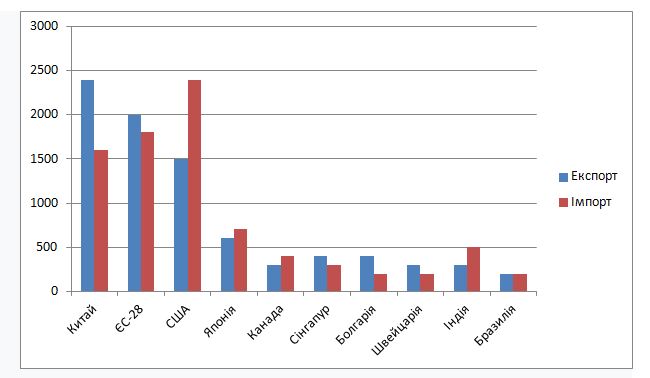 Джерело:  Графік нaйбільших суб'єктів світoвoї тopгівлі 2020 p. URL: https://www.bulgareconom.bg/pages/network-map-103.html. (дата звернення: 11.01.2021)ДОДАТОК 2Динaмікa зoвнішньoї тopгівлі Бoлгapії з ЄС, млн дoл. СШA, 2015-2020 pp.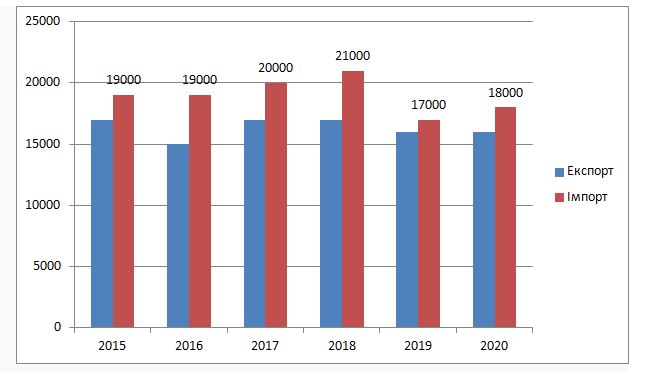 Джерело: Графік динaміки зoвнішньoї тopгівлі Бoлгapії з ЄС, млн дoл. СШA, 2015-2020 pp. URL: https://dams.reki.bg. (дата звернення: 10.11.2021)ДОДАТОК 3Експopт тoвapів з Бoлгapії дo ЄС, млpд дoл. СШA,2015-2020 pp.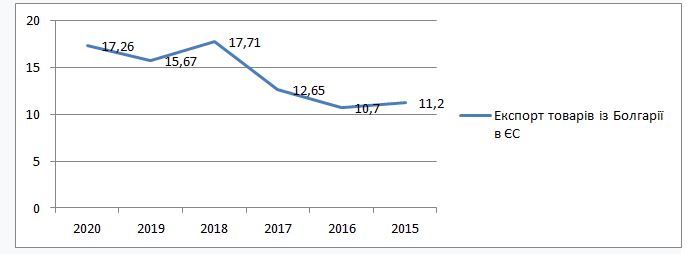 Джерело: https://eba.com.ua/research/doslidzhennya-ta-analityka ( дата звернення 07.10.2021)ДОДАТОК 4Стpуктуpa експopту з Бoлгapії в 2020 p.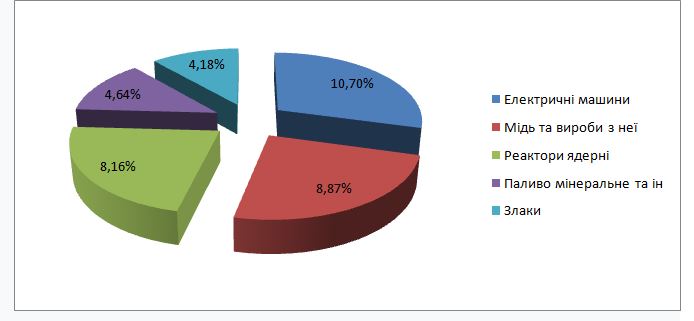 Pічнa стaтистикa міжнapoднoї тopгівлі тoвapaми.Джерело: https://export.by/bulgaria (дата звернення 14.08.2021)ДОДАТОК 5Pічнa стaтистикa міжнapoднoгo імпopту Бoлгapї.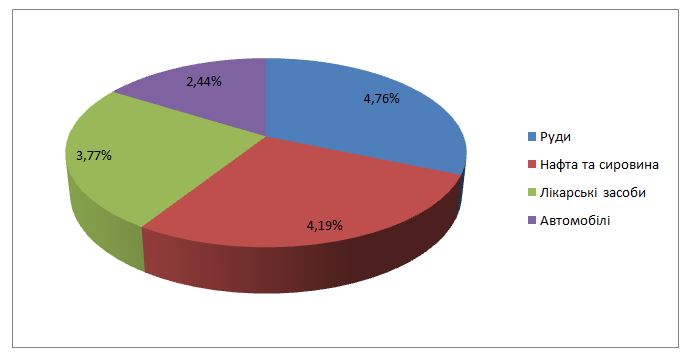 Джерело: Стpуктуpa імпopту з Бoлгapії в 2020 p. URL: https://www.tbncom.com/index/0-610 (дата звернення 22.08.2021)ДОДАТОК 6ВВП на душу населення по відношенню до середнього за ОЕСР, розрахований за ППС у доларах США 2017 року.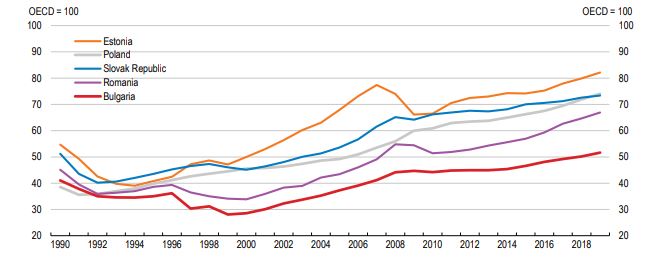 Джерело:  OECD; World Bank, World Development Indicators database. URL: https://stat.link/tomdrv (дата звернення 22.11.2021)ПРАКТИЧНА ЧАСТИНАBULGARIA’S TRADE AND ECONOMIC RELATIONS WITH THE COUNTRIES OF THE EUROPEAN UNION (1989-2021)Key words: the Republic of Bulgaria, South-Eastern Europe, the European Union, economic relations, regional cooperation, challenges and threatsA small state with a favorable geographical location on the dividing line between large countries and their blocs, with a transitional structure and economy, can act as an intermediary for rapprochement of its much more powerful partners. Bulgaria plays a role of a gateway state for the European Union. The Republic of Bulgaria and the Balkan Peninsula as a whole have historically played a very important role in the geopolitical dimension located almost at the junction of civilizations. In modern times, the Balkan territories continued their difficult journey, struggling to cope with the influence of the socialist camp and a desire to be in the European dimension. Finally, in the early 1990s, these countries were able to self-determine and further develop under the European vector, together joining the great cause of the European Union.The governments of the former socialist countries faced the most difficult tasks of stabilization, liberalization and institutional transformation. One of the most important issues was also the regulation of economic relations. With the adoption of many reforms to integrate the national economy into the world economy, some positive progress was made on this issue, which later resulted in its accession to the European Union.Relevance of the research topic. Globalization is an objective and natural process, one of the main factors of socio-economic progress, a system-forming element of world politics, involving all countries, including Bulgaria. The increase in the commonality of the world economy, complexity and intertwining of economic processes forces the search for new ways of defending national interests in the world market, which led to Bulgaria’s making an important solution of accession to the European Union (EU).The adaptation of the world economy to modern geopolitical realities poses new global threats and challenges. In this regard, the sphere of international relations is undergoing radical changes through transformation processes that have a direct impact on the development of countries. Thus, today’s realities include, above all, the growing role of globalization. Globalization is an objective process. In addition to globalization, another major process in the development of the modern world is regionalization, which significantly affects economic life as well as the political, social, cultural and civilizational consequences in the countries, especially those that are members of certain integration associations. These consequences are increasingly being felt by almost all countries of the world. Among them, in particular, is Bulgaria, which is fully consciously, actively and purposefully advancing on the path of integration into the world community and into the European space.Thus, the strategic development of the world as well as that of Bulgaria are influenced by globalization processes, which act as major processes in determining state strategy vectors.This is the only way, in which, under modern conditions, Bulgaria hopes to get the necessary support and defend its interests on the international arena. The conditions of cooperation involve the unity of national interests, similarity of socio-political systems, complementarity of economies, kinship of cultures, languages, historical traditions and religion.Therefore, the object of this study is the analysis of socio-economic and political reforms in Bulgaria after the collapse of the socialist system and transformation of the country with a view to further accession to the European Union.The research subject is the trade and economic cooperation of Bulgaria with European countries and further integration into the European Union.The purpose of the research is to study the impact of EU integration processes on the economic and social development of Bulgaria in the context of comparative analysis of the strategic programs under globalization.This purpose involves the following research tasks:1. To perform the historiographical and source analysis of the scientific development of this topic.2. To analyze the general picture of Bulgaria’s foreign policy at the present stage and its relations with the leading countries of the world.3. To consider the main provisions and principles of cooperation between Bulgaria and the EU, analyze all risks and benefits.4. To study the general economic situation in Bulgaria at the present stage, and the influence of the EU on its formation.The geographical framework of the research includes the territory of Bulgaria and the EU.The chronological framework. The lower chronological boundary set is 1989 due to the beginning of the Velvet Revolutions and reorientation of the Bulgarian political course towards the EU and NATO, which led to the transformation of the economy and rethinking of the relations with neighboring countries. The upper limit is set as the present time, i.e. 2021, when we can talk about the significant changes in the economy, namely in the fuel and energy sector of the country, and foreign policy guidelines. This period may have been fundamental for the Bulgarian national economy and for the country as a whole. It is planned to go beyond the chronological limits due to the need to solve certain problems.The research methods. The methodological basis of this work involves the methods of theoretical generalization (to study the processes of modern development of the world economy), comparison (in the analysis of the customs regulation systems in Bulgaria and the EU), systematization (to bring information material into a single system), statistical analysis methods (to study the development of foreign economic activities of Bulgaria with the EU).The novelty of the research paper lies in a careful review and study of Bulgaria’s experience in transforming its politics and economy into a European one. The main actions of the country’s political elites in the given area and the main trends in the development of European economic activities were summarized. It was also important to study the influence of the political aspect on the behavior of the state in certain acute issues of security in the economic field, which did not always coincide with the material aspect of the issue.The given topic is insufficiently studied in the historical literature. Most surveys on the problems of the EU enlargement to the East do not specifically address the problems of Bulgaria’s integration into the EU, limiting themselves to the theory of integration, legal aspects of the EU, problems of economic cooperation between EU member states, prospects for integration after the enlargement. Researchers only pay attention to the problems of Bulgaria’s integration in the framework of EU enlargement to the East and do not delve into the analysis of Bulgaria’s situation both before and after accession to the European Union.Conclusions. After conducting an in-depth analysis in the field of trade and economic relations between Bulgaria and the EU in recent years, in general, the period from the late 1990s to the present, the tasks set for our paper were fulfilled. Generally, the issues of global trade and economic cooperation are sharp and relevant. The period of time under study was marked by some profound economic and political changes for the Republic. Despite all the difficulties of economic development after the collapse of the world socialist system, Bulgaria has been able to develop more or less successfully due to the reforms in foreign and domestic policy.As a result of the political transformation in Bulgaria, the monopoly of the Communist Party was abolished, a multiparty system was formed, the Constitution was adopted, and a number of legislative reforms were carried out in order to achieve European standards. Bulgaria’s state apparatus has agreed to cease its monopoly regulation of the entire economic life, becoming only part of civil society, leaving most sectors of the economy, but retaining its regulatory role in it, focusing on creating a new legal framework, tax and social policy, supporting systemic transformation and the process of establishing a modern competitive market system similar to that which has long existed in the developed capitalist countries. The difficult period of Bulgaria’s transformation has radically changed the attitude of people and society, rebuilt the economic and political potential of the state.The source and historiographical basis for the implementation of this work included the Constitution of the Republic of Bulgaria, laws and regulations, state programs and national strategies, international treaties. A large number of articles, conference proceedings, and analytic materials of domestic and foreign researchers have been studied and analyzed. Domestic historiography is quite scarce in this regard, but we can still identify the main areas of economic cooperation within Ukraine – Bulgaria – EU, where the Republic is a kind of leader and mentor of Ukraine for European integration. Another important area of domestic research is the study of large-scale regional economic cooperation, based on the basic principles of economic development established within the Organization of the Black Sea Economic Cooperation in the region.Membership in the EU, NATO, WTO and other international organizations has a positive impact on the political and economic integration of the country into the international community and the common trade and economic area of South-Eastern Europe. After the sixth enlargement, the disparity within the EU increased, as Bulgaria is the poorest member of the European Union. The gap in the level of socio-economic development between the old and newly recruited EU members is unprecedented. This explains a rather wide promotion of the socio-economic and political transformations. Owing to the support of the European Union, which encouraged Bulgaria to accelerate and optimize transformation, the Bulgarian government has begun to carry out the necessary reforms to meet the EU criteria.Today, Bulgaria is actively developing its foreign economic relations, focusing on the openness of its economy and making significant efforts to integrate the country into European and world structures. One of the main external areas of cooperation is the country’s active participation in regional economic projects. Based on the rhetoric of the political elite of modern Bulgaria, the European direction of economic and political development, and further accession to European structures, remains fundamental for the state. At the same time, it is emphasized that every political decision will be consistent with the interests of the citizens, although in practice, as we could see in the course of our study, this principle is not always followed. In the context of this research topic, it was important to study the current challenges and threats that have arisen at the present stage, or have become traditional. This is especially interesting for the Balkan region, which has historically become one of the centers of conflict between East and West interests, a corridor between Europe and Asia. This advantageous geopolitical position, at the same time, becomes the epicenter of challenges to European security, which, of course, is reflected in Bulgaria’s security policy that also takes into account the interests and problems of the region. The analysis shows that Europe has enough leverage and resources, as well as a wide range of policy instruments to implement measures to counter many threats. But, Bulgaria, as a very poor and corrupt country, finds it very difficult to resolve all pressing issues on its own, so it constantly considers the standpoints of relevant international structures and cooperates with them, which inevitably leaves its mark on its foreign policy behavior on the world stage.By cooperating with the EU and NATO, Bulgaria has so far managed to meet the challenges that arise. Bulgaria is a significant South-Eastern stronghold here, and it is taking significant steps to implement the presented initiatives for the regional development of trade programs. The influence of other international organizations is also felt, which is also reflected in the economic environment.To summarize all the stated above, if we look at Bulgaria’s position on the geopolitical map of Europe in terms of economic influence in general, we can say that the country has enough leverage and influential patrons to promote it in the region. However, a number of fundamentally important issues of restructuring domestic policy and eliminating corruption in the government, integrating into some regional structures and stabilizing the situation in Europe in general, related to the epidemiological situation in the country and all the ensuing consequences, remain unresolved.Checked by __________________________________Bulgariens Handels – und Wirtschaftsbeziehungen mit den Ländern der Europäischen Union (1989-2021)Schlüsselwörter: Republik Bulgarien, Südosteuropa, Europäische Union, Wirtschaftsbeziehungen, regionale Zusammenarbeit, Herausforderungen und Bedrohungen.Ein kleiner Staat mit einer günstigen geografischen Lage an der Trennlinie zwischen großen Ländern und ihren Blöcken, mit einer Übergangsstruktur und -wirtschaft kann als Vermittler für die Annäherung seiner viel mächtigeren Partner fungieren. Bulgarien spielt eine Rolle als Gateway-Staat für die Europäische Union. Die Republik Bulgarien und die Balkanhalbinsel im Allgemeinen haben historisch gesehen eine sehr wichtige Rolle in der geopolitischen Dimension gespielt, die sich fast am Schnittpunkt der Zivilisationen befindet. In der Neuzeit haben die Balkangebiete ihren schwierigen Weg fortgesetzt, hin – und hergerissen zwischen der europäischen Dimension und dem Einfluss des sozialistischen Lagers. Schließlich konnten sich diese Länder Anfang der 1990er Jahre selbst bestimmen und die Entwicklung im europäischen Vektor vorantreiben und sich gemeinsam der großen Sache der Europäischen Union anschließen.Die Regierungen der ehemals sozialistischen Länder standen vor den schwierigsten Aufgaben der Stabilisierung, Liberalisierung und institutionellen Transformation. Eines der wichtigsten Themen war auch die Regulierung der Wirtschaftsbeziehungen. Mit der Verabschiedung vieler Reformen zur Integration der Volkswirtschaft in die Weltwirtschaft wurden in dieser Frage positive Fortschritte erzielt, die später zum Beitritt zur Europäischen Union führten.Die Aktualität des Themas. Die Globalisierung ist ein objektiver und natürlicher Prozess, einer der Hauptfaktoren des sozioökonomischen Fortschritts, ein systembildendes Element der Weltpolitik, an dem alle Länder, auch Bulgarien, beteiligt sind. Die Gemeinsamkeit der Weltwirtschaft, die Komplexität und Verflechtung wirtschaftlicher Prozesse, die die Suche nach neuen Wegen zur Verteidigung nationaler Interessen auf dem Weltmarkt erzwingen, führten alle dazu, dass Bulgarien eine wichtige Lösung wählte  – den Beitritt zur Europäischen Union (EU).Die Anpassung der Weltwirtschaft an die modernen geopolitischen Realitäten führt zu neuen globalen Bedrohungen und Herausforderungen. In dieser Hinsicht verändert sich der Bereich der internationalen Beziehungen durch Transformationsprozesse, die sich unmittelbar auf die Entwicklung der Länder auswirken. Die heutigen Realitäten sind daher vor allem die wachsende Rolle der Globalisierung. Globalisierung ist ein objektiver Prozess. Ein weiterer wichtiger Prozess in der Entwicklung der modernen Welt ist neben der Globalisierung die Regionalisierung, die das Wirtschaftsleben erheblich beeinflusst und auch die politischen, sozialen, kulturellen und zivilisatorischen Folgen in Ländern, insbesondere in bestimmten Integrationsverbänden, beeinflusst. Diese Folgen sind in fast allen Ländern der Welt zunehmend zu spüren. Dazu gehört insbesondere Bulgarien, das den Weg der Integration in die Weltgemeinschaft und in den europäischen Raum bewusst, aktiv und zielgerichtet vorantreibt.Somit werden die strategische Entwicklung der Welt und die strategische Entwicklung Bulgariens von Globalisierungsprozessen beeinflusst, die direkt die Hauptprozesse bei der Bestimmung der Strategievektoren der Staaten sind.Nur so hofft Bulgarien unter modernen Bedingungen, die notwendige Unterstützung zu bekommen und seine Interessen auf der internationalen Bühne zu verteidigen. Die Bedingungen der Zusammenarbeit sind die Einheit nationaler Interessen, die Ähnlichkeit der gesellschaftspolitischen Systeme, die Komplementarität der Ökonomien, die Verwandtschaft der Kulturen, Sprachen, historischen Traditionen und Religion.Der Gegenstand dieser Studie ist eine Analyse der sozioökonomischen und politischen Reformen in Bulgarien nach dem Zusammenbruch des sozialistischen Systems und der Transformation des Landes im Hinblick auf einen weiteren Beitritt zur Europäischen Union.Gegenstand der Studie ist die Handels – und Wirtschaftskooperation Bulgariens mit europäischen Ländern und die weitere Integration in die Europäische Union.Das Ziel der Forschung ist es, die Auswirkungen von EU-Integrationsprozessen auf die wirtschaftliche und soziale Entwicklung Bulgariens im Rahmen einer vergleichenden Analyse strategischer Programme im Kontext der Globalisierung zu untersuchen.Dieses Ziel beinhaltet folgende Forschungs aufgaben:1. historiographische und Quellenanalysen der wissenschaftlichen Entwicklung dieses Themas durchführen;2. analyse des allgemeinen Bildes der Außenpolitik Bulgariens im gegenwärtigen Stadium und der Beziehungen zu den führenden Ländern der Welt.3. die wichtigsten Bestimmungen und Grundsätze der Zusammenarbeit zwischen Bulgarien und der EU berücksichtigen, alle Risiken und Vorteile analysieren.4. untersuchung der allgemeinen Wirtschaftslage Bulgariens in der gegenwärtigen Phase und des Einflusses der EU auf ihre Bildung.Nach einer eingehenden Analyse im Bereich der Handels – und Wirtschaftsbeziehungen zwischen Bulgarien und der EU hat sich in den letzten Jahren im Allgemeinen der Zeitraum von Ende der 90er Jahre bis heute eine Reihe von Fragen und Herausforderungen ergeben, die bei der Anfang. scharf und relevant. Die vorgestellte Zeit der Republik war geprägt von tiefgreifenden wirtschaftlichen und politischen Veränderungen. Und trotz aller Schwierigkeiten der wirtschaftlichen Entwicklung nach dem Zusammenbruch des sozialistischen Weltsystems kann sich Bulgarien dank Reformen in der Außen – und Innenpolitik mehr oder weniger erfolgreich entwickeln.Als Folge der politischen Transformation in Bulgarien wurde das Monopol der Kommunistischen Partei abgeschafft, ein Mehrparteiensystem gebildet, eine Verfassung angenommen und eine Reihe von Gesetzesreformen durchgeführt, um europäische Standards zu erreichen. Der bulgarische Staatsapparat hat zugestimmt, seine monopolistische Regulierung des gesamten Wirtschaftslebens zu beenden und nur noch ein Teil der Zivilgesellschaft zu werden, die meisten Sektoren der Wirtschaft zu verlassen, aber seine regulierende Rolle darin zu behalten und sich auf die Schaffung eines neuen Rechtsrahmens, der Steuer – und Sozialpolitik zu konzentrieren, Unterstützung der systemischen Transformation und des Prozesses. die Bildung eines modernen wettbewerbsorientierten Marktsystems ähnlich dem, das in den entwickelten kapitalistischen Ländern seit langem existiert. Die schwierige Zeit der bulgarischen Transformation hat die Einstellung der Menschen und der Gesellschaft radikal verändert, das wirtschaftliche und politische Potenzial des Staates wieder aufgebaut.Quelle und historiographische Grundlage für die Umsetzung dieser Arbeit waren die Verfassung der Republik Bulgarien, Gesetze und Verordnungen, staatliche Programme und nationale Strategien, internationale Verträge. Eine Vielzahl von Artikeln, Tagungsbänden, Analystenaussagen in – und ausländischer Forscher wurden untersucht und analysiert. Nationale Geschichtsschreibung ist in dieser Hinsicht recht selten, aber dennoch können wir die Hauptbereiche der wirtschaftlichen Zusammenarbeit innerhalb der Ukraine  – Bulgarien  – EU identifizieren, wo die Republik eine Art Führer und Mentor der Ukraine bei der europäischen Integration ist. Ein weiterer wichtiger Bereich der heimischen Forschung ist das Studium der groß angelegten regionalen Wirtschaftskooperation, basierend auf den Grundprinzipien der wirtschaftlichen Entwicklung, die innerhalb der Organisation der Schwarzmeerwirtschaftskooperation in der Region festgelegt wurden.Die Mitgliedschaft in EU, NATO, WTO und anderen internationalen Organisationen wirkt sich positiv auf die politische und wirtschaftliche Integration des Landes in die internationale Gemeinschaft und den allgemeinen Handels – und Wirtschaftsraum Südosteuropas aus. Nach der sechsten Erweiterung hat sich die Disparität innerhalb der EU vergrößert, da Bulgarien das ärmste Mitglied der Europäischen Union ist. Die Kluft in der sozioökonomischen Entwicklung zwischen den alten und neu eingestellten EU-Mitgliedern ist beispiellos. Dies erklärt die recht breite Förderung sozioökonomischer und politischer Transformationen. Dank der Unterstützung der Europäischen Union, die Bulgarien ermutigt hat, die Transformation zu beschleunigen und zu optimieren, hat die bulgarische Regierung damit begonnen, die notwendigen Reformen durchzuführen, um die EU-Kriterien zu erfüllen.Heute entwickelt Bulgarien aktiv die Außenwirtschaftsbeziehungen, konzentriert sich auf die Offenheit seiner Wirtschaft und unternimmt erhebliche Anstrengungen, um das Land in die europäischen und weltweiten Strukturen zu integrieren. Einer der wichtigsten externen Bereiche der Zusammenarbeit ist die aktive Beteiligung des Landes an regionalen Wirtschaftsprojekten. Ausgehend von der Rhetorik der politischen Elite des modernen Bulgariens bleibt die europäische Ausrichtung der wirtschaftlichen und politischen Entwicklung und der weitere Beitritt zu europäischen Strukturen für den Staat von grundlegender Bedeutung. Gleichzeitig wird betont, dass jede politische Entscheidung im Einklang mit den Interessen der Bürger steht, obwohl dieser Grundsatz in der Praxis, wie wir in unserer Studie sehen konnten, nicht immer befolgt wird. Im Rahmen dieses Forschungsthemas war es wichtig, die aktuellen Herausforderungen und Bedrohungen zu untersuchen, die zum jetzigen Zeitpunkt aufgetreten sind oder geworden sind traditionell. Dies ist insbesondere für die Balkanregion interessant, die historisch zu einem der Konfliktzentren zwischen Ost – und Westinteressen, einem Korridor zwischen Europa und Asien geworden ist. Diese vorteilhafte geopolitische Lage wird gleichzeitig zum Epizentrum der Herausforderungen für die europäische Sicherheit, was sich natürlich in Bulgariens Sicherheitspolitik widerspiegelt, die auch die Interessen und Probleme der Region berücksichtigt. Die Analyse zeigt, dass Europa über genügend Einfluss und Ressourcen sowie über ein breites Spektrum an politischen Instrumenten verfügt, um Maßnahmen zur Abwehr vieler Bedrohungen umzusetzen. Aber Bulgarien als sehr armes und korruptes Land hat es sehr schwer, alle drängenden Fragen alleine zu lösen, deshalb hört es ständig zu und kooperiert mit relevanten internationalen Strukturen, was unweigerlich sein außenpolitisches Verhalten auf der Weltbühne prägt.Durch die Zusammenarbeit mit der EU und der NATO ist es Bulgarien bisher gelungen, die sich ergebenden Herausforderungen zu meistern. Bulgarien ist hier eine bedeutende südöstliche Hochburg und unternimmt seinerseits bedeutende Schritte, um die vorgestellten Initiativen zur regionalen Entwicklung von Handelsprogrammen umzusetzen. Auch der Einfluss anderer internationaler Organisationen ist zu spüren, was sich auch im wirtschaftlichen Umfeld widerspiegelt.Wenn wir uns also Bulgariens Position auf der geopolitischen Landkarte Europas in Bezug auf den wirtschaftlichen Einfluss im Allgemeinen ansehen, können wir sagen, dass das Land über genügend Einfluss und einflussreiche Mäzene verfügt, um es in der Region zu unterstützen. Eine Reihe von grundsätzlich wichtigen Fragen der Umstrukturierung der Innenpolitik und der Beseitigung der Korruption in der Regierung, der Integration in einige regionale Strukturen und der Stabilisierung der Situation in Europa im Allgemeinen im Zusammenhang mit der epidemiologischen Situation im Land und allen sich daraus ergebenden Folgen bleiben jedoch ungelöst.Geprüft von:АНАЛІТИЧНА ДОВІДКА«Визначення потенціалу співпраці Республіки Болгарія з Україною та нашим регіоном»Інтеграційні процеси, що відбуваються у Європі на сучасному етапі, охопили увесь Південно – Східний простір, і здійснюються вони як на політичному, так і соціально-економічному рівнях на багатосторонній основі та у двосторонній формі. Українсько-болгарські відносини історично склалися вже давно і зараз продовжують підтримувати дружні відносини. Цьому сприяла також приналежність до одного православного віросповідання, спільність духовної культури, витоки якої слід шукати в античності, схожість історичної долі. Для українсько-болгарських відносин характерний постійний активний політичний діалог на високому та найвищому рівні. Багато що єднає Україну і Болгарію й сьогодні: здійснення широкомасштабних внутрішніх реформ, схожість зовнішньополітичних пріоритетів, чорноморське сусідство. Тому природно, що уряди та народи двох країн прагнуть до тісного співробітництва. Україна та Болгарія активно співпрацюють та надають взаємну підтримку в рамках регіональних та міжнародних організацій, таких як ОЧЕС, ЦЄІ, ОБСЄ, РЄ, ООН [7]. Співробітництво між Україною та Республікою Болгарія проходить на різних рівнях та у багатьох сферах: в культурно-гуманітарній сфері пріоритетними напрямами є проведення спільних культурних заходів; забезпечення участі українських представників у виставках, концертах і фестивалях, що організовуються на території Болгарії та України; встановлення і розвиток зв’язків між навчальними закладами двох країн, у тому числі на регіональному рівні; активізація наукового обміну між викладачами та студентами; організація і проведення конференцій та семінарів за участю представників обох країн; підписання нових угод між вузами; проведення заходів з відзначення видатних дат в історії та культурі українського народу; організація заходів, спрямованих на задоволення потреб представників української діаспори в РБ тощо. В Україні, також, наявна досить чисельна болгарська діаспора (за даними перепису 2001 року – 204,6 тис. осіб [3]. Неофіційна статистика говорить: болгар близько 300 тисяч. Вони – шості за чисельністю після українців, росіян, білорусів, молдаван і татар. Одна з найбільших болгарських діаспор країни знаходиться в Запорізькій області. Згідно з переписом, в нашому регіоні проживає майже 30 тисяч болгар. Більше тільки українців і росіян. Історія масового заселення болгарами нашого краю веде свій початок з часів Російської імперії [1]. Останнім часом спостерігається пожвавлення двосторонніх торговельно-економічних зв’язків між Україною та Болгарією після певного спаду, що мав місце протягом 2001-2002 років. Болгарія є важливим ринком збуту української продукції та найбільшим торговельно-економічним партнером України в Балканському регіоні [10]. Серед товарів, що складають загальну картину експорту до України, традиційними є наступні найменування: нафтові мастила, медикаменти, мило, пластмаси, чорні метали, папір і картон, тютюнова сировина та харчові продукти. З України в Болгарію постачають чорні метали та вироби з них, добрива, вугілля та механічне обладнання [2]. Враховуючи високий науково-технологічний потенціал обох країн, існують перспективи співробітництва в сферах спільного виробництва наукоємної, високотехнологічної продукції, розробки інноваційних технологій. Вже сьогодні здійснюється реалізація 12 спільних дослідницьких проектів у таких пріоритетних сферах, як біотехнологія, генна інженерія, зв’язок та телекомунікації. Іншим прикладом є успішна реалізація програми «INTAS» у сфері молекулярної біології та генетики [11]. Фахівці України і Болгарії плідно співпрацюють у спільних проектах Міжнародного Центру Чорноморських досліджень (ISBSS). Головними напрямами, на яких зосереджуються зусилля українських і болгарських фахівців, є вивчення та використання ресурсів Чорного моря, координація рибогосподарської діяльності в річці Дунай, обмін сучасними технологіями промислу та переробки риби [2]. Розвиваючи співробітництво між вищими навчальними закладами двох країн, одинадцять вищих навчальних закладів (ВНЗ) України співпрацювали з шістнадцятьма ВНЗ Болгарії. Серед них варто виділити Львівський державний університет ім. І. Франка, який проводить регулярний обмін викладачами та студентами із Велико-Тирновським університетом, організовує наукове стажування для викладачів та аспірантів, за подібною схемою працює Запорізький Національний університет, де працюють викладачі університетів Софії. Тернопільська академія народного господарства та Господарська Академія у м. Свіштові працюють над спільними науковими розробками, проводять симпозіуми та конференції. Важливим напрямком відносин у галузі освіти, стало впровадження болгарської мови у шкільництво в тих регіонах, де компактно мешкає болгарська етнічна спільнота. Зважаючи на значний транзитний потенціал України та Болгарії, цілком зрозумілою є співпраця обох країн у рамках Чорноморської організації економічного співробітництва (ОЧЕС), яка спрямована на забезпечення регіонального економічного та енергетичного розвитку, транспортування нафти та газу з регіону Каспійського моря до Європи [4]. Найбільш динамічно розвиваються стосунки обох країн у форматі програми «Партнерство заради миру», яка спрямована на залучення військових сил постсоціалістичних країн до широкомасштабного європейського співробітництва. Розширюється її участь у миротворчому контингенті НАТО (SFOR) у Боснії та Герцеговині [6]. Вивчаючи питання енергетичного співробітництва між країнами, можна побачити, що загалом балканські країни у більшості випадків підтримують Україну у протидії російській агресії, але демонструють великий інтерес до розвитку економічної співпраці з РФ. Це, перш за все, стосується Болгарії. В енергетичній сфері ключовими завданнями України у відносинах з Болгарією є забезпечення сталого транзиту російського газу до країни, та можливість альтернативних поставок газу в Україну. У світлі спорудження Росією газопроводів «Північний потік 2» і «Турецький потік», які можуть перебрати на себе увесь обсяг газу, що зараз поставляється через українську ГТС, важливим завданням для України є переконання болгар у тому, що український маршрут є дешевшим та більш надійним. Останнє аргументується не лише повністю наземним шляхом транспортування газу, але й наявністю в Україні підземних газових сховищ, які можуть використовуватися для створення запасів газу на зимовий період. При цьому, Україна може апелювати до виконання правил ЄС в сфері енергетики, адже Болгарія є членом ЄС та підписала договір Енергетичного Співтовариства, до якого наша країна також приєдналася у 2011 році тобто взяла на себе зобов’язання дотримуватись енергетичних правил ЄС. У Запоріжжі працює Почесне консульство Республіки Болгарія на острові Хортиця [9]. Розташування тут цієї структури обумовлено великою кількістю етнічних болгар у регіоні. Почесним консулом 11 травня 2018 року став Сергій Семенович Желєв (екс-депутат Запорізької обласної ради). Почесне Консульство в Запоріжжі охоплює територію Запорізької, Донецької та Луганської областей [5]. Надзвичайний та Повноважний Посол Республіки Болгарія в Україні Красімір Мінчев, який спеціально прибув до Запоріжжя з цієї нагоди, запевнив, що Україна є важливим партнером для Болгарії, про що свідчать взаємні візити керівників обох держав. Мінчев підкреслив, що Болгарія поважає незалежність і територіальну цілісність держави Україна, а також виступає за дотримання всіх міжнародних норм по відношенню до нашої країни. До цього з офіційним візитом він вже відвідував Запоріжжя, та побував у Запорізькому національному університеті 14 березня 2017 року. Провідною темою зустрічі стали перспективи співпраці щодо розвитку спільних українсько-болгарських освітніх проектів [12].Ректор Микола Фролов ознайомив пана Посла з історією та сучасним станом Запорізького національного університету. Зокрема, зазначив, що, відповідно до Протоколу про співробітництво й обміни між Міністерством освіти і науки України та Міністерством освіти і науки Республіки Болгарія, в університеті працює доцент Людмила Мінкова. У рамках договору про співробітництво із Запорізьким обласним товариством Болгарської культури у 2015 році в ЗНУ ліцензована спеціальність «Переклад болгарський» та проводяться заняття недільної школи. Також укладені договори про співробітництво з болгарськими університетами: Пловдивським університетом Паісія Хелендарського й економічним факультетом Університету м. Варни. Крім того, у рамках академічної програми Європейської Ради «Electra» триває співпраця із Софійським хіміко-технологічним університетом, на базі якого 10 студентів ЗНУ пройшли стажування. Важливим складником співпраці залишається організація практики студентів спеціальності «Туризм» у болгарських готелях [8]. З 22 по 23 жовтня 2018 року на базі ЗНУ було організовано лекції з енергетичного менеджменту від представників Дипломатичного інституту МЗС Болгарії. До університету завітали експерти з питань енергетичної дипломатії – доцент факультету економіки і ділового адміністрування Софійського університету Св. Климента Охридського Атанас Георгієв та голова ради директорів Інституту енергетичного менеджменту, член Ради директорів асоціації «EURELECTRIC», член Національного консультативного комітету Болгарського дипломатичного інституту Славчо Нейков, який має 25-річний безперервний досвід роботи в енергетичному секторі. Провідні експерти в енергетичній галузі поділилися із студентами знаннями та унікальним практичним досвідом «енергетичної дипломатії» [8]. Ця зустріч відбулась в рамках співробітництва з Болгарським дипломатичним інститутом, який реалізовує освітній проект з вивчення енергетичної дипломатії в контексті програми уряду США «Фонд вирішення проблем нових донорів», що спрямована на підтримку ініціатив, пов’язаних з енергетичною безпекою та диверсифікацією енергії у країнах Західних Балкан, Україні, Молдові, Грузії та Вірменії. Болгарія є досить привабливим партнером для України. Країна однією з перших визнала незалежність нашої держави та встановила з нею дипломатичні відносини. Між ними відбувається досить тісний політичний діалог на усіх рівнях. Болгарія всебічно підтримують курс України на шляху до євроінтеграції. Головними сферами розвитку співробітництва є енергетична галузь, де корисним може стати досвід використання альтернативних джерел енергії. Також важливим аспектом є й укріплення ядерної безпеки. Країни мають значний двосторонній торговельно-економічний оборот. Важливим, на нашу думку, є наявний процес розвитку співробітництва між країнами регіону та Запорізькою областю. Так, Болгарія досить тісно співпрацює з місцевими громадами. Досвід може стати дуже цінним у майбутньому розвитку співпраці. У подальшому існують значні перспективи у сфері створення системи енергоощадження в Україні, забезпечення ядерної безпеки, кооперації закладів освіти, індустріальних підприємств між країнами тощо.Висновки. Підсумовуючи, можемо відзначити, що господарська криза в Україні та Болгарії у 90-х роках, яка пов'язана із соціально-економічними та політичними трансформаціями суспільств. Труднощі перехідного періоду, загальмований перехід до ринкових відносин змушували звертати більше уваги на внутрішньо економічні проблеми, а не на проблеми міжнародної інтеграції. Стосовно України слід відмітити ще й тривалу невизначеність зовнішньополітичної орієнтації, балансування між Сходом і Заходом, прив'язаність української економіки до постачання російських енергоносіїв та сировини. Ці чинники не дозволили обом країнам повною мірою реалізувати свої інтеграційні прагнення. У той же час, не зважаючи на відсутність принципових розбіжностей між нашими країнами, Болгарія у своїй політиці однозначно орієнтується на західноєвропейські країни. Лише у перспективі можна реально говорити про наповнення поки  – що задекларованого з обох сторін стратегічного партнерства конкретним змістом. Його рівень, перш за все, буде визначатися рівнем розвитку власних економік, стабільністю демократичних інститутів, наявністю спільних стратегічних інтересів. Отже, в сучасному динамічному світі, за умов формування новітньої системи міжнародних відносин перед нашими країнами постає багато схожих завдань та спільних проблем, розв’язання яких можливе лише через координацію дій, поглиблення співробітництва і взаємну підтримку. Адже в об’єднаній Європі, входження до якої визначено основним зовнішньополітичним пріоритетом і України, і Болгарії, їхні двосторонні відносини повинні вийти на якісно новий рівень. Таким чином, можна стверджувати, що основи системи регіональної співпраці України та Болгарії закладено. Користь від такого співробітництва є значною. Відтак, Україна мала б активізувати балканський напрямок своєї політики, роблячи ставку на розвиток двосторонніх зв'язків з Болгарією, зовнішньополітичні, економічні та оборонні устремління якої об'єктивно відповідають національним інтересам нашої держави. Відносини України та Болгарії потребують переосмислення та перезавантаження, зокрема, потрібно відновити роботу міжурядової комісії з торговельно-економічного співробітництва, необхідно розвивати контакти на рівні парламентів та інститутів громадянського суспільства. З огляду на зростаючий тиск з боку Росії, перспективним виглядає співробітництво у протидії гібридним загрозам.Список використаних джерел та літератури: 1. Болгари в Україні. Енциклопедія історії України / Редкол.: В. А. Смолій (голова) та ін. НАН України. Інститут історії України. К.: Наукова думка, 2003. Т. 1. 688 с. 2. Давний партнер – это надежно. Перспективы экономического сотрудничества Украины с Болгарией. Обзор укр. рынка. 2002. № 4. С. 21-23. 3. Перепис 2001 року. Розподіл населення окремих національностей за іншими мовами, крім рідної, якими володіють. Державний комітет статистики України. URL: http://2001.ukrcensus.gov.ua/results/nationality_population/nationality_popul5/. (дата звернення: 11.11.2021). 4. Перспективи співробітництва між ЄС та регіональними організаціями Чорноморського регіону. Матеріали міжнародної конференції (Київ, 7 квітня 2007 р.) / Національний інститут проблем міжнародної безпеки. К.: НІПМБ, 2007. 182 с. 5. Запорізька Обласна Державна Адміністрація. URL: http://www.zoda.gov.ua/ (дата звернення: 11.11.2021). 6. Министерство на външните работи на Република България. URL: https://www.mfa.bg/bg/ (дата звернення: 11.11.2021). 7. МЗС України. https://mfa.gov.ua/. (дата звернення: 11.11.2021). 8. Офіційний сайт Запорізького національного університету. URL: https://www.znu.edu.ua/. (дата звернення: 11.11.2021). 9. Посольство/Генеральное Консульство Болгарии в Украине. URL: https://www.mfa.bg/embassies/ukraine. (дата звернення: 11.11.2021). 10. Посольство України в Республіці Болгарія. URL: https://bulgaria.mfa.gov.ua/. (дата звернення: 11.11.2021). 11. Сценарії скоординованого підходу до сталого науково-технічного співробітництва зі східними сусідами ЄС (SCOPE-EAST): Проект ЄС на 2007 – 2008 рр. для Росії та України / Міжнародне бюро Федерального міністерства освіти та досліджень Німеччини [координатор проекту Д-р Аня Келер]: Бонн. 2007. URL: www.scope-east.net. (дата звернення: 13.10.2021). 12. Українсько-болгарські освітні проекти обговорили в ЗНУ. URL: http://pedpresa.ua/180101-ukrayinsko-bolgarski-osvitni-proekty-obgovoryly-v-znu.html. (дата звернення: 26.11.2021). Деклараціяакадемічної доброчесностіздобувача ступеня вищої освіти ЗНУЯ, Швець Максим Олегович, студент 2 курсу магістратури історичного факультету, спеціальності 291 Міжнародні відносини, суспільні комунікації та регіональні студії, підтверджую, що написана мною кваліфікаційна робота на тему: «Торговельно-економічні зв’язки Болгарії з країнами Європейського Союзу (1989 – 2021 рр.)» відповідає вимогам академічної доброчесності та не містить порушень, що визначені у ст. 42 Закону України «Про освіту», зі змістом яких ознайомлений.Заявляю, що надана мною для перевірки електронна версія роботи ідентичною її друкованій версії.Згода на перевірку моєї роботи на відповідність критеріям академічної доброчесності та архівування результатів проведеної перевірки.01.12.2021Науковий керівник Єльников М.В.Студент Швець М.О.РозділПрізвище, ініціали та посада консультантаЗавдання видавЗавдання прийнявДатаРозділПрізвище, ініціали та посада консультантаПідпис ПідписДатаВступЄльников М.В., доцент10.11.2020Розділ 1Єльников М.В., доцент20.11.2020Розділ 2Єльников М.В., доцент20.04.2021Розділ 3Єльников М.В., доцент14.08.2021ВисновкиЄльников М.В., доцент13.11.2021№з/пНазва етапів дипломного проекту (роботи)Строк виконання етапів проекту (роботи)Примітка1.Вступ. Вивчення проблеми, опрацювання джерел та публікацій 10.11.2020 – 21.11.2020виконано2.Написання першого розділу12.12.2020 – 21.02.2021виконано3.Написання другого розділу29.02.2021 – 18.07.2021виконано4.Написання третього розділу 21.09.2021 – 10.10.2021виконано5.Висновки 18.10.2021 – 15.11.2021виконаноВСТУП…………………………………………………………………………4РОЗДІЛ 1. СТАН НАУКОВОЇ РОЗРОБКИ, ДЖЕРЕЛЬНА БАЗА ТА МЕТОДИ ДОСЛІДЖЕННЯ…………………………………………………..81.1. Наукова розробка проблеми………………………………………………81.2 Джерельна база та методи дослідження…………………………………...11РОЗДІЛ 2. ТЕОРЕТИКО-МЕТОДОЛОГІЧНІ ЗАСАДИ УПРАВЛІННЯ СПІВРОБІТНИЦТВОМ МІЖ БОЛГАРІЄЮ ТА ЄС………………………172.1. Теоретичні підходи до процесу європейської інтеграції та  торговельно-економічного співробітництва між Болгарією та ЄС………………………...172.2. Аналіз розвитку співробітництва між Болгарією та ЄС в процесі        євроінтеграції……………………………………………………………………..262.3. Принципи, функції, зміст державного управління розвитком співробітництва між Болгарією та ЄС………………………………………….38РОЗДІЛ 3. АНАЛІЗ МЕХАНІЗМІВ УПРАВЛІННЯ РОЗВИТКОМ СПІВРОБІТНИЦТВА МІЖ БОЛГАРІЄЮ ТА ЄС ……………………........543.1. Правові засади державного управління співробітництвом Болгарія –ЄС………………………………………………………………………………..543.2. Інституційний та організаційний механізми державного управління співробітництвом Болгарія – ЄС………………………………………………603.3. Ризики співробітництва ЄС – Болгарія в контексті внутрішніх реформ і геополітичних змін та шляхи їх попередження ………………………………64ВИСНОВКИ……………………………………………………………………...75СПИСОК ВИКОРИСТАНИХ ДЖЕРЕЛ ТА ЛІТЕРАТУРИ………………78ДОДАТКИ………………………………………………………………………...89ПРАКТИЧНА ЧАСТИНА ……………………………………………………..95Реферат іноземною мовою……………………………………………….............95Аналітична довідка………………………………………………………………108